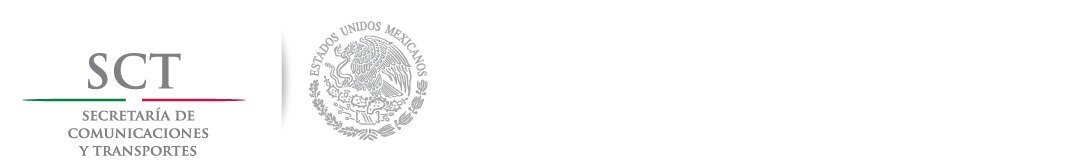 CONVOCATORIA A LA  LICITACIÓN PÚBLICA NACIONAL QUE CONTIENE LAS BASES DE CONTRATACIÓN DE OBRA PÚBLICA A PRECIO ALZADO, UTILIZANDO EL MECANISMO DE PUNTOS O PORCENTAJESCONVOCATORIA A LA LICITACIÓN PÚBLICA NACIONAL QUE CONTIENE LAS BASES DE CONTRATACIÓN DE OBRA PÚBLICA A PRECIO ALZADO, UTILIZANDO EL MECANISMO DE PUNTOS O PORCENTAJES PARA EL “PROYECTO INTEGRAL PARA EL DISEÑO Y CONSTRUCCIÓN HASTA LA TERMINACIÓN TOTAL DE LAS OBRAS COMPLEMENTARIAS DE ACCESIBILIDAD FÍSICA PARA LAS ESTACIONES DEL TREN SUBURBANO SISTEMA 1, DE LA ZONA METROPOLITANA DEL VALLE DE MÉXICO, EN LA RUTA: CUAUTITLÁN – BUENAVISTA.”BASES PARA LA LICITACIÓNC O N T E N I D OI). RECOMENDACIONESR E C O M E N D A C I O N E SRecomendaciones generales a tomar en cuenta por el LICITANTE:Leer la presente CONVOCATORIA que contiene las bases de LICITACIÓN y las especificaciones que regirán la celebración de la LICITACIÓN y adjudicación del CONTRATO DE OBRA PÚBLICA A PRECIO ALZADO, y firmarlas en todas sus hojas.Presentar todos los análisis detallados del presupuesto total a precio alzado y tiempo determinado, requerido en el orden y claves indicados en el Anexo E7 del Apartado IV Documentos que integran la Proposición, Proposición Económica de la presente CONVOCATORIA, debidamente firmado.Llenar debidamente el catálogo de conceptos del presupuesto total a precio alzado y tiempo determinado, propuestos e importe total de la proposición con número y letra, con todas las hojas que la contengan debidamente firmadas.Los documentos para los que se solicita se utilicen los formatos que se expresan, deberán ser presentados en los términos que se contienen en los mismos, debidamente firmados; en caso de ser elaborados en computadora, estrictamente, se deberá respetar el contenido y distribución de los formatos.Los documentos que sean formulados por el LICITANTE, deberán realizarse en papel membretado de la empresa, de acuerdo a los modelos de formato proporcionados y debidamente firmados.Como constancia de aceptación y conocimiento, se deberán entregar debidamente firmados, los documentos proporcionados y así solicitados en las bases de LICITACIÓN.Presentar todos los documentos debidamente firmados por la persona acreditada para ello.Los LICITANTES deberán presentar su proposición dentro de un sobre cerrado en forma inviolable, y rotulado en forma clara con datos de la LICITACIÓN, obra y del LICITANTE y dentro de éste respectivamente, un separador con “PROPOSICIÓN TÉCNICA y PROPOSICIÓN ECONÓMICA”.El sobre deberá contener los documentos en el orden, forma, y términos que se señalan en las bases de LICITACIÓN para cada una de las proposiciones, utilizando un fólder numerado y rotulado por cada documento, en el orden siguiente:Proposición Técnica:Manifestación escrita de conocer el sitio de realización de los trabajos y sus condiciones ambientales, así como el de haber asistido o no a las juntas de aclaraciones celebradas, y haber considerado las modificaciones que, en su caso, se hayan efectuado a la Convocatoria de LICITACIÓN, de acuerdo al formato que aparece en el Apartado IV “Documentos que integran la Proposición”.-“Proposición Técnica”, (Anexo T1) de la presente CONVOCATORIA.Manifestación escrita de estar conforme de ajustarse a las leyes y reglamentos aplicables, a los términos de la Convocatoria a la LICITACIÓN, sus anexos y las modificaciones que, en su caso, se hayan efectuado, conforme al formato que aparece en el Apartado IV “Documentos que integran la Proposición”.-“Proposición Técnica”, (Anexo T2) de la presente CONVOCATORIA.Manifestación escrita de conocer el contenido del modelo de CONTRATO DE OBRA PÚBLICA A PRECIO ALZADO, los proyectos arquitectónicos y de ingeniería y su conformidad de ajustarse a sus términos, de acuerdo a los formatos que aparecen en el Apartado IV “Documentos que integran la Proposición” “Proposición Técnica”, (Anexos T3 y T4) de la presente CONVOCATORIA.Manifestación escrita de emplear las normas de calidad y de construcción que resulten aplicables al proyecto y su conformidad de ajustarse a sus términos, de acuerdo al formato que aparece en el Apartado IV “Documentos que integran la Proposición”.- “Proposición Técnica”, (Anexo T5) de la presente CONVOCATORIA.Descripción de la planeación integral para realizar los trabajos (metodología) que elaborará el LICITANTE, de acuerdo a los términos establecidos en la presente CONVOCATORIA.Relación de personal profesional técnico especializado que se encargará de la OBRA.Además de la relación del personal, el Organigrama propuesto para el desarrollo de la Obra que elaborará el LICITANTE, de acuerdo a los términos establecidos en la presente CONVOCATORIA.Relación de contratos de obras que haya celebrado de trabajos similares.Manifestación escrita de que los trabajos se subcontratarán de acuerdo a lo establecido en la presente  Convocatoria de LICITACIÓN.Documentación con la que se acredite la capacidad financiera de el LICITANTE, presentando:Declaración fiscal de los dos últimos ejercicios.Estados financieros auditados o no, de los dos últimos ejercicios y el comparativo de razones financieras básicas.En el caso de empresas de reciente creación, deberán presentar la documentación más actualizada a la fecha de presentación de la proposición.Maquinaria y equipo de construcción que se empleará en la OBRA, de acuerdo al cuadro formato que aparece en el Apartado IV “Documentos que integran la Proposición”.- “Proposición Técnica”, (Anexo T6) de la presente CONVOCATORIA.Relación detallada de equipo y personal que pretende emplear para el control de calidad de la OBRA.En caso de que dos o más personas presenten conjuntamente proposición en la LICITACIÓN, documentación en forma individual y copia del convenio privado, atendiendo las indicaciones del Apartado IV “Documentos que integran la Proposición”.- “Proposición Técnica” de la presente  CONVOCATORIA.Relación de bancos de materiales propuestos, atendiendo las indicaciones del Apartado IV “Documentos que integran la Proposición”.-“Proposición Técnica” de la presente CONVOCATORIA.Documentos proporcionados por la CONVOCANTE y que devolverá el LICITANTE firmados en todas sus hojas por la persona facultada para ello. (Referidos en el numeral 19., 19.1., 19,2., y 19.3, siguiente)Escrito en el que manifieste la clasificación de su empresa. Si el LICITANTE en este procedimiento de contratación está clasificado como MIPYME, presentar copia de su registro ante la Secretaría de Economía.Proposición Económica:Proposición de acuerdo al formato que aparece en el Apartado IV “Documentos que integran la Proposición”.- “Proposición Económica”, (Anexo E1) de la presente CONVOCATORIA.El modelo de CONTRATO DE OBRA PÚBLICA A PRECIO ALZADO Y TIEMPO DETERMINADO, contenido en el Anexo E2 del Apartado IV Documentos que integran la Proposición Económica de esta CONVOCATORIA de LICITACIÓN.Análisis detallado de los precio alzado que aparece en el Apartado IV “Documentos que integran la Proposición” “Proposición Económica”, (Anexo E3) de la presente CONVOCATORIA.Listado de insumos agrupados por materiales más significativos, mano de obra, y maquinaria y equipo de construcción, indicando cantidades e importes.Análisis, cálculo e integración del factor de salario real.Análisis, cálculo e integración de costos horarios de maquinaria y equipo de construcción.Análisis, cálculo e integración de los costos indirectos.Análisis, cálculo e integración del costo por financiamiento.Utilidad propuesta por el LICITANTE.Relación y análisis de los costos unitarios básicos de los materiales.Programa mensual de erogaciones de la ejecución general de los trabajos que aparecen en el Apartado IV “Documentos que integran la proposición”.- “Proposición Económica”, (Anexos E4 y E5) de la presente CONVOCATORIA.Programas de erogaciones a costo directo cuantificados y calendarizados de la mano de obra; de la maquinaria y equipo de construcción; de materiales y equipos de instalación permanente; y de utilización de personal técnico, administrativo y de servicios encargado de la dirección, administración y ejecución de los trabajos que aparece en el Apartado IV “Documentos que integran la proposición”.- “Proposición Económica”, (Anexo E6) de la presente CONVOCATORIA.Catálogo de conceptos de trabajo, unidades de medición y cantidades de obra para expresión de precio alzado, que aparecen en el Apartado IV “Documentos que integran la Proposición” “Proposición Económica”, (Anexos E7) de la presente CONVOCATORIA.Cédula de avances y pagos programados, calendarizados y cuantificados mensualmente por actividades a ejecutar (Escrito libre).Carta de Conocimiento de la Convocatoria de Licitación y sus Anexos, incluyendo el Acta de la Junta de Aclaraciones y sus Anexos y acta de la visita al sitio de los trabajos que aparece en el Apartado IV Documentos que integran la Proposición Económica, Anexo E8 de esta CONVOCATORIADocumentos proporcionados por la CONVOCANTE y que devolverá el LICITANTE firmados en todas sus hojas; (Referidos en el numeral 19., 19.1., 19,2., y 19.3, siguiente, ya integrados en la propuesta Técnica)Documentación distinta a la proposición.(Esta documentación deberá presentarse en un sobre rotulado como “Documentación Distinta a la Proposición” y que deberá contener un fólder por cada uno de los documentos siguientes:Copia simple de la carta de interés como registro de inscripción a la LICITACIÓN.Escrito donde se manifieste bajo protesta de decir verdad que el LICITANTE es de nacionalidad mexicana, que aparece en el Apartado V “Documentación Distinta a la Proposición”, (Anexo 1) de la CONVOCATORIA.Escrito en que se manifieste el domicilio, que aparece en el Apartado V “Documentación Distinta a la Proposición”, (Anexo 2) de la CONVOCATORIA.Declaración escrita y bajo protesta de decir verdad, de no encontrarse, en los supuestos indicados en el artículo 51 y 78 penúltimo párrafo de la “LEY”, que aparece en el Apartado V “Documentación distinta a la proposición”, (Anexo 3) de la CONVOCATORIA.Copia simple de la declaración fiscal.Copia simple de la identificación oficial vigente del representante legal.Escrito en el cual la persona moral manifieste bajo protesta de decir verdad que su representante cuenta con las facultades para comprometer a su representada, que aparece en el Apartado V “Documentación Distinta a la Proposición”, (Anexo 4) de la CONVOCATORIA.Escrito de declaración de integridad, que aparece en el Apartado V “Documentación Distinta a la Proposición”, (Anexo 5) de la CONVOCATORIA.Escrito mediante el cual manifieste que en su planta laboral cuenta cuando menos con un cinco por ciento de personas con discapacidad, que aparece en el Apartado V “Documentación distinta a la proposición”, (Anexo 6) de la CONVOCATORIA.Convenio privado para el caso en que dos o más interesados se agrupen para presentar una sola proposición.Escrito mediante el cual el LICITANTE señale expresamente la documentación de naturaleza confidencial que entrega en su proposición de conformidad con lo dispuesto en los artículos 18 fracción I y 19 de la Ley Federal de Transparencia y Acceso a la Información Pública Gubernamental, que aparece en el Apartado V “Documentación Distinta a la Proposición”, (Anexo 7) de la CONVOCATORIA.Escrito mediante el cual el LICITANTE señale expresamente bajo protesta de decir verdad, que tomará las medidas para la contratación de extranjeros de conformidad con la Ley General de Población y su Reglamento, que aparece en el Apartado V “Documentación Distinta a la Proposición”, (Anexo 8) de la CONVOCATORIA.Manifestación bajo protesta de decir verdad que se encuentra al corriente de sus obligaciones fiscales, en términos del artículo 32-D del Código Fiscal de la Federación y demás disposiciones aplicables, que aparece en el Apartado V “Documentación distinta a la proposición”, (Anexo 9) de la CONVOCATORIATratándose de una proposición conjunta, la información y documentos solicitados en los formatos anteriores de la Documentación distinta a la proposición, deberá ser proporcionada por cada una de las personas que presentan la proposición conjunta.Se recomienda revisar perfectamente la documentación antes de cerrar los sobres.Es de suma importancia llegar cuando menos 15 minutos antes de la hora indicada para la apertura de proposiciones.Toda la documentación requerida por la CONVOCANTE deberá presentarse en idioma Español.Se agregan a la presente CONVOCATORIA los Lineamientos de la OCDE y Formato de Preguntas para  Junta de Aclaraciones. Posterior al fallo se solicita el envío de la siguiente encuesta:LINEAMIENTOS PARA LA ADMINISTRACIÓN DE LA ENCUESTALa encuesta se adjuntará a las bases de licitación, conforme a lo siguiente:Favor de entregar la presente encuesta, en alguna de las siguientes opciones:*La Dirección General de Administración o Unidad Administrativa responsable de los procesos de Licitación, a la siguiente dirección:Dirección General de Transporte Ferroviario y MultimodalDirección de AdministraciónNueva York, 115, 8° Piso, Sección OficinasColonia Nápoles, C.P. 03810, México, Distrito Federal*En la urna que al final del fallo se encontrará en el lugar  dónde se celebre el evento.*Enviarlo al correo electrónico, a la dirección: enrique.schroeder@sct.gob.mx; y vsilva@sct.gob.mx Se recomienda que la encuesta se entregue o envíe, a más tardar dos días hábiles siguientes de la emisión del fallo. INSTRUCCIONES:FAVOR DE CALIFICAR LOS SUPUESTOS PLANTEADOS EN ESTA ENCUESTA CON UNA “X”, SEGÚN CONSIDERE:FACTOR	EVENTO		SUPUESTOS 				CALIFICACIONCon base en los artículos 8 y 31 de la Ley, 222 y 222 bis del Código Penal Federal y el Oficio-Circular No. SACN/300/148/2003 de fecha 3 de septiembre de 2003, emitido por la Subsecretaría de Atención Ciudadana de la Secretaría de la Función Pública y que dirigió a los Oficiales Mayores y equivalentes en las Dependencias de la Administración Pública Federal; se incorporan para su conocimiento y difusión, nota informativa para participantes de países miembros de la Organización para la Cooperación y el Desarrollo Económico (OCDE) y firmantes de la Convención para Combatir el Cohecho de Servidores Públicos Extranjeros en Transacciones Comerciales Internacionales.Anexo al Oficio Circular No.  SACN/300/ 1 48 /2003Nota informativa para participantes de países miembros de la Organización para la Cooperación y el Desarrollo Económico, (OCDE). El compromiso de México en el combate a la corrupción ha trascendido nuestras fronteras y el ámbito de acción del gobierno federal. En el plano internacional y como miembro de la Organización para la. Cooperación y el Desarrollo Económico (OCDE) y firmante de la Convención para combatir el cohecho de servidores públicos extranjeros en transacciones comerciales internacionales, hemos adquirido responsabilidades que involucran a los sectores público y privado. Esta Convención busca establecer medidas para prevenir y penalizar a las personas y a las empresas que prometan o den gratificaciones a funcionarios públicos extranjeros que participan en transacciones comerciales internacionales. Su objetivo es eliminar la competencia desleal y crear igualdad de oportunidades para las empresas que compilen por las contrataciones gubernamentales. La OCDE ha establecido mecanismos muy claros para que los países firmantes de la Convención cumplan con las recomendaciones emitidas por ésta y en el caso de México, iniciará en noviembre de 2003 una segunda fase de evaluación -la primera ya fue aprobada- en donde un grupo de expertos verificará, entre otros: La compatibilidad de nuestro marco jurídico con las disposiciones de la Convención.El conocimiento que tengan los sectores público y privado de las recomendaciones de la Convención.El resultado de esta evaluación impactará el grado de inversión otorgado a México por las agencias calificadores y la atracción de inversión extranjera. Las responsabilidades del sector público se centran en: Profundizar las-reformas legales que inició en 1999.Difundir las recomendaciones de la Convención y las obligaciones de cada uno de los actores comprometidos en su cumplimiento. Presentar casos de cohecho en proceso y concluidos (incluyendo aquellos relacionados con lavado de dinero y extradición). Las responsabilidades del sector privado contemplan: Las empresas: adoptar esquemas preventivos como el establecimiento de códigos de conducta, de mejores prácticas corporativas (controles internos, monitoreo, información financiera pública, auditorías externas) y de mecanismos que prevengan el ofrecimiento y otorgamiento de recursos o bienes a servidores públicos, para obtener beneficios particulares o para la empresa. Los contadores públicos: realizar auditorías; no encubrir actividades ilícitas (doble contabilidad y transacciones indebidas, como asientos contables falsificados, informes financieros fraudulentos, transferencias sin autorización, acceso a los activos sin consentimiento de la gerencia); utilizar registros contables precisos; informar a los directivos SEPARADOR conductas ilegales. Los abogados: promover el cumplimiento y revisión de la Convención (imprimir el carácter vinculatorio entre ésta y la legislación nacional): impulsar los esquemas preventivos que deben adoptar las empresas. Las sanciones impuestas a las personas físicas o morales (privados) y a los servidores públicos que incumplan las recomendaciones de la Convención, implican entre otras, privación de la libertad, extradición, decomiso y/o embargo de dinero o bienes. Asimismo, es importante conocer que el pago realizado a servidores públicos extranjeros es perseguido y castigado independientemente de que el funcionario sea acusado o no. Las investigaciones pueden iniciarse por denuncia, pero también por otros medios, como la revisión de la situación patrimonial de los servidores públicos o la identificación de transacciones ilícitas, en el caso de las empresas. " El culpable puede ser perseguido en cualquier país firmante de la Convención, independientemente del lugar donde el acto de cohecho haya sido cometido. En la medida que estos lineamientos sean conocidos por las empresas y los servidores públicos del país, estaremos contribuyendo a construir estructuras preventivas que impidan el incumplimiento de las recomendaciones de la convención y por tanto la comisión de actos de corrupción. Por otra parte, es de señalar que el Código Penal Federal sanciona el cohecho en los siguientes términos: “Artículo 222 Cometen el delito de cohecho: l.	El servidor público que por sí, o por interpósita persona solicite o reciba indebidamente para sí o para otro, dinero o cualquiera otra dádiva, o acepte una promesa, para hacer o dejar de hacer algo justo o injusto relacionado con sus funciones, y II.	El que de manera espontánea dé u ofrezca dinero o cualquier otra dádiva a alguna de las personas que se mencionan en la fracción anterior, para que cualquier servidor público haga u omita un acto justo o injusto relacionado con sus funciones. Al que comete el delito de cohecho se le impondrán las siguientes sanciones: Cuando la cantidad o el valor de la dádiva o promesa no exceda del equivalente de quinientas veces el salario mínimo diario vigente en el Distrito Federal en el momento de cometerse el delito, o no sea valuable, se impondrán de tres meses a dos años de prisión, multa de treinta a trescientas veces el salario mínimo diario vigente en el Distrito Federal en el momento de cometerse el delito y destitución e inhabilitación de tres meses a dos años para desempeñar otro empleo, cargo o comisión públicos. Cuando la cantidad o el valor de la dádiva, promesa o prestación exceda de quinientas veces el salario mínimo diario vigente en el Distrito Federal en el momento de cometerse el delito, se impondrán de dos años a catorce años de prisión, multa de trescientas a quinientas veces el salario mínimo diario vigente en el Distrito Federal en el momento de cometerse el delito y destitución e inhabilitación de dos años a catorce años para desempeñar otro empleo, cargo o comisión públicos. En ningún caso se devolverá a los responsables del delito de cohecho, el dinero o dádivas entregadas, las mismas se aplicarán en beneficio del Estado. Capítulo XI. Cohecho a servidores públicos extranjeros Artículo 222 bis Se impondrán las penas previstas en el artículo anterior al que con el propósito de obtener o retener para sí o para otra persona ventajas indebidas en el desarrollo o conducción de transacciones comerciales internacionales, ofrezca, prometa o dé, por sí o por interpósita persona, dinero o cualquiera otra dádiva, ya sea en bienes o trabajos: l.	A un servidor público extranjero para que gestione o se abstenga de gestionar la tramitación o resolución de asuntos relacionados con las funciones inherentes a su empleo, cargo o comisión; II.	A un servidor público extranjero para llevar a cabo la tramitación o resolución de cualquier asunto que se encuentre fuera del ámbito de las funciones inherentes a su empleo, cargo o comisión, o III.	A cualquier persona para que acuda ante un servidor público extranjero y le requiera o le proponga llevar a cabo la tramitación o resolución de cualquier asunto relacionado con las funciones inherentes al empleo, cargo o comisión de este último. Para los efectos de este artículo se entiende por servidor público extranjero, toda persona que ostente u ocupe un cargo público considerado así por la ley respectiva, en los órganos legislativo, ejecutivo o judicial de un Estado extranjero, incluyendo las agencias o empresas autónomas, independientes o de participación estatal, en cualquier orden o nivel de gobierno, así como cualquier organismo u organización pública internacionales. Cuando alguno de los delitos comprendidos en este artículo se cometa en los supuestos a que se refiere el artículo 11 de este Código, el juez impondrá a la persona moral hasta quinientos días multa y podrá decretar su suspensión o disolución, tomando en consideración el grado de conocimiento de los órganos de administración respecto del cohecho en la transacción internacional y el daño causado o el beneficio obtenido por la persona moral.Asimismo, se deberá cumplir con lo dispuesto en la Ley Federal de Anticorrupción en Contrataciones Públicas, publicada en el Diario Oficial de la Federación el 11 de junio de 2012.I I ).   B  A  S  E  SD  EL  I  C  I  T  A  C  I  Ó  NSecretaría de Comunicaciones y Transportes Subsecretaría de TransporteDirección General de Transporte Ferroviario y Multimodal México, Distrito Federal, a 24 de enero de 2014.CONVOCATORIA PARA LA  LICITACIÓN PÚBLICA NACIONAL PRESENCIAL PARA LA CELEBRACIÓN DE UN CONTRATO DE OBRA PÚBLICA A PRECIO ALZADO Y POR TIEMPO DETERMINADO, BAJO EL MECANISMO DE EVALUACIÓN DE PUNTOS Y PORCENTAJESEn cumplimiento a lo dispuesto en el artículo 134 de la Constitución Política de los Estados Unidos Mexicanos y de conformidad con las disposiciones establecidas en la Ley de Obras Públicas y Servicios Relacionados con las Mismas, su Reglamento, y demás disposiciones legales y administrativas vigentes en la materia, la Secretaría de Comunicaciones y Transportes, a través de la Dirección General de Transporte Ferroviario y Multimodal, emite las presentes bases a las que se sujetará la Licitación Pública Nacional Presencial Núm. PO-009000988-N5-2014, misma que se regirá por los ordenamientos antes señalados, para la contratación de  las obras públicas a PRECIO ALZADO Y POR TIEMPO DETERMINADO, así como bajo el mecanismo de evaluación de puntos o porcentajes, relativa al: “Proyecto Integral para el Diseño y Construcción hasta la Terminación Total de las obras complementarias en el Estado de México y en el Distrito Federal, mismas que están relacionadas con el Tren Suburbano de la Zona Metropolitana del Valle de México, Sistema 1, en la Ruta: Cuautitlán – Buenavista”, que se desarrollará en el Distrito Federal y el Estado de México.La información necesaria para que los LICITANTES integren sus proposiciones técnica y económica, que no está en el Sistema COMPRANET, estará a disposición de los interesados formato electrónico (CD), en la oficinas de la Dirección de Administración de la Dirección General de Transporte Ferroviario y Multimodal, ubicadas en la calle de Nueva York, 115, 8° Piso, Colonia Nápoles, C.P. 03810, México, Distrito Federal, a partir de la publicación de la presente CONVOCATORIA en el Sistema COMPRANET.Se entenderá por:ADJUDICATARIO.- Persona seleccionada en la LICITACIÓN y a la que se le otorgará el CONTRATO DE OBRA PÚBLICA A PRECIO ALZADO Y POR TIEMPO DETERMINADO.COMPRANET.- Sistema electrónico de información pública gubernamental sobre obras públicas y servicios relacionados con las mismas, a cargo de la Secretaría de la Función Pública. Dicho Sistema es de consulta gratuita y constituye un medio por el cual se desarrolla el procedimiento de contratación.CONTRATO DE OBRA PÚBLICA A PRECIO ALZADO Y POR TIEMPO DETERMINADO.- Aquel que contiene los trabajos a precio alzado, cuyo importe de la remuneración o pago que deba cubrirse a “EL CONTRATISTA”, se hará al momento de la terminación de cada actividad o hito, conforme al programa de trabajo señalado en los Términos de Referencia.CONVOCATORIA A LA LICITACIÓN o CONVOCATORIA.- Documento en el que se establecen las bases a las que se sujetará el procedimiento de contratación.CONVOCANTE.- La Secretaría de Comunicaciones y Transportes a través de la Dirección General de Transporte Ferroviario y Multimodal.CONTRATISTA.- Persona adjudicataria del CONTRATO DE OBRA PÚBLICA A PRECIO ALZADO Y POR TIEMPO DETERMINADO.DEPENDENCIA.- Secretaría de Comunicaciones y Transportes.ESPECIFICACIONES ESPECIALES DE CONSTRUCCIÓN.- El conjunto de condiciones establecidas por EL CONTRATISTA para la ejecución de OBRAS, distintas o complementarias a las ESPECIFICACIONES GENERALES DE CONSTRUCCIÓN o ESPECIFICACIONES PARTICULARES DE CONSTRUCCIÓN, que por su magnitud y complejidad se requieren para la realización del PROYECTO.ESPECIFICACIONES GENERALES DE CONSTRUCCIÓN.- El conjunto de condiciones generales establecidas por EL CONTRATISTA para la ejecución de OBRAS, incluyendo las que deben aplicarse para la realización de estudios, proyectos, ejecución, equipamiento, puesta en servicio, que comprenden la forma de medición y la base de pago de los conceptos de trabajo.ESPECIFICACIONES PARTICULARES DE CONSTRUCCIÓN.- El conjunto de requisitos exigidos por EL CONTRATISTA para la realización de las OBRAS, mismas que modifican, adicionan o sustituyen a las ESPECIFICACIONES GENERALES DE CONSTRUCCIÓN.LEY.- La Ley de Obras Públicas y Servicios Relacionados con las Mismas, incluidas sus Reformas y Adiciones publicadas en el Diario Oficial de la Federación el 09 de abril de 2012, mismas que entraron en vigor al día siguiente de su publicación.LICITACIÓN.- Procedimiento de contratación para la adjudicación de las obras públicas y los servicios relacionados con las mismas.LICITANTE.- La o las personas físicas o morales que participan en cualquier procedimiento de contratación de obras públicas y/o servicios relacionados con las mismas, en las modalidades de adjudicación que dispone el artículo 27 de la Ley.MECANISMO DE EVALUACIÓN DE PUNTOS Y PORCENTAJES.- Es el mecanismo de selección del LICITANTE ganador que consiste en determinar la solvencia de las proposiciones a partir del número de puntos o unidades porcentuales que obtengan las proposiciones, conforme a la puntuación o ponderación establecida en la Convocatoria a la Licitación Pública, en términos de lo dispuesto por el artículo 63 del “REGLAMENTO”.MIPYMES.- Micro, Pequeñas y Medianas Empresas.OBRAS.- Los trabajos que tengan por objeto construir el PROYECTO.PROYECTO.- El Proyecto Integral que el CONTRATISTA se obliga a ejecutar desde el diseño y construcción hasta la terminación total de las obras complementarias de accesibilidad física para las estaciones del Tren Suburbano Sistema 1, de la Zona Metropolitana del Valle de México, en la Ruta: Cuautitlán – Buenavista.PROYECTO ARQUITECTONICO.- El que define la forma, estilo, distribución y el diseño funcional de una OBRA. PROYECTO EJECUTIVO.- Conjunto de planos y documentos que conforman los proyectos arquitectónico y de ingeniería de una obra, el catalogo de conceptos, así como las descripciones e información suficiente para que esta se pueda llevar a cabo.PROYECTO DE INGENIERÍA.- El que comprende los planos constructivos, memorias de cálculo y descriptivas, especificaciones generales y particulares aplicables, así como plantas, alzados, secciones y detalle que permitan llevar a cabo una obra civil, eléctrica, mecánica o de cualquier otra especialidad.REGLAMENTO.- El Reglamento de la Ley de Obras Públicas y Servicios Relacionados con las Mismas, publicado en el Diario Oficial de la Federación el 28 de julio de 2010 que entró en vigor al día siguiente de su publicación.EXISTENCIA Y PERSONALIDAD JURIDICAEn esta LICITACIÓN solo se aceptará la participación de personas, físicas o morales de nacionalidad mexicana; el LICITANTE deberá acreditar su existencia y personalidad jurídica, conforme lo disponen los artículos 31 de la Ley y 36 del Reglamento, con los siguientes documentos:Comprobante de Registro en COMPRANET, mediante copia simple de la carta de interés como registro de inscripción a la LICITACIÓN. De no presentarse este documento no podrá admitirse su participación.Escrito en el que se manifieste bajo protesta de decir verdad, que el LICITANTE es de nacionalidad mexicana, de acuerdo al formato que aparece en el Apartado V “Documentación Distinta a la Proposición”, (Anexo 1) de la presente CONVOCATORIA.Escrito en el que manifieste el domicilio para oír y recibir todo tipo de notificaciones y documentos que deriven de los actos del procedimiento de contratación y, en su caso, del contrato respectivo, mismo que servirá para practicar las notificaciones aun las de carácter personal, las que surtirán todos sus efectos legales mientras no señale otro distinto, conforme al formato que aparece en el Apartado V de la “Documentación Distinta a la Proposición”, (Anexo 2) de la presente CONVOCATORIA.Escrito mediante el cual declare bajo protesta de decir verdad que no se encuentra en alguno de los supuestos que establecen los artículos 51 y 78, penúltimo párrafo de la “LEY”, y que por su conducto no participan en los procedimientos de contratación personas físicas o morales que se encuentren inhabilitadas, de acuerdo al formato que aparece en el Apartado V de la “Documentación Distinta a la Proposición”, (Anexo 3) de la presente CONVOCATORIA.Para los efectos de la fracción VII del artículo 51 de la LEY, las personas que previamente hayan realizado un proyecto y pretendan participar en el procedimiento de contratación para la ejecución del mismo, estarán impedidas de participar en los términos de la propia fracción, cuando dentro de los alcances del proyecto elaborado, hayan preparado especificaciones de construcción, presupuesto de los trabajos, selección o aprobación de materiales, equipos y procesos.La presentación de estos documentos servirá para constatar que la persona cumple con los requisitos legales necesarios, sin perjuicio de su análisis detalladoDeclaraciones fiscales o estados financieros dictaminados o no, de los últimos dos ejercicios fiscales y el comparativo de razones financieras básicas, en caso de empresas de reciente creación, deberán presentar la documentación más actualizada a la fecha de la presentación de la proposición.En caso de proposición conjunta, para acreditar la capacidad financiera requerida por la Convocante, se podrán considerar en conjunto las correspondientes a cada una de las personas integrantes de la agrupación, tomando en cuenta si la obligación que asumirán es mancomunada o solidaria.Copia simple por ambos lados de la identificación oficial vigente con fotografía, (credencial para votar emitida por el Instituto Federal Electoral, pasaporte o cédula profesional), tratándose de personas físicas y en el caso de personas morales, de la persona que firme la proposición.Escrito mediante el cual el representante de la persona moral manifieste bajo protesta de decir verdad que cuenta con facultades suficientes para comprometer a su representada, de acuerdo al formato que aparece en el Apartado V de la “Documentación distinta a la proposición”, (Anexo 4) de las presentes bases, mismo que deberá contener los datos siguientes:De la persona moral: clave del registro federal de contribuyentes, denominación o razón social, descripción del objeto social de la empresa; relación de los nombres de los accionistas, número y fecha de las escrituras públicas en las que conste el acta constitutiva y, en su caso, sus reformas o modificaciones, señalando nombre, número y circunscripción del notario o fedatario público ante quien se hayan otorgado; asimismo, los datos de inscripción en el Registro Público de Comercio de la localidad, yDel representante: nombre del apoderado; número y fecha de los instrumentos notariales de los que se desprendan las facultades para suscribir la proposición, señalando nombre, número y circunscripción del notario o fedatario público ante quien se hayan otorgado y su identificación oficial vigente con fotografía (credencial para votar emitida por el Instituto Federal Electoral, pasaporte o cédula profesional).Declaración de integridad, mediante la cual el LICITANTE manifieste bajo protesta de decir verdad que por sí mismo, o a través de interpósita persona, se abstendrá de adoptar conductas para que los servidores públicos de la CONVOCANTE, induzcan o alteren las evaluaciones de las proposiciones, el resultado del procedimiento de contratación y cualquier otro aspecto que les otorguen condiciones más ventajosas, con relación a los demás participantes, de acuerdo al formato que aparece en el Apartado V de la “Documentación distinta a la proposición”, (Anexo 5) de la presente CONVOCATORIA.Escrito mediante el cual el LICITANTE manifieste que en su planta laboral cuenta cuando menos con un cinco por ciento de personas con discapacidad, cuyas altas en el Instituto Mexicano del Seguro Social se hayan dado con seis meses de antelación a la fecha prevista para firma del contrato respectivo, obligándose a presentar en original y copia para cotejo las altas mencionadas, a requerimiento de la CONVOCANTE en caso de empate técnico, de acuerdo al formato que aparece en el Apartado V de la “Documentación distinta a la proposición”, (Anexo 6) de las presente CONVOCATORIA.La falta de presentación de este escrito no será causa de desechamiento de la proposición.Escrito mediante el cual el LICITANTE señale expresamente la documentación de naturaleza confidencial que entrega en su proposición de conformidad con lo dispuesto en los artículos 18 fracción I y 19 de la Ley Federal de Transparencia y Acceso a la Información Pública Gubernamental, que aparece en el Apartado V “Documentación Distinta a la Proposición”, (Anexo 7) de la CONVOCATORIA.Escrito mediante el cual el LICITANTE señale expresamente bajo protesta de decir verdad, que tomará las medidas para la contratación de extranjeros de conformidad con la Ley General de Población y su Reglamento, que aparece en el Apartado V “Documentación Distinta a la Proposición”, (Anexo 8) de la CONVOCATORIA.Manifestación bajo protesta de decir verdad que se encuentra al corriente de sus obligaciones fiscales, en términos del artículo 32-D del Código Fiscal de la Federación y demás disposiciones aplicables, que aparece en el Apartado V “Documentación distinta a la proposición”, (Anexo 9) de la CONVOCATORIA.Para los casos en que dos o más interesados se agrupen para presentar una sola proposición, deberán acreditar en forma individual los requisitos señalados anteriormente, además deberán celebrar entre si un convenio privado, que contendrá lo siguiente:Nombre, domicilio y Registro Federal de Contribuyentes de las personas integrantes, señalando en su caso los datos de los instrumentos públicos con los que acredita la existencia legal de las personas morales y, de haberlas sus reformas y modificaciones así como el nombre de los socios que aparezcan en éstas;Nombre y domicilio de los representantes de cada una de las personas agrupadas señalando en su caso, los datos de las escrituras públicas con las que se acrediten las facultades de representación;Designación de un representante común, otorgándole poder amplio y suficiente para atender todo lo relacionado con la proposición y con el procedimiento de la licitación pública;Descripción de las partes del objeto del contrato que corresponderá cumplir a cada persona integrante, así como la manera en que se exigirá el cumplimiento de las obligaciones;Determinación de un domicilio común para oír y recibir notificaciones; yEstipulación expresa de cada uno de los firmantes quedará obligado junto con los demás integrantes, ya sea en forma solidaria o mancomunada, según se convenga, para efectos del  procedimiento de contratación y del contrato, en caso de que se les adjudique el mismo.En el acto de presentación y apertura de proposiciones el representante común de la agrupación deberá señalar que la proposición se presenta en forma conjunta. El convenio a que hace referencia el párrafo anterior se presentará con la proposición y, en caso de que a los licitantes que la hubieren presentado se les adjudique el contrato, dicho convenio formará parte del mismo como uno de sus anexos. Para acreditar la capacidad financiera requerida por la  CONVOCANTE, se podrán considerar en conjunto las correspondientes a cada una de las personas integrantes de la agrupación, tomando en cuenta si la obligación que asumirán es mancomunada o solidaria. La notificación a los LICITANTES respecto de los actos del procedimiento de contratación se realizará a través del sistema de CompraNet.Asimismo, en caso de contar con correo electrónico, deberá proporcionar a la CONVOCANTE dicha dirección. La presentación de los documentos antes mencionados servirá para constatar que la persona cumple con los requisitos legales necesarios, sin perjuicio de su análisis detallado.Conforme lo establece el artículo 36 de la LEY dos o más personas podrán presentar conjuntamente proposiciones sin necesidad de constituir una sociedad, o nueva sociedad en caso de personas morales, siempre que, para tales efectos, en la proposición y en el contrato se establezcan con precisión y a satisfacción de la CONVOCANTE, las partes de los trabajos que cada persona se obligará a ejecutar, así como la manera en que se exigiría el cumplimiento de las obligaciones.Para los interesados que decidan agruparse para presentar una proposición, deberán acreditar en forma individual los requisitos ya señalados, además de entregar una copia del convenio a que se refiere el artículo 47 del REGLAMENTO. La presentación de los documentos de los integrantes de la agrupación y la del convenio deberá hacerse por el representante común. Previamente a la firma del contrato, el LICITANTE ganador presentará para su cotejo, original o copia certificada de los documentos siguientes:Personas físicas:a.1	Acta de nacimiento o carta de naturalización.a.2	Identificación oficial vigente.a.3	Cédula de identificación fiscal.Personas morales:b.1	Acta constitutiva de la empresa y sus modificaciones, debidamente inscritas en el Registro Público de Comercio.b.2	Cédula de identificación fiscal.b.3	Poderes notariales de los representantes legales para actos de administración o para suscribir contratos.b.4	Identificación oficial de los representantes legales.b.5	En su caso, convenio privado de las empresas agrupadas.b.6	En el caso de MIPYMES, deberá presentar copia de la última declaración anual de impuestos y la constancia del último pago de cuotas obrero-patronales al Instituto Mexicano del Seguro Social.Estos documentos servirán para constatar que la persona cumple con los requisitos legales necesarios.Asimismo, conforme al procedimiento administrativo de pago de anticipos, estimaciones, ajustes de costos, etc., vía transferencia electrónica, deberá presentar fotocopia de: Registro Federal de Contribuyentes; constancia del domicilio fiscal; constancia de la institución financiera sobre la existencia de cuenta de cheques abierta a nombre del beneficiario, que incluya el número de cuenta con 11 posiciones, así como la Clave Bancaria Estandarizada (CLABE) con 18 posiciones, número de sucursal y nombre de la plaza.PROCESO DE LICITACIÓNACLARACIONES A LAS BASES DE LICITACIÓN.Conforme a los dispuesto en la fracción X del artículo 31 de la LEY y artículos 31 fracción III, 39 y 40 del REGLAMENTO, la junta de aclaraciones a esta CONVOCATORIA de LICITACIÓN, se llevará a cabo el día 04 del mes de febrero de 2014 a las 10:00 horas, en las oficinas de la Dirección General de Transporte Ferroviario y Multimodal, ubicadas en la calle de Nueva York número 115, 3er. Piso, Col. Nápoles, Del. Benito Juárez, C.P. 03810, México, D.F.La asistencia de los interesados a la junta de aclaraciones, es optativa. Los que no asistan, serán responsables de recabar copia del acta, en las oficinas de la CONVOCANTE ubicadas en Nueva York 115, 7o. Piso, Col. Nápoles, Del. Benito Juárez, C.P. 03810, México, D.F. o a través de la dirección de Internet (http://www.compranet.gob.mx). Cualquier modificación a la CONVOCATORIA de LICITACIÓN, derivada del resultado de la o las juntas de aclaraciones, será considerada como parte integrante de la propia CONVOCATORIA de LICITACIÓN.En los términos de lo dispuesto por el artículo 39 del REGLAMENTO, las personas que manifiesten su interés en participar en la licitación pública mediante el escrito a que se refiere el tercer párrafo del artículo 35 de la LEY, en el que expresen su interés en participar en la licitación, por si o en representación de un tercero, manifestando en todos los casos los datos generales del interesado y, en su caso, del representante, serán consideradas licitantes y tendrán derecho a formular solicitudes de aclaración, dudas o cuestionamientos en relación con la convocatoria a la licitación pública. Dichas solicitudes deberán remitirse a la CONVOCANTE en la forma y términos establecidos en dicho artículo, acompañadas del escrito señalado.Las solicitudes de aclaración, deberán ser presentadas por escrito conforme al formato contenido en el Anexo A y para facilitar el proceso de revisión y respuesta de dichas preguntas, en archivos electrónicos utilizando el programa de procesador de textos MS Word para Windows, versión 2007 o anterior, con anticipación en el domicilio de la CONVOCANTE o bien entregarse personalmente en la junta de aclaraciones, o los licitantes que cuenten con registro ante la Secretaría de la Función Pública, podrán enviar sus preguntas a través del sistema COMPRANET, a más tardar veinticuatro horas antes de la fecha y hora en que se vaya a realizar la citada junta. Para efectos de agilizar la contestación de las solicitudes de aclaración deberán entregarse por escrito. La entrega también podrá realizarse por correo electrónico a las cuentas enrique.schroeder@sct.gob.mx; y vsilva@sct.gob.mx. En caso de no presentar en tiempo las solicitudes de aclaración y a través del formato respectivo, la CONVOCANTE podrá desechar las solicitudes de aclaración. No serán aceptadas preguntas telegráficas o enviadas por fax, servicio postal, mensajería o correo electrónico. Las personas que pretendan solicitar aclaraciones a los aspectos contenidos en la CONVOCATORIA, deberán presentar un escrito, en el que expresen su interés en participar en la Licitación, por si o en representación de un tercero, manifestando en todos los casos los datos generales del interesado y, en su caso, del representante. Las solicitudes de aclaración que sean recibidas con posterioridad a la primera junta de aclaraciones, o bien, después del plazo previsto para su envío a través de CompraNet, no serán contestadas por la CONVOCANTE por resultar extemporáneas y se integraran al expediente respectivo. En dicho supuesto, si el servidor público que presida la junta de aclaraciones considera necesario citar a una ulterior junta, La CONVOCANTE tomará en cuenta dichas solicitudes para responderlas.A aquellas personas que no presentaron su carta de interés, ni registraron su participación y previa solicitud, se les permitirá el acceso a la junta de aclaraciones en calidad de observador y no podrán efectuar preguntas ni hacer observaciones en términos del penúltimo párrafo del artículo 27 de la LEY.Cada solicitud de aclaración deberá indicar el numeral o punto específico con el cual se relaciona la pregunta o aspecto que se solicita aclarar; aquellas solicitudes de aclaración que no se presenten en la forma señalada podrán ser desechadas por la CONVOCANTE.La CONVOCANTE podrá celebrar las juntas de aclaraciones que considere necesarias. Esta decisión deberá constar en el Acta respectiva donde se informará de las fechas y horario de las próximas juntas de aclaraciones, en su caso. Para los LICITANTES que no asistan a dicha junta, se fijará un ejemplar en un lugar visible en el domicilio del área responsable de la contratación, al que tendrá acceso el público por un término no menor de cinco días hábiles. Igualmente el acta estará a su disposición, previa solicitud de la misma, en el domicilio de la CONVOCANTE, así como en la página de COMPRANET, descrita con anterioridad. Dicho procedimiento sustituirá a la notificación personal. La inasistencia de los LICITANTES no será causa de descalificación de su PROPOSICIÓN, pero si los obliga a cumplir con lo determinado en dichas reuniones.De acuerdo a lo establecido en el artículo 39 Bis de la LEY, se levantará acta de la junta de aclaraciones, la cual será firmada por los LICITANTES que hubieran asistido, sin que la falta de la firma de alguno de ellos reste validez o efectos a la misma. Una vez finalizado el acto de la Junta de Aclaración se fijará un ejemplar del acta correspondiente a dicha junta en la ventana del Centro Integral de Servicios (CIS), de la Dirección General de Transporte Ferroviario y Multimodal ubicada en la Calle de Nueva York No. 115, PB, Col. Nápoles, C. P. 03810, Delegación Benito Juárez, Distrito Federal, el acta estará visible del 04 al 17 de febrero de 2014.MODIFICACIONES A LA CONVOCATORIA Y BASES DE LICITACIÓN.De conformidad con lo establecido en el primer párrafo del artículo 34 y penúltimo párrafo del artículo 35 de la LEY, La CONVOCANTE, siempre que ello no tenga por objeto limitar el número de licitantes, podrán modificar aspectos establecidos en la CONVOCATORIA, a más tardar el séptimo día natural previo al acto de presentación y apertura de proposiciones, salvo que las modificaciones a efectuar deriven de la junta de aclaraciones, caso en el cual, la CONVOCANTE deberá considerar que siempre deberá haber seis días hábiles como mínimo entre el día de la última junta de aclaraciones y la nueva fecha del acto de presentación y apertura de proposiciones. Cualquier modificación que se requiera hacer a la CONVOCATORIA de la Licitación se publicará exclusivamente en CompraNet, a más tardar el día hábil siguiente a aquél en que se efectúen. Las modificaciones que pudieran resultar, en ningún caso podrán consistir en la sustitución o variación sustancial de los trabajos convocados originalmente, o bien, en la adición de otros distintos. Cualquier modificación a la CONVOCATORIA de la Licitación, incluyendo las que resulten de la o las juntas de aclaraciones, formará parte de la CONVOCATORIA y deberá ser considerada por los LICITANTES en la elaboración de su Proposición.REVISIÓN PRELIMINAR De conformidad con lo establecido en el penúltimo párrafo del artículo 36 de la LEY, a fin de facilitar el presente procedimiento de LICITACIÓN la CONVOCANTE efectuará una revisión preliminar respecto de la especialidad, experiencia y capacidad de los interesados, así como de la documentación distinta a la proposición técnica y económica de los interesados que la soliciten; Para tal efecto, deberán presentarse en las oficinas de la CONVOCANTE ubicadas en Nueva York 115, 7o. Piso, Col. Nápoles, Del. Benito Juárez, C.P. 03810, México, D.F., el día 7 de febrero de 2014, en horario de 9:00 horas  a 12:00 horas.La revisión preliminar de la documentación en el párrafo anterior, no exime a los LICITANTES de presentarla en sus proposiciones, de conformidad con lo establecido en esta CONVOCATORIA.De igual forma, se les comunica a los licitantes que en ningún caso se les impedirá el acceso a quienes no se encuentren inscritos en dicho registro, por lo que los LICITANTES interesados podrán presentar sus proposiciones directamente en el acto de presentación y apertura de las mismas. PRESENTACIÓN Y APERTURA DE PROPOSICIONES Y FALLOCualquier persona podrá asistir a los diferentes actos de la LICITACIÓN en calidad de observador, siendo requisito registrar previamente su participación y abstenerse de intervenir en cualquier forma en el mismo.Las proposiciones no podrán ser enviadas por servicio postal o mensajería.Sin embargo, cuando lo indique la DEPENDENCIA, a elección del LICITANTE podrán ser enviadas por medios remotos de comunicación electrónica, conforme a las disposiciones administrativas establecidas por la Secretaría de la Función Pública.I).-PRESENTACIÓN Y APERTURALa presentación de proposiciones será el día 11 de febrero de 2014, en las oficinas de la CONVOCANTE ubicadas en Nueva York 115, 3er. Piso, Col. Nápoles, Del. Benito Juárez, C.P. 03810, México, D.F., a las 10:00 horas en presencia de los interesados que asistan al acto y en su caso del representante de la Secretaría de la Función Pública. Los LICITANTES entregarán el sobre cerrado que contenga la proposición técnica y la proposición económica, incluyendo un CD que contenga toda la información y formatos requisitados en formato PDF y EXCEL, según sea el caso. La documentación distinta a dichas proposiciones podrá entregarse, dentro o fuera de dicho sobre a elección del LICITANTE conforme lo establece los artículos 36 y 37 de la LEY y 60 penúltimo párrafo y 61 del REGLAMENTO. Se procederá a la apertura de las proposiciones y se desecharán aquellas que no contengan todos los documentos o hubieren omitido alguno de los requisitos exigidos.A partir de la hora señalada para el inicio del acto de presentación y apertura de proposiciones, no se permitirá el acceso a ningún LICITANTE ni observador, o servidor público ajeno al acto. La presentación de proposiciones por parte de los LICITANTES debe ser completa, uniforme y ordenada, debiendo utilizar los formatos e instructivos elaborados y  proporcionados por La Convocante. En caso de que el LICITANTE presente otros formatos, éstos deberán cumplir con cada uno de los elementos requeridos por la CONVOCANTE.La proposición deberá ser firmada autógrafamente por la persona facultada para ello en la última hoja de cada uno de los documentos que forman parte de la misma. Será causal de descalificación si no se firma autógrafamente los documentos que integran la propuesta Económica, los programas y documentos así solicitados en la presente CONVOCATORIA, mismos que deberán ser firmados en cada hoja. Todas las fojas de la proposición original deberán estar foliadas y firmadas en forma autógrafa con tinta indeleble, por el representante legal del LICITANTE o por el representante común en el caso de proposiciones conjuntas. Se recomienda identificar el sobre de la proposición, como se muestra a continuación:Los LICITANTES sólo podrán presentar una sola proposición en cada procedimiento de contratación. Iniciado el acto de presentación y apertura de proposiciones en la fecha, hora y lugar previsto en La CONVOCATORIA, las ya presentadas no podrán ser retiradas o dejarse sin efecto por los LICITANTES y se considerarán vigentes dentro del procedimiento hasta la conclusión del mismo.En el caso de proposiciones conjuntas, en el acto de presentación y apertura de proposiciones, el representante común deberá señalar que la proposición se presenta en forma conjunta y el convenio a que se hace referencia en el Apartado IV “Documentos que integran la proposición”.- “Proposición Técnica” de las presentes bases de LICITACIÓN se incluirá en el sobre que contenga la proposición del grupo.Las proposiciones no deberán contener tachaduras, ni enmendaduras, ni textos entre líneas.Procedimiento de apertura:Una vez recibidas las proposiciones en sobre cerrado, se procederá a su apertura, haciéndose constar la documentación presentada por los LICITANTES, sin que ello implique la evaluación de su contenido;Por lo menos un LICITANTE, si asistiere alguno, y el servidor público de la DEPENDENCIA facultado para presidir el acto, rubricarán el catálogo de conceptos contenido en el Anexo E7 (PRECIO ALZADO Y POR TIEMPO DETERMINADO) de las proposiciones presentadas, dando lectura al importe total de cada una de las propuestas.Se levantará el acta conforme a lo previsto en los artículos 37 de la LEY, así como 62 del REGLAMENTO, en la que se harán constar las proposiciones aceptadas para su posterior evaluación y el importe total de cada una de ellas, así como las que hubieren sido desechadas, fundando y motivando las causas que lo originaron; el acta se firmará por los asistentes, la falta de firma de algún licitante no invalidará su contenido y efectos. Se señalará en el acta el lugar, fecha y hora en que se dará a conocer el fallo de la licitación. Se proporcionará copia del acta a los asistentes.El LICITANTE que no hubiera asistido al acto, podrá a partir de la fecha del evento, acudir a las oficinas de la CONVOCANTE por copia del acta u obtenerla en internet en la dirección de COMPRANET.De conformidad con el artículo 59 del REGLAMENTO, los LICITANTES son los únicos responsables de que sus proposiciones sean entregadas en tiempo y forma en el acto de presentación y apertura de proposiciones.Una vez finalizado el acto de la Junta de presentación y apertura de proposiciones se fijará un ejemplar del acta correspondiente a dicha junta en la ventana del Centro Integral de Servicios (CIS), de la Dirección  General de Transporte Ferroviario y Multimodal ubicada en la Calle de Nueva York No. 115, PB, Col. Nápoles, C. P. 03810, Delegación Benito Juárez, Distrito Federal. El acta estará visible del 11 al 18 de febrero de 2014.II).-FALLOEn el acta que se levante con motivo de la presentación y apertura de proposiciones, se dará a conocer el lugar, día y hora señalados para dar a conocer el fallo, mismo que se realizará en presencia de quienes asistan al acto, y se levantará el acta correspondiente, en los en los términos del artículo 39 de la LEY y 68 del REGLAMENTO, el acta se firmará por los asistentes, la falta de firma de algún LICITANTE no invalidará su contenido y efectos, en la que se hará constar en su caso, el nombre del LICITANTE ganador como adjudicatario del CONTRATO DE OBRA PÚBLICA A PRECIO ALZADO Y POR TIEMPO DETERMINADO, y monto total de su proposición o la declaración de que la LICITACIÓN ha quedado desierta. Si fuese el caso se proporcionará copia del acta a los asistentes, dicha acta hará las veces de notificación para el ADJUDICATARIO. Asimismo, el contenido del fallo se difundirá a través de CompraNet el mismo día en que se emita. A los Licitantes que no hayan asistido a la junta pública, se les enviará por correo electrónico un aviso informándoles que el acta de fallo se encuentra a su disposición en CompraNet. En caso de que El Licitante no haya proporcionado una dirección de correo electrónico, La Convocante queda eximida de la obligación de realizar el aviso anteriormente referidoUna vez finalizado el acto se fijará un ejemplar del acta correspondiente a dicha junta en la ventana del Centro Integral de Servicios (CIS), de la Dirección  General de Transporte Ferroviario y Multimodal ubicada en la Calle de Nueva York No. 115, PB, Col. Nápoles, C. P. 03810, Delegación Benito Juárez, Distrito Federal, el acta estará visible dentro de los cinco días  posteriores a la emisión del fallo.Con la notificación del fallo por el que se adjudica el CONTRATO DE OBRA PÚBLICA A PRECIO ALZADO Y POR TIEMPO DETERMINADO, las obligaciones derivadas de éste serán exigibles, sin perjuicio de las obligaciones de las partes de firmarlo en la fecha y términos señalados en el fallo.El LICITANTE que no hubiera asistido al acto, podrá a partir de la fecha del evento, acudir a las oficinas de la CONVOCANTE por copia del acta u obtenerla en internet en la dirección de COMPRANET.Conforme a lo establecido en el artículo 74 de la LEY, las proposiciones desechadas durante la LICITACIÓN podrán ser devueltas a los licitantes que lo soliciten, una vez transcurridos sesenta días naturales contados a partir de la fecha en que se dé a conocer el fallo de la LICITACIÓN, salvo que exista alguna inconformidad en trámite, en cuyo caso la DEPENDENCIA las conservará hasta la total conclusión de la inconformidad e instancias subsecuentes; agotados dichos términos la CONVOCANTE podrá proceder a su devolución o destrucción conforme a lo previsto en el último párrafo del artículo 264 del REGLAMENTO. No obstante las proposiciones solventes que hayan sido sujetas de la aplicación de los criterios de adjudicación previstos en estas bases de LICITACIÓN, serán las únicas que no podrán devolverse o destruirse y pasarán a formar parte de los expedientes de la CONVOCANTE, quedando sujetas a las disposiciones correspondientes a la guarda, custodia y disposición final de los expedientes, y demás aplicables, así como a las previstas en el artículo 74 de la LEY.FIRMA DEL CONTRATO.El  ADJUDICATARIO quedará obligado a firmar el CONTRATO DE OBRA PÚBLICA A PRECIO ALZADO Y POR TIEMPO DETERMINADO en las oficinas de la CONVOCANTE, ubicada en Nueva York 115, 3er. Piso, Col. Nápoles, Del. Benito Juárez, C.P. 03810, México, D.F, en la fecha y hora indicada en el acta del fallo, previa entrega de la garantía de cumplimiento por el veinte por ciento (20 %) del monto del contrato, sin IVA, a más tardar dentro de los 15 (quince) días naturales siguientes a la fecha en que el CONTRATISTA reciba copia del fallo de adjudicación en términos de los artículos 48 fracciones II de la LEY y 89 y 91 del REGLAMENTO. En caso de que el  ADJUDICATARIO no firmare el CONTRATO DE OBRA PÚBLICA A PRECIO ALZADO Y POR TIEMPO DETERMINADO por causas imputables al mismo, dentro del plazo de treinta días naturales siguientes al de la notificación del fallo, se informará a la Secretaría de la Función Pública, para que esta DEPENDENCIA lo sancione de acuerdo a lo establecido en los artículos 77 y 78 de la LEY, y la  DEPENDENCIA procederá a adjudicar el CONTRATO DE OBRA PÚBLICA A PRECIO ALZADO Y POR TIEMPO DETERMINADO al LICITANTE que haya presentado la siguiente proposición solvente que resulte económicamente más conveniente para el Estado, siempre y cuando la diferencia en precio respecto a la de el  ADJUDICATARIO original, no rebase el diez por ciento (10%), en términos del artículo 47 de la LEY.Atendiendo al primer y cuarto párrafo del artículo 47 de la LEY y a los artículos 81 cuarto párrafo y 82 del REGLAMENTO, en el caso de que la  CONVOCANTE no firmare el CONTRATO DE OBRA PÚBLICA A PRECIO ALZADO Y POR TIEMPO DETERMINADO respectivo dentro de los quince (15) días naturales siguientes al de la adjudicación o cambiare las condiciones de la CONVOCATORIA de LICITACIÓN que motivaron el fallo correspondiente, el LICITANTE ganador, sin incurrir en responsabilidad, podrá determinar no ejecutar la OBRA. En este supuesto, la  DEPENDENCIA, a solicitud escrita del LICITANTE, lo indemnizará por los gastos no recuperables en que hubiese incurrido el  CONTRATISTA para preparar y elaborar su proposición, siempre que éstos sean razonables, estén debidamente comprobados y se relacionen directamente con la LICITACIÓN, según lo prevé el REGLAMENTO en sus artículos 70 y 82.IDIOMA Y MONEDAConforme lo establece las fracciones II y VI del artículo 31 de la LEY, el idioma en que se presentarán las proposiciones será el español y la moneda en que se cotizarán será el peso mexicano.DETERMINACIÓN DE LA SOLVENCIA DE LAS PROPOSICIONESConforme a lo establecido en el artículo 38 de la LEY, LA CONVOCANTE, para determinar la solvencia de las proposiciones recibidas para su revisión detallada y evaluación, verificará que las proposiciones cumplan con los requisitos solicitados en las bases de LICITACIÓN; una vez hecha la evaluación de las proposiciones presentadas, el CONTRATO DE OBRA PÚBLICA A PRECIO ALZADO Y POR TIEMPO DETERMINADO se adjudicará, en su caso, al LICITANTE cuya proposición resulte solvente porque reúne las condiciones legales, técnicas y económicas requeridas por la CONVOCANTE, y garantiza satisfactoriamente el cumplimiento de las obligaciones respectivas..Atendiendo al artículo 27 de la LEY, ninguna de las condiciones establecidas en esta CONVOCATORIA, ni en las proposiciones presentadas por los LICITANTES podrán estar sujetas a negociación alguna.CRITERIOS DE EVALUACIÓN PARA DETERMINAR LA SOLVENCIA DE LAS PROPOSICIONESPara la evaluación de las proposiciones se verificará:EVALUACIÓN TÉCNICAAspectos generales:Que cada documento contenga toda la información solicitada, ya que su presentación incompleta será motivo suficiente para desechar la proposición.Aspectos financieros:Que la documentación presentada por el LICITANTE acredite su capacidad financiera como se requiere en las presentes bases de LICITACIÓN de acuerdo a lo siguiente:Que el capital de trabajo de él LICITANTE cubra el financiamiento de los trabajos a realizar en los dos primeros meses de ejecución de los trabajos, de acuerdo a las cantidades y plazos considerados en su análisis financiero presentado.Que el LICITANTE tenga capacidad para pagar sus obligaciones.Que el grado en que el LICITANTE depende del endeudamiento y la rentabilidad de la empresa sea aceptable.El grado de cumplimiento de los contratos celebrados por el LICITANTE con Dependencias o Entidades de acuerdo a lo dispuesto por el último párrafo del artículo 36 de la LEY.Aspectos programáticos:Que el programa de ejecución de los trabajos corresponda al plazo establecido por la CONVOCANTE.Que los programas específicos cuantificados y calendarizados de suministros y utilización, sean congruentes con el programa calendarizado de ejecución general de los trabajos.Que los programas de suministro y utilización de materiales, mano de obra, maquinaria y equipo de construcción, sean congruentes con los consumos y rendimientos considerados por el LICITANTE y en el procedimiento constructivo a realizar.Que los insumos propuestos por el LICITANTE, correspondan a los periodos presentados en los programas.Que los suministros sean congruentes con el programa de ejecución general, en caso de que se requiera de equipo de instalación permanente.Aspectos Técnicos:Que la Descripción de la Planeación Integral para realizar los trabajos, proposición por el LICITANTE para el desarrollo y organización de los trabajos, sea congruente con las características, complejidad y magnitud de los mismos.Que la relación de personal profesional técnico que se encargará de la OBRA, cuenten con la experiencia y capacidad necesaria para llevar la adecuada administración de los mismos; para lo cual se tomarán en cuenta entre otros aspectos, el grado académico de preparación profesional, la experiencia laboral específica en obras similares y la capacidad técnica de las personas físicas que estarán relacionadas con la ejecución de los trabajos; así como que la currícula del personal tengan firmas autógrafas.Que la experiencia se acredite con la relación de contratos de obras que haya celebrado el LICITANTE de trabajos similares, en los términos solicitados en esta CONVOCATORIA de LICITACIÓN.De la maquinaria y equipo:Que cuenten con la maquinaria y equipo de construcción propio, adecuado, suficiente y necesario, para desarrollar los trabajos que se convocan.Que la maquinaria y equipo de construcción considerados en su proposición sean propios, adecuados, necesarios y suficientes para ejecutar los trabajos objeto de la licitación, y que los datos coincidan con el listado de maquinaria y equipo presentado por el LICITANTE.Que las características y capacidad de la maquinaria y equipo de construcción consideradas por el LICITANTE, sean las adecuadas, necesarias y suficientes para desarrollar el trabajo en las condiciones particulares donde deberá ejecutarse y que sean congruentes con el procedimiento de construcción propuesto por el LICITANTE, o con las restricciones técnicas, cuando la DEPENDENCIA fije un procedimiento.Que en la maquinaria y equipo de construcción, los rendimientos de éstos sean considerados como nuevos, para lo cual se deberán apoyar en los rendimientos que determinen los manuales de los fabricantes respectivos, así como las características ambientales de la zona donde vayan a realizarse los trabajos. Los rendimientos propuestos no podrán ser mayores a los señalados en los manuales.De los Materiales:Que la relación de bancos de materiales propuestos por el LICITANTE correspondan a los solicitados en la presente CONVOCATORIA de LICITACIÓN.Que en el consumo del material por unidad de medida, determinado por el LICITANTE para el concepto de trabajo en que interviene, se consideren los desperdicios, mermas y, en su caso, los usos de acuerdo con la vida útil del material de que se trate.Que las características, especificaciones y calidad de los materiales, sean las requeridas en las normas, de calidad y especificaciones generales y particulares de construcción establecidas en la presente CONVOCATORIA.De la mano de obra:Que el personal administrativo, técnico y de obra sea el adecuado y suficiente para ejecutar los trabajos.Que los rendimientos considerados se encuentren dentro de los márgenes razonables y aceptables de acuerdo con la proposición por el LICITANTE, considerando los rendimientos observados de experiencias anteriores, así como las condiciones ambientales de la zona y las características particulares bajo las cuales deben realizarse los trabajos.Que se hayan considerado trabajadores de la especialidad requerida para la ejecución de los conceptos de trabajo objeto de esta licitación.EVALUACIÓN ECONÓMICAAspectos económicos:Que cada documento contenga toda la información solicitada, ya que su presentación incompleta será motivo suficiente para desechar la proposición. Que los precios propuestos por el LICITANTE sean aceptables, es decir, que sean acordes con las condiciones vigentes en el mercado internacional, nacional o de la zona o región en donde se ejecutarán los trabajos, individualmente o conformando la proposición total.De la relación de conceptos de trabajo, unidades de medición y cantidades de obra para expresión de, importes parciales y monto total de la proposición y presupuesto total a precio alzado. Que se encuentra en el Apartado IV “Documentos que integran la proposición” “Proposición Económica” (Anexo E7) de esta CONVOCATORIA:Que en todos y cada uno de los conceptos que lo integran se establezca, en su caso, el importe del precio alzado.Que el precio alzado de cada uno de los conceptos sean anotados con número y con letra, los cuales deben ser coincidentes entre sí y con sus respectivos análisis; en caso de diferencia, deberá prevalecer el que coincida con el análisis del precio alzado correspondiente o el consignado con letra cuando no se tenga dicho análisis.Que las operaciones aritméticas se hayan ejecutado correctamente; en el caso de que una o más tengan errores, se efectuarán las correcciones correspondientes; el monto correcto, será el que se considerará para el análisis comparativo de las proposiciones.Que el análisis detallado de precio alzado, se haya realizado de acuerdo con lo establecido en la LEY y su REGLAMENTO, así como en las demás disposiciones que emita la Secretaria de la Función Pública y en estaCONVOCATORIA de LICITACIÓN, debiendo revisar:Que los análisis de precio alzado estén estructurados con costos directos, indirectos, de financiamiento, cargo por utilidad y cargos adicionales de acuerdo a lo indicado en la LEY, el REGLAMENTO y la presente CONVOCATORIA de LICITACIÓN.Que los costos directos se integren con los correspondientes a materiales, mano de obra, maquinaria y equipo de construcción requerido para la realización de los trabajos.Que los precios básicos de adquisición de los materiales considerados en los análisis correspondientes, se encuentren dentro de los parámetros de precios vigentes en el mercado.Que los costos básicos de mano de obra se hayan obtenido aplicando los factores de salario real a los sueldos y salarios de los técnicos y trabajadores, conforme a lo previsto en la LEY, el REGLAMENTO y en la presente CONVOCATORIA de LICITACIÓN.Que el cargo por el uso de herramienta menor, se encuentre incluido, bastando para tal efecto que se haya determinado aplicando un porcentaje sobre el monto de la mano de obra, requerida para la ejecución del concepto de trabajo de que se trate.Que los costos horarios por la utilización de la maquinaria y equipo de construcción requerido se hayan determinado por hora efectiva de trabajo, debiendo analizarse para cada máquina o equipo, incluyendo, cuando sea el caso, los accesorios que tenga integrados.Que los análisis de costos directos se hayan estructurado y determinado de acuerdo con lo previsto en la LEY, el REGLAMENTO y en la presente CONVOCATORIA de LICITACIÓN, considerando además:Que los costos de los materiales considerados por el LICITANTE, sean congruentes con la relación de los costos básicos y con las normas de calidad especificadas en la presente CONVOCATORIA de LICITACIÓN.Que los costos de la mano de obra a utilizar considerados por el LICITANTE, sean congruentes con el tabulador de los salarios y con los costos reales que prevalezcan en la zona donde se ejecutarán los trabajos.Que los costos horarios de la maquinaria y equipo de construcción se hayan determinado con base en el precio y rendimientos de éstos considerados como nuevos, para lo cual se tomarán como máximos los rendimientos que determinen los manuales de los fabricantes respectivos, así como las características ambientales de la zona donde vayan a realizarse los trabajos.Que los análisis de costos indirectos se hayan estructurado y determinado de acuerdo con lo previsto en la LEY, el REGLAMENTO y en esta CONVOCATORIA de LICITACIÓN, debiendo además considerar:Que el análisis se haya valorizado y desglosado por conceptos con su importe correspondiente, anotando el monto total y su equivalente porcentual sobre el monto del costo directo.Que para el análisis de los costos indirectos se hayan considerado adecuadamente los correspondientes a las oficinas centrales del LICITANTE, los que comprenderán únicamente los necesarios para dar apoyo técnico y administrativo a la superintendencia del  CONTRATISTA encargado directamente de los trabajos y los de campo necesarios para la dirección, supervisión y administración de la OBRA, de acuerdo con el REGLAMENTO.Que no se haya incluido algún cargo que, por sus características o conforme a la CONVOCATORIA de la LICITACIÓN, su pago deba efectuarse aplicando un precio alzado específico.Que en el presupuesto total de la OBRA a precio alzado, se establezca el importe de todas y cada una de las actividades que lo integran y que los importes estén anotados con número y letra, los cuales deben ser coincidentes, en caso de diferencia deberá prevalecer el que se consigna con letra.Que exista congruencia entre la red de actividades, la cédula de avances y pagos programados y el programa de ejecución de los trabajos y que éstos sean coherentes con el procedimiento constructivo.Que exista consistencia lógica de las actividades descritas en la red, cédulas de avances y pagos programados, y el programa de ejecución.Que los programas específicos de erogaciones sean congruentes con el programa general de ejecución de los trabajos y que los insumos propuestos por el LICITANTE, correspondan a los periodos presentados en los programas.Que el análisis y cálculo del costo financiero se haya estructurado y determinado considerando lo siguiente:Que los ingresos por concepto del o los anticipos que le serán otorgados, en su caso, al CONTRATISTA, durante el ejercicio del CONTRATO DE OBRA PÚBLICA A PRECIO ALZADO y del pago de las estimaciones, consideren la periodicidad y su plazo de trámite y pago; deduciendo del monto de las estimaciones la amortización de los anticipos.Que el costo del financiamiento esté representado por un porcentaje de la suma de los costos directos e indirectos.Que la tasa de interés aplicable esté definida con base en un indicador económico específico.Que el costo del financiamiento sea congruente con el programa de ejecución valorizado con montos mensuales.Que la mecánica para el análisis y cálculo del costo por financiamiento empleada por el LICITANTE sea mediante el método de flujo de caja, debiendo calcularse de acuerdo con el REGLAMENTO.Que el cargo por utilidad fijado por el LICITANTE se encuentre de acuerdo a lo previsto en el artículo 219 del REGLAMENTO.Que el importe total de la proposición sea congruente con todos los documentos que la integran.Que los programas específicos de erogaciones de materiales, mano de obra y maquinaria y equipo de construcción, sean congruentes con el programa de erogaciones de la ejecución general de los trabajos.CRITERIOS DE ADJUDICACIÓN DEL CONTRATOCRITERIOS DE EVALUACIONDe conformidad con lo señalado en los artículos 31, fracción XXXII, y 38, primer párrafo, de la LEY, para la EVALUACIÓN TÉCNICA de las proposiciones se considerarán los siguientes aspectos: Que cada documento contenga toda la información solicitada.Que los profesionales técnicos que se encargarán de la dirección de los trabajos, cuenten con la experiencia y capacidad necesaria para llevar la adecuada administración de los trabajos. En los aspectos referentes a la experiencia y capacidad técnica que debe cumplir el Contratista, se considerarán el grado académico de preparación profesional, la experiencia laboral específica en trabajos similares y la capacidad técnica de las personas físicas que estarán relacionados con la ejecución de los trabajos.Que el Contratista cuente con la maquinaria y equipo adecuado, suficiente y necesario, sea o no propio, para desarrollar los trabajos que se convocan. Que la planeación integral propuesta por el contratista para el desarrollo y organización de los trabajos, sea congruente con las características, complejidad y magnitud de los mismos.De los estados financieros se verificarán los siguientes aspectos:Que el capital neto de trabajo del Contratista sea suficiente para el financiamiento de los trabajos a realizar, de acuerdo con su análisis financiero presentado.Que el Contratista tenga capacidad para pagar sus obligaciones.El grado en que el Contratista depende del endeudamiento y la rentabilidad de la empresa. De los programas:Que el programa de ejecución de los trabajos corresponda al plazo establecido por la DEPENDENCIA.Que los programas específicos cuantificados y calendarizados de suministros y utilización, sean congruentes con el programa calendarizado de ejecución general de los trabajos.Que los programas de suministro y utilización de los materiales, mano de obra y maquinaria y equipo, sean congruentes con los consumos y rendimientos considerados por el Contratista y en el procedimiento constructivo a realizar.Cuando se requiera de equipo de instalación permanente, deberá considerarse que los suministros sean congruentes con el programa de ejecución general.Que los insumos propuestos por el Contratista correspondan a los periodos presentados en los programas.Del equipo de ingeniería, laboratorio, cómputo y vehículos: Que la maquinaria y el equipo de ingeniería, laboratorio y computo sean los adecuados, necesarios y suficientes para ejecutar los trabajos objeto de la licitación, y que los datos coincidan con el listado de maquinaria y equipo presentado por el Contratista.Que las características y capacidad de la maquinaria y equipo consideradas por el Contratista, sean las adecuadas para desarrollar el servicio. Que en la maquinaria y equipo de ingeniería, laboratorio y computo, los rendimientos de éstos sean considerados como maquinaría o equipo nuevos, para lo cual se deberán apoyar en los rendimientos que determinen los manuales de los fabricantes respectivos, así como las características ambientales de la zona donde vayan a realizarse los trabajos. De los materiales:Que el consumo del material por unidad de medida, determinado por el Contratista para el concepto de trabajo en que intervienen, se consideren los desperdicios, mermas, y, en su caso, los usos de acuerdo con la vida útil del material del que se trate.Que las características, especificaciones y calidad de los materiales y equipos de instalación permanente, sean las requeridas en las normas de calidad y especificaciones generales y particulares establecidas en la convocatoria.De la mano de obra:Que el personal administrativo, técnico y de obra sea el adecuado y suficiente para ejecutar los trabajos.Que los rendimientos considerados se encuentren dentro de los márgenes razonables y aceptables de acuerdo con lo propuesto por el Contratista, considerando los rendimientos observados de experiencias anteriores, así como las condiciones ambientales de la zona y las características particulares bajo las cuales deben realizarse los trabajos.Que se hayan considerado trabajadores de la especialidad requerida para la ejecución de los conceptos más significativos.De conformidad con lo establecido en el “Acuerdo por el que se emiten diversos lineamientos en materia de adquisiciones, arrendamientos y trabajos y de obra pública y trabajos relacionados con las mismas”, emitido por la Secretaría de la Función Pública y publicado el día 09 de septiembre de 2010, en el Diario Oficial de la Federación, las proposiciones que hayan cumplido con los requisitos antes señalados, serán evaluadas mediante el mecanismo de puntos que a continuación se indica:I.- Propuesta técnica.- Se asignaran hasta 60.0 puntos, al Contratista cuya proposición haya pasado la etapa de la evaluación conforme a los criterios establecidos en el numeral 10 CRITERIOS DE EVALUACIÓN, de la presente convocatoria, conforme a lo siguiente: 
i) Capacidad del Contratista.- Se asignará hasta un puntaje de 23,0 puntos, al Contratista que acredite contar en su plantilla con el personal profesional solicitado en la convocatoria, distribuidos de la siguiente manera: a) Capacidad de los recursos humanos- Se asignará un puntaje de 13 puntos, distribuidos de la siguiente manera: 1.- Se asignarán 4.0 puntos al Contratista cuyo profesional técnico que proponga como Director de Proyecto, presente en su currículo el mayor número de trabajos de la misma naturaleza, hasta un máximo de 10, en las que haya participado, desempeñándose como Director de Proyecto, entendiéndose como experiencia en trabajos únicamente para la coordinación general, del seguimiento y del control de los trabajos en Proyectos similares a los convocados.2.- Se asignarán 8.0 puntos al Contratista que acredite que el personal profesional técnico que propone para la dirección, administración y control de los trabajos, es el que cuenta con la mayor experiencia y preparación académica, de conformidad con el análisis de la tabla “Evaluación del personal”. Para la determinación del puntaje de este rubro, se calificará únicamente al personal propuesto para ocupar los cargos de 1 (Un) Director de Proyecto, 1 (Un) Especialista en Proyectos de infraestructura, 1 (Un) Especialista en Estudios de campo, 1 (Un) Especialista en representación gráfica y 1 (Un) Superintendente de obra.3.- Se asignará 1.0 punto, al Contratista cuyo profesional técnico que propone para ocupar el cargo de Director de Proyecto, acredite el mayor número de trabajos similares, hasta un máximo de 5 en que haya participado en los últimos 5 años, ocupando ese cargo.  b) Capacidad de los recursos económicos.- Se asignará un puntaje de 10 puntos, distribuidos de la siguiente manera: 1.- Se asignarán 5.0 puntos a los Contratistas que acrediten un grado de endeudamiento menor o igual a 0.30; a los demás Contratistas que acrediten un grado de endeudamiento menor o igual a 0.50 se les asignará la parte proporcional que les corresponda, mediante la aplicación de una regla de tres simple. A los Contratistas que no acrediten un grado de endeudamiento menor o igual a 0.50, no se les asignarán puntos de este subrubro. En el caso de la participación conjunta de dos o más empresas, el grado de endeudamiento que se considerará para efectos de evaluación, corresponderá al promedio que presenten las empresas que formen la asociación, siempre y cuando cada una de ellas acredite un grado de endeudamiento menor o igual a 0.50. En el caso de la participación conjunta de dos o más empresas, el grado de endeudamiento que se considerará para efectos de evaluación, corresponderá al promedio que presenten las empresas que formen la asociación, siempre y cuando cada una de las empresas cumpla con un grado de endeudamiento menor o igual a 0.50.2.- Se asignarán 2.0 puntos al Contratista que acredite la razón de liquidez más alta, hasta un máximo de 3, con base a la información contenida en sus estados financieros presentados (auditados o no), correspondientes al ejercicio fiscal (2012), siempre y cuando éste sea mayor o igual a 0.20 establecido como mínimo para determinar la capacidad financiera del Contratista. En el caso de la participación conjunta de dos o más empresas, la razón de liquidez que se considerará para efectos de evaluación, corresponderá al promedio que presenten las empresas que formen la asociación. El acreditar una razón de liquidez menor o igual a 0.20 no será motivo de desechamiento, pero no se adjudicará puntaje por este rubro.3.- Se asignarán 2.0 puntos al Contratista que acredite contar con el capital de trabajo que represente el mayor número de veces el monto programado por ejecutar en los dos primeros meses, hasta un máximo de 10, de conformidad con su programa calendarizado de ejecución de los trabajos. Para su determinación, se empleará la siguiente ecuación matemática:N= Capital de trabajo 
     Monto programado Donde:N = número de veces que cuenta con el monto programado.Capital de trabajo = Activos circulantes – pasivos circulantes o a corto plazo.En el caso de la participación conjunta de dos o más empresas, para el cálculo del capital de trabajo se tomará en cuenta la suma de los capitales de trabajo que tengan en forma conjunta las empresas que formen la asociación.Participación de discapacitados.- Se asignará 1.0 puntos al Contratista que acredite contar con el mayor número de personas discapacitadas en su plantilla laboral, acreditándola con base al alta de dicho personal en Instituto Mexicano del Seguro Social, la cual se haya dado con seis meses de antelación al acto de presentación y apertura de proposiciones, misma que se comprobará con el aviso de alta correspondiente.Para el resto de los Contratistas que su proposición haya sido determinada como solvente, el puntaje que se les asignará por este rubro, será en forma proporcional a través de una regla de tres simple.Experiencia y especialidad del Contratista.- Se asignará hasta un puntaje de 14.0 puntos, al Contratista que acredite tener el mayor tiempo y el mayor número de trabajos de características, complejidad y magnitud y en condiciones similares a las establecidas en la presente convocatoria, distribuidos de la siguiente manera:a).- Experiencia: se asignarán 7.0 puntos, al Contratista que acredite contar con mayor tiempo ejecutando trabajos similares al de la presente convocatoria, hasta un máximo de 10 años, debiendo acreditar al menos un año de experiencia, se cuantificará el plazo de cada uno de los contratos que presente el Contratista, es decir, se sumará el plazo de ejecución de cada uno de los contratos, y su resultado será el tiempo (años) durante el cual el Contratista se ha dedicado a prestar trabajos similares.b).- Especialidad.- Se asignarán 7.0 puntos al Contratista que acredite el mayor número de contratos concluidos, hasta un máximo de 10, en los cuales los trabajos prestados hayan incluido trabajos similares a los convocados, acreditándolo con base a la copia de la caratula del contrato o con el catálogo de conceptos de los trabajos prestados. Al resto de los Contratistas cuya propuesta se determine como solvente, se adjudicará la parte proporcional que le corresponde conforme al número de obras similares que haya realizado, mediante una regla de tres simple. Los Contratistas deberán acreditar al menos un contrato realizado.Adicionalmente se asignaran 3,0 puntos, al Contratista que presente el Organigrama del personal que se encargará de la dirección, administración y control de los trabajos indicando nombre y cargo del responsable, que presente todos y cada uno de los currículos del personal profesional técnico propuesto, que presente el original o copia certificada de las cédulas profesionales para cotejo en el acto de presentación y apertura de proposiciones y que presente copia del documento con el que acredite que cuenta con su firma electrónica avanzada (FIEL) correspondiente al profesionista que ocupará el cargo de Director de Proyecto en caso de omisión de 1 ó más documentos, en los términos señalados en la convocatoria, se le asignará 1.0 puntos. La documentación solicitada en este subrubro se incluirá en el Anexo Técnico “Currículum de los profesionales técnicos”. Se asignarán 2,0 puntos, al Contratista que acredite que los materiales que suministre sean suficientes y que estos cumplan con las especificaciones generales y/o particulares establecidas en la convocatoria, y se haya considerado, en su caso, las mermas y desperdicios de los mismos en sus análisis de precios unitarios y que lo mismo se vea reflejado en su programa calendarizado de suministro de materiales. En caso de no haber considerado mermas y desperdicios, si estos fueran necesarios, se les adjudicará 0.5 puntos.Se asignarán 4.0 puntos, a los Contratistas que después de acreditar el equipo necesario y suficiente para la ejecución de los trabajos, presenten una relación de equipo propio mínima del 60 %. Para determinar dicho porcentaje, se dividirá el número de unidades señaladas como propias en la relación de maquinaria y equipo de construcción entre el número total de unidades que se mencionen en dicha relación. Al Contratista que presente en su relación la totalidad del equipo rentado, no se le asignará ningún punto. Para el resto de los Contratistas que su proposición haya sido determinada como solvente, el puntaje que se les asignará por este subrubro, será en forma proporcional a través de una regla de tres simpleSe asignarán 3.0 puntos, al Contratista que presente los diferentes programas (General de ejecución de los trabajos, de utilización de maquinaria y equipo, de utilización de materiales y equipo de instalación permanente, de utilización del personal que se empleará para realizar los trabajos y de control de calidad (este último solo para supervisión) y que exista total congruencia entre todos ellos. En el caso de incongruencias, se reducirá 0.5 puntos por cada programa que las presente, con relación al programa general de ejecución dé los trabajos.Cumplimiento de contratos.- Se asignará hasta un puntaje de 11.0 puntos, al Contratista que acredite tener el mayor número de contratos cumplidos satisfactoriamente, hasta un máximo de 10 contratos, dentro del plazo contractual establecido (incluyendo convenios) y en los cuales no se haya hecho acreedor a la aplicación de sanciones y/o penalizaciones, a partir de un mínimo de 5 contratos cumplidos satisfactoriamente. Para la acreditación del cumplimiento de los contratos deberá presentar copia simple de las actas de entrega recepción de los mismos y del acta de extinción de los derechos y obligaciones.Para considerar como solvente la propuesta técnica, ésta deberá obtener una calificación de cuando menos de 45.0 puntos de los 60.0 máximos que se pueden obtener; aquéllas propuestas técnicas que obtengan una calificación menor de 45.0 puntos de los 60.0 máximos que se pueden obtener, serán consideradas como insolventes y, en consecuencia, serán desechadas, sin entrar a la evaluación del contenido de su propuesta económica. De conformidad con lo señalado en los artículos 31, fracción XXXII, y 38, primer párrafo, de la LEY, para la EVALUACIÓN ECONÓMICA de las proposiciones se considerarán los siguientes aspectos:I.	Que cada documento contenga toda la información solicitada, yII.	Que los precios propuestos por el Contratista sean aceptables; es decir, que sean acordes con las condiciones vigentes en el mercado internacional, nacional o de la zona o región en donde se ejecutarán los trabajos, individualmente o conformando la proposición total.Del presupuesto de los trabajos:a. 	Que en todos y cada uno de los conceptos que lo integran se establezca el importe del precio por actividad;b. 	Que los importes de los precios por actividad sean anotados con número y con letra, los cuales deberán ser coincidentes entre sí y con sus respectivos análisis; en caso de diferencia, deberá prevalecer el que coincida con el del análisis de precio correspondiente o el consignado con letra cuando no se tenga dicho análisis, yc.	Verificar que las operaciones aritméticas se hayan ejecutado correctamente; en el caso de que una o más tengan errores, se efectuarán las correcciones correspondientes; el monto correcto, será el que se considerará para el análisis comparativo de las proposiciones;II. 	Verificar que el análisis, cálculo e integración de los precios de cada actividad, se haya realizado de acuerdo con lo establecido en el “Reglamento”, debiendo revisar:a. 	Que los análisis de los precios estén estructurados con costos directos, indirectos, de financiamiento, cargo por utilidad y cargos adicionales;b. 	Que los costos directos se integren con los correspondientes a materiales, equipos de instalación permanente, mano de obra, maquinaria y equipo de ingeniería, laboratorio y cómputo;c.	Que los precios básicos de adquisición de los materiales considerados en los análisis correspondientes, se encuentren dentro de los parámetros de precios vigentes en el mercado;d.	Que los costos básicos de la mano de obra se hayan obtenido aplicando los factores de salario real a los sueldos y salarios de los técnicos y trabajadores, conforme a lo previsto en el “Reglamento”;e. 	Que el cargo por el uso de herramienta menor, se encuentre incluido, bastando para tal efecto que se haya determinado aplicando un porcentaje sobre el monto de la mano de obra, requerida para la ejecución del concepto de trabajo de que se trate, yf. 	Que los costos horarios por la utilización de la maquinaria y equipo de ingeniería, laboratorio y computo se hayan determinado por hora efectiva de trabajo, debiendo analizarse para cada máquina o equipo, incluyendo, cuando sea el caso, los accesorios que tenga integrados;III. 	Verificar que los análisis de costos directos se hayan estructurado y determinado de acuerdo con lo previsto en el “Reglamento”, debiendo además considerar:a. 	Que los costos de los materiales considerados por el Contratista, sean congruentes con la relación de los costos básicos y con las normas de calidad especificadas en la convocatoria de la licitación;b. 	Que los costos de la mano de obra considerados por el Contratista, sean congruentes con el tabulador de los salarios y con los costos reales que prevalezcan en la zona donde se ejecutarán los trabajos, yc.	Que los costos horarios de la maquinaria y equipo de ingeniería, laboratorio y computo se hayan determinado con base en el precio y rendimientos de éstos considerados como maquinaría y equipo nuevos, para lo cual se tomarán como máximos los rendimientos que determinen los manuales de los fabricantes respectivos, así como las características ambientales de la zona donde vayan a realizarse los trabajos;IV.	Verificar que los análisis de costos indirectos se hayan estructurado y determinado de acuerdo con lo previsto en  el “Reglamento”, debiendo además considerar:a.	 Que el análisis se haya valorizado y desglosado por conceptos con su importe correspondiente, anotando el monto total y su equivalente porcentual sobre el monto del costo directo;b.	Constatar que para el análisis de los costos indirectos se hayan considerado adecuadamente los correspondientes a las oficinas centrales del Contratista, los que comprenderán únicamente los necesarios para dar apoyo técnico y administrativo a la superintendencia del contratista encargado directamente de los trabajos y los de campo necesarios para la dirección, supervisión y administración de la servicio, y c.	Que no se haya incluido algún cargo que, por sus características o conforme a la convocatoria de la licitación, su pago deba efectuarse aplicando un precio unitario específico;V.	Verificar que en el análisis y cálculo del costo financiero se haya estructurado y determinado considerando lo siguiente:a. 	Que el costo del financiamiento esté representado por un porcentaje de la suma de los costos directos e indirectos;b. 	Que la tasa de interés aplicable esté definida con base en un indicador económico específico;c. 	Que el costo del financiamiento sea congruente con el programa de ejecución valorizado con montos mensuales, yd. 	Que la mecánica para el análisis y cálculo del costo por financiamiento empleada por el Contratista sea congruente con lo que se establezca en la convocatoria de la licitación;VI. 	Verificar que el cargo por utilidad fijado por el Contratista se encuentre de acuerdo a lo previsto en  el “Reglamento”;VII. 	Verificar que el importe total de la proposición sea congruente con todos los documentos que la integran, yVIII.	Que los programas específicos de erogaciones de materiales, mano de obra y maquinaria y equipo de construcción y de instalación permanente, sean congruentes con el programa de erogaciones de la ejecución general de los trabajos.A las propuestas económicas que satisfagan los requisitos antes señalados, se les asignará un puntaje de hasta 40.0 puntos, conforme a lo siguiente:Se asignaran 40.0 puntos al Contratista cuya proposición represente el precio más bajo con relación al resto de las proposiciones determinadas como solventes.La puntuación que se le asigne a las demás proposiciones que hayan resultado solventes se determinará atendiendo a la siguiente fórmula:	PPE = 40 * (MPemb/MPi) Para toda i = 1, 2,…..,n	Donde:	PPE = Puntuación que corresponde a la propuesta económica.	MPemb = Monto de la propuesta económica más baja.       MPi = Monto de la i-ésima propuesta económica.El subíndice “i” representa a las demás proposiciones determinadas como solventes como resultado de la evaluación.Si algún Contratista se encuentra participando simultáneamente en distintas licitaciones, se verificará que su capacidad técnica, económica  y financiera garantice a la CONVOCANTE la ejecución de los trabajos materia de esta licitación, considerando los compromisos derivados de las restantes licitaciones.CRITERIOS DE ADJUDICACIONLa DEPENDENCIA adjudicará el CONTRATO derivado de la presente CONVOCATORIA, a aquél cuya propuesta resulte solvente, porque reúne, conforme a estos criterios, las condiciones legales, técnicas y económicas requeridas por la CONVOCANTE, y garantice satisfactoriamente el cumplimiento de las obligaciones respectivas, es decir, cuya proposición haya cumplido los requisitos legales establecidos en la misma, que haya obtenido en su propuesta técnica al menos 45.0 puntos de los 60.0 máximos establecidos y que  la suma con los puntos obtenidos en la propuesta económica dé como resultado la mayor puntuación, después de haberse efectuado el cálculo correspondiente.La proposición económicamente más conveniente para el Estado será la que resulte solvente y reúna la mayor puntuación conforme a los criterios de evaluación establecidos con anterioridad, se aplicará el mecanismo de adjudicación que contiene los criterios y parámetros que identifican objetivamente las mejores condiciones de contratación para el Estado y por lo tanto para la Convocante.En caso de empate entre dos o más proposiciones, el contrato se adjudicará a favor del Contratista que resulte ganador del sorteo manual por insaculación que celebre la CONVOCANTE en el propio acto de fallo, el cual consistirá en depositar en una urna transparente los boletos con el nombre de cada Contratista empatado, de la que se extraerá en primer lugar el boleto del Contratista ganador y, posteriormente, los demás boletos de los Contratistas que resultaron empatados, con lo que se determinarán los subsecuentes lugares que ocuparán tales proposiciones.En caso de que no se hubiere previsto dar a conocer el fallo en junta pública, el sorteo por insaculación se llevara a cabo previa invitación por escrito que realice el Área responsable de la contratación a los Contratistas y a un representante del Órgano Interno de Control, debiendo levantarse el acta que firmaran los asistentes, sin que la inasistencia, la negativa o falta de firma en el acta respectiva de los Contratistas o invitados, invalide el acto.En caso que todas las proposiciones fueran desechadas por no reunir los requisitos de la CONVOCATORIA de la licitación o sus precios de insumos no fueren aceptables, se procederá a declarar desierta la licitación y se podrá expedir una segunda convocatoria o bien, optar por aplicar el supuesto de excepción previsto en la fracción VII del artículo 42 de la LEY. No se adjudicará el contrato a la propuesta que obtuvo el mayor puntaje si los precios de la misma, a juicio de la Dependencia, no son aceptables, con base en lo establecido en el primer párrafo del artículo 40 de LEY y 71 del REGLAMENTO.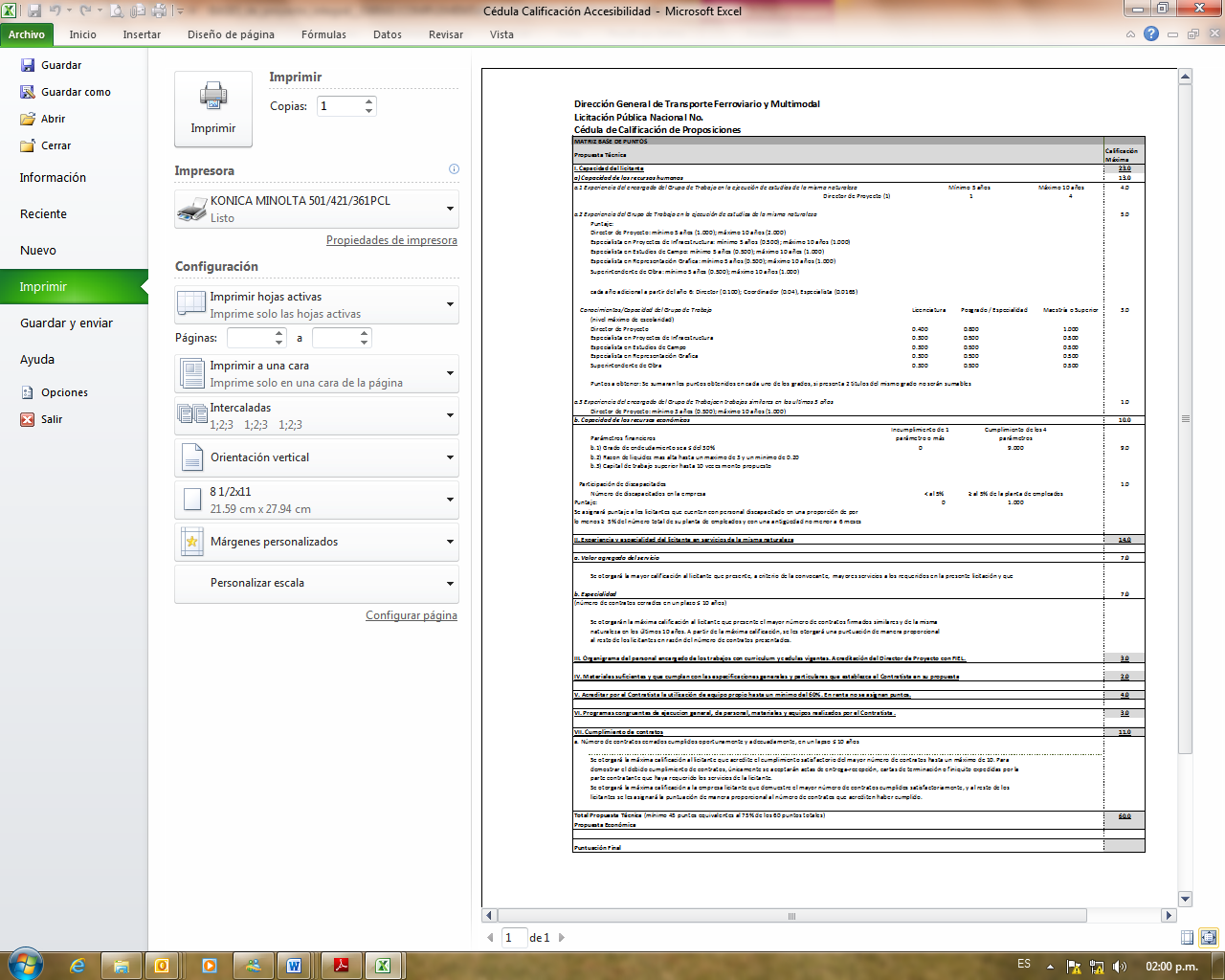 RESULTADO FINAL Será la suma de la puntuación obtenida al momento de realizar la evaluación de la propuesta Técnica y la suma del resultado de la puntuación de la propuesta Económica. EXPERIENCIA Y CAPACIDAD TÉCNICA Y FINANCIERA.Sólo se aceptarán proposiciones de personas físicas o morales que, en conjunto, acrediten conocimientos y experiencia en tópicos de proyectos y construcción de infraestructura del transporte. El LICITANTE deberá demostrar su experiencia, capacidad técnica y capacidad financiera mediante:11.1	Relación de personal profesional técnico especializado en proyectos de infraestructura y de accesibilidad que se encargarán de las OBRAS, mismos que deberán tener experiencia y serán responsables de la dirección, administración y ejecución del servicio, identificados con los cargos que ocuparán, de los que presentará su currículum con firma autógrafa en el que se incluya, en su caso, fotocopia de su cédula profesional, su domicilio y teléfono actual, así como la relación y documentación de las actividades profesionales en que haya participado. No presentar estos documentos como se requiere, será causa de descalificación de la proposición. De los profesionales propuestos sólo se evaluará la preparación académica y la experiencia demostrada en trabajos de características técnicas, complejidad y magnitud similares, a los que se licitan. Cualquier documento público expedido en el extranjero, deberá presentarse legalizado por autoridades consulares mexicanas competentes, conforme a lo dispuesto en el artículo 546 del Código Federal de Procedimientos Civiles o, en su caso, debidamente apostillados de acuerdo con la Convención por la que se suprime el requisito de legislación de documentos extranjeros, adoptada por la Conferencia Internacional de la Haya. En el caso de que se trate de documentos privados expedidos en el extranjero, estos podrán presentarse en copia simple.“Articulo 546.- Para que hagan fe en la República los documentos públicos extranjeros, deberán presentarse legalizados por las autoridades consulares mexicanas competentes conforme a las leyes aplicables. Los que fueren transmitidos internacionalmente por conducto oficial para surtir efectos legales, no requieren de legalización”.11.2	Organigrama propuesto para el desarrollo de los servicios; relación del personal anotando especialidad, categoría y número requerido, así como las horas-hombre, necesarias para su realización por mes. El número de horas hombre en cada una de las categorías deberá ser balanceado y suficiente para completar el servicio en el plazo estipulado.En el organigrama, deberá incluir un Director de Proyecto, quien deberá demostrar ante la DEPENDENCIA que posee la preparación académica necesaria, con grado mínimo de licenciatura, ingeniero o arquitecto titulado, y que ha dirigido, en su totalidad estudios técnicos de Transporte. El Director deberá de participar en todas las juntas de trabajo que se realicen, firmará todos los documentos y será el único responsable técnico ante la DEPENDENCIA en términos de la Ley General de Profesiones.11.3	Relación de los contratos de OBRA que haya celebrado el LICITANTE de trabajos similares a los de esta licitación, tanto con las Administraciones Públicas Federal, Estatal o Municipal, como con particulares, con los que acredite la experiencia y capacidad técnica en este tipo de servicios. Contendrá el nombre o denominación de la contratante domicilio, teléfono de los responsables de los servicios, descripción de los trabajos, importe total, importes totales ejercidos y por ejercer, fecha de terminación o fecha prevista para la terminación.11.4	Declaraciones fiscales o estados financieros auditados o no de los dos últimos ejercicios y el comparativo de razones financieras básicas, con el que acredite la capacidad financiera requerida; salvo en el caso de empresas de reciente creación, los cuales deberán presentar la documentación más actualizada a la fecha de presentación de la proposición.VISITA A LA REALIZACIÓN DE LOS TRABAJOSConforme a lo establecido en los artículos 31, fracción IX de la LEY, así como los artículos 31 fracción III del REGLAMENTO, la CONVOCANTE informa que el 31 de enero de 2014, se llevará a cabo la visita al sitio de realización de los trabajos, la cita será a las 10:00 horas, Nueva York, 115, 3° Piso, Colonia Nápoles, C.P. 03810, México, Distrito Federal.SUBCONTRATACIÓNEl LICITANTE ganador podrá subcontratar los trabajos objeto de la OBRA que le sean adjudicados.FECHAS, PLAZOS Y MONTOS AUTORIZADOSAl formular la proposición el LICITANTE tomará en cuenta:Que la fecha estimada para el inicio de los trabajos será el día 21 de febrero de 2014.Que el plazo para la ejecución de los trabajos será de 105 días naturales partir de la fecha de inicio de los trabajos (del 21 de febrero al 6 de junio de 2014).Que para la ejecución de los trabajos objeto de las presentes bases de LICITACIÓN, se cuenta con recursos provenientes del FONDO NACIONAL DE INFRAESTRUCTURA (FONADIN). MODELO DE CONTRATOPara los efectos de lo dispuesto por los artículos 31 fracción XXV y 46 de la “LEY”, se adjunta el modelo de CONTRATO DE OBRA PÚBLICA A PRECIO ALZADO, en el Apartado IV “Documentos que integran la Proposición”.- “Proposición Económica”, (Anexo E2), al que se sujetarán la DEPENDENCIA y el LICITANTE ADJUDICATARIO.FORMA DE PAGO El pago de los trabajos se realizará para el precio alzado por actividad terminada, y deberán corresponder a la finalización de cada una de las actividades principales, conforme a los artículos 134 y 222 del Reglamento, así como al programa de ejecución, que se detalla en la Sección III “Términos de Referencia y Trabajos por Ejecutar” de esta CONVOCATORIA.Cada uno de los pagos parciales mencionados corresponderá a una etapa de los trabajos, representando cada etapa un porcentaje del monto total, de acuerdo con las siguientes denominaciones y porcentajes:Los Términos de Referencia, especificaciones generales y particulares contemplan todas las actividades y subactividades a ejecutar. “La Dependencia” no cubrirá al Contratista el pago de trabajos extraordinarios ejecutados por el Contratista.Las estimaciones que se generen se acompañarán de la documentación que acredite la procedencia de su pago, conforme a las previsiones del artículo 132 del REGLAMENTO, las que serán presentadas por el CONTRATISTA al residente de OBRA, dentro de los seis días naturales siguientes a la fecha de su corte. Dicho pago se tramitará en las oficinas de la DEPENDENCIA, ubicada en Nueva York, 115, 8° Piso, Colonia Nápoles, C.P. 03810, México, Distrito Federal y será cubierta vía electrónica a través de la Tesorería de la Federación, mediante transferencia bancaria en la Institución Bancaria que designe el CONTRATISTA, dentro de un plazo de 20 días naturales contados a partir de que hayan sido autorizadas por el residente de OBRA.Queda entendido que en términos de lo dispuesto por el artículo 130 del REGLAMENTO, los únicos tipos de estimaciones que se reconocerán para efectos del CONTRATO DE OBRA PÚBLICA A PRECIO ALZADO respectivo, serán las correspondientes por trabajos ejecutados; y de gastos no recuperables a que alude el artículo 62 de la LEY.El residente de OBRA, según la naturaleza de los trabajos, efectuará la revisión y autorización de las estimaciones por trabajos ejecutados, en un plazo que no excederá de quince días naturales contados a partir de la fecha de su presentación. En el supuesto de que surjan diferencias técnicas o numéricas que no puedan ser autorizadas dentro de dicho plazo, éstas se resolverán e incorporarán en la siguiente estimación.En caso de que la factura entregada por el CONTRATISTA para su pago presente errores o deficiencias, la DEPENDENCIA, dentro de los tres días hábiles siguientes a la conclusión de la revisión de los trabajos ejecutados en el periodo, indicará al Contratista las deficiencias que deberá corregir. El periodo que transcurra entre la entrega del citado escrito y la presentación de las correcciones por parte del “Contratista” no se computará para efectos del segundo párrafo del artículo 54 de la LEY.En el caso de que el CONTRATISTA no presente las estimaciones dentro de los seis días naturales siguientes a la fecha de su corte, la estimación correspondiente se presentará en la siguiente fecha de corte, sin que ello dé lugar a la reclamación de gastos financieros por parte del CONTRATISTA.En el caso de incumplimiento en los pagos de estimaciones por parte de la DEPENDENCIA, ésta a solicitud del CONTRATISTA y de conformidad con lo previsto en el primer párrafo del artículo 55 de la LEY, pagará gastos financieros conforme a una tasa que será igual a la establecida por la Ley de Ingresos de la Federación en los casos de prórroga para el pago de créditos fiscales. Dichos gastos empezarán a generarse cuando las partes tengan definido el importe a pagar y se calcularán sobre las cantidades no pagadas y se computarán por días naturales desde que sean determinadas y hasta la fecha en que se pongan efectivamente las cantidades a disposición del CONTRATISTA.Tratándose de pagos en exceso que haya recibido el CONTRATISTA, éste deberá reintegrar las cantidades pagadas en exceso, más los intereses correspondientes, conforme a lo señalado en el párrafo anterior. Los cargos se calcularán sobre las cantidades pagadas en exceso en cada caso y se computarán por días naturales desde la fecha del pago hasta la fecha en que se pongan efectivamente las cantidades a disposición de la DEPENDENCIA.No se considerará pago en exceso cuando las diferencias que resulten a cargo del CONTRATISTA sean compensadas en la estimación siguiente, o en el finiquito, si dicho pago no se hubiera identificado con anterioridad. Conforme al segundo párrafo del artículo 128 del REGLAMENTO, el CONTRATISTA será el único responsable de que las facturas que se presenten para su pago, cumplan con los requisitos administrativos y fiscales, por lo que el atraso en su pago por la falta de alguno de éstos o por su presentación incorrecta, no será motivo para solicitar el pago de los gastos financieros a que hace referencia el artículo 55 de la LEY.La DEPENDENCIA no cubrirá al CONTRATISTA el pago de trabajos extraordinarios ejecutados por éste, no contemplados en los términos de referencia.REQUISITOS ADICIONALESAl formular la proposición el LICITANTE tomará en cuenta lo siguiente:Que la obra se llevará a cabo con sujeción a: la LEY y su REGLAMENTO; el PROYECTO y sus ESPECIFICACIONES GENERALES, PARTICULARES Y COMPLEMENTARIAS, el programa y montos parciales de OBRA, expresado en pesos y con base en el precio alzado en pesos; el programa de utilización de la maquinaria y equipo de construcción; el precio alzado señalado en la relación de conceptos de trabajo y cantidades de OBRA para expresión de precio alzado y monto total de  precio alzado de la proposición, así como el programa y montos de trabajos, expresados en pesos y con base en los precios señalados en el catálogo de conceptos y monto total de la proposición, que deberán estar calculados de acuerdo con lo establecido en la LEY y el REGLAMENTO y conforme a las cláusulas del CONTRATO DE OBRA PÚBLICA A PRECIO ALZADO (Anexo E2), así como en general de conformidad con las presentes bases.Que propone precio alzado únicamente para los conceptos anotados en el Apartado IV “Documentos que integran la proposición” “Proposición Económica”, (Anexo E7), de las presentes bases de LICITACIÓN y que por lo tanto, no presenta alternativas que modifiquen lo estipulado en las mismas.Que se considerará como precio unitario, el importe de la remuneración o pago total que debe cubrirse al CONTRATISTA por unidad.Que el CONTRATISTA deberá obtener, con toda oportunidad, los permisos o autorizaciones que se requieran para el cumplimiento eficiente y oportuno de los trabajos objeto de la presente LICITACIÓN, por lo que los LICITANTES deberán considerar en su propuesta el pago de los derechos que se pudieran generarQue para garantizar el cumplimiento de los trabajos objeto de esta LICITACIÓN, el LICITANTE, deberá demostrar que cuenta con equipo especializado, propio, para el desarrollo de los trabajos; garantizar el suministro de los materiales para las obras, de acuerdo al programa y garantizar la entrega de las obras concluidas para su operación dentro de 105 días. (El incumplimiento de estos requisitos serán causa de descalificación)Que en relación con la parte de los precios aludidos en los incisos anteriores, cuando a partir de la presentación de proposiciones, ocurran circunstancias de orden económico no previstas en el CONTRATO DE OBRA PÚBLICA A PRECIO ALZADO, que determinen un aumento o reducción de los costos de los trabajos aún no ejecutados conforme al programa pactado, la revisión de los costos a que se refiere el artículo 56 de la LEY y 175 del REGLAMENTO, se realizará de conformidad con lo establecido en los artículos 57 fracción III y 58 de la LEY y 178 del REGLAMENTO.En este caso, cuando el CONTRATISTA no esté de acuerdo con la proporción de intervención de los insumos ni su forma de medición durante el proceso de construcción, podrá solicitar su revisión a efecto de que sean corregidos; en el supuesto de no llegar a un acuerdo, se deberá aplicar el procedimiento enunciado en la fracción I del artículo 57 de la LEY; afectando el importe del o los ajustes de costos resultantes en un porcentaje igual al de los anticipos concedidos. Con fundamento en el acuerdo que establece los lineamientos para la determinación de los índices para efectuar el ajuste de costos de asfalto y de los insumos considerados en los contratos a precio alzado en la parte de la misma naturaleza, formalizados al amparo de la LEY emitido por la Secretaría de la Función Pública con fecha 16 de noviembre del 2006 y publicado en el D.O.F. el día 02 de enero del 2007, los incrementos o decrementos de los costos de los insumos, serán calculados con base en los índices de precios de genéricos para el mercado nacional que determina el Instituto Nacional de Geografía y Estadística en el Índice de Precios al Productor, sin embargo cuando el índice o los índices no se encuentren dentro de la rama seleccionada, el índice correspondiente se obtendrá del índice de insumos de las obras públicas que se publica en el índice nacional de precios productor por el Instituto Nacional de Geografía y Estadística. Cuando los índices que requiera el CONTRATISTA y la  DEPENDENCIA no se encuentren dentro de los publicados por el Banco de México, la DEPENDENCIA procederá a calcularlos conforme a los precios que investigue, utilizando los lineamientos y metodología que expida el Instituto Nacional de Geografía y Estadística.En el caso de que el CONTRATISTA no esté de acuerdo en la aplicación del procedimiento de ajuste de costos indicado en la fracción III del artículo 57 de la LEY, por las razones mencionadas en el párrafo anterior, una vez notificado por la DEPENDENCIA el factor que proceda, el CONTRATISTA tendrá diez días naturales para presentar, por escrito, su solicitud de revisión para llegar a un acuerdo fundado y motivado de acuerdo a la normatividad vigente, en caso contrario el CONTRATISTA tendrá quince días naturales para presentar a la DEPENDENCIA el análisis de ajuste de costos conforme al procedimiento enunciado en la fracción I del artículo 57 de la LEY y lo establecido en el artículo 79 del REGLAMENTO y la DEPENDENCIA tendrá 30 días naturales para resolver lo procedente. En caso que el CONTRATISTA no presente en tiempo y forma su solicitud de revisión y análisis de los ajustes de costos a que hace referencia el párrafo anterior, precluye su derecho de dicha revisión, si la DEPENDENCIA no resuelve en tiempo y forma se tendrá por aceptado lo solicitado por el  CONTRATISTA. Para los efectos del tercer párrafo de la fracción I del artículo 58 de la LEY, y con el objeto de actualizar los precios de la proposición a la fecha de inicio de los trabajos, el CONTRATISTA podrá solicitar, por una sola ocasión, la determinación de un primer factor de ajuste de costos, el cual se calculará conforme al procedimiento de ajuste establecido en el párrafo que antecede y en el CONTRATO DE OBRA PÚBLICA A PRECIO ALZADO correspondiente. Este factor de actualización no se afectará por la entrega de anticipos. Esto no aplicará en las OBRAS que inicien dentro de los treinta días naturales siguientes a la presentación de proposiciones. El CONTRATISTA deberá presentar a la DEPENDENCIA contratante, en su caso, la solicitud correspondiente en el plazo señalado en el artículo 79 del REGLAMENTO.Que en relación con la parte del precio alzado aludidos en los incisos anteriores, cuando con posterioridad a la adjudicación del CONTRATO DE OBRA PÚBLICA A PRECIO ALZADO, se presente circunstancias económicas de tipo general que sea ajena a la responsabilidad de las partes y que por tal razón no pudieron haber sido objeto de consideración en la proposición que sirvió de base para la adjudicación del CONTRATO DE OBRA PÚBLICA A PRECIO ALZADO, como son entre otras: variaciones en la paridad cambiaria de la moneda o cambio en los precios nacionales o internacionales que provoquen directamente un aumento o reducción de los costos de los insumos de los trabajos no ejecutados conforme al programa de ejecución, la DEPENDENCIA reconocerá incrementos o requerirá reducciones, de conformidad con las disposiciones que, en su caso, emita la Secretaría de la Función Pública, a que se refiere el artículo 59 de la LEY y 232 del REGLAMENTO.En términos del artículo 231 del REGLAMENTO el CONTRATO DE OBRA PÚBLICA A PRECIO ALZADO, en su parte de precio alzado no podrá ser modificado en monto o plazo, ni estará sujeto a ajuste de costos, salvo el supuesto anterior.Que cuando se estipula que el pago de los diversos conceptos de trabajo se hará a precio alzado que fije el CONTRATO DE OBRA PÚBLICA A PRECIO ALZADO, ha juzgado y tomado en cuenta todas las condiciones que puedan influir en los costos, que sirvieron de base para integrar las actividades, independientemente de lo que dichos costos incluyan en razón del costo directo, del indirecto, del financiamiento, la utilidad, cargos adicionales y demás cargos que conforme a la normatividad aplicable deban incluirse, quedando bajo la responsabilidad del proponente juzgar de todas las circunstancias y datos proporcionados, de manera que si cualquiera de ellas resulta diferente en la realidad a como lo consideró el proponente, la diferencia no justificará reclamación alguna del CONTRATISTA en cuanto a los costos e importes respectivos.Que ninguna de las diferencias que pudieran resultar en las cantidades de trabajos y actividades anotadas por la CONVOCANTE, en el Anexo E7 justificará reclamación alguna del CONTRATISTA en relación con el precio alzado.Que propone costos únicamente para las actividades anotadas en el Anexo E7 y que por lo tanto, no presenta alternativas que modifiquen lo estipulado en estas bases de LICITACIÓN.Que se considerará como precio unitario el importe de la remuneración o pago total que deba cubrirse al CONTRATISTA, de concepto de unidad de trabajo terminado y como precio alzado, al importe de la remuneración o pago total fijo que deba cubrirse al CONTRATISTA por los trabajos totalmente terminados y ejecutados en el plazo establecido, la proposición que presente el CONTRATISTA para la celebración del CONTRATO DE OBRA PÚBLICA A PRECIO ALZADO, tanto en sus aspectos técnicos como económicos, deberá estar desglosada en las actividades principales que se presentan en el Anexo E7.Que cuando se estipula que el pago de los diversos conceptos de trabajo se hará al precio alzado que fije el CONTRATO DE OBRA PÚBLICA A ALZADO, ha juzgado y tomado en cuenta todas las condiciones que puedan influir en los costos, que sirvieron de base para integrar las actividades, independientemente de lo que dichos costos incluyan en razón del costo directo, del indirecto, del financiamiento, la utilidad, cargos adicionales y demás cargos que conforme a la normatividad aplicable deban de incluirse, quedando bajo la responsabilidad del proponente juzgar de todas las circunstancias y datos proporcionados, de manera que si cualquiera de ellas resulta diferente en la realidad a como lo consideró el proponente, la diferencia no justificará reclamación alguna del  CONTRATISTA en cuanto a los costos e importes respectivos.Que cuando en la ejecución de los trabajos se detecten desviaciones que no afecten el costo o el plazo de los trabajos pactados en el CONTRATO DE OBRA PÚBLICA A PRECIO ALZADO, se podrá realizar una revisión a la red de actividades, para estructurar las medidas correctivas que permitan el cumplimiento del CONTRATO DE OBRA PÚBLICA A PRECIO ALZADO.Que deberá tener en la OBRA permanentemente un Superintendente de Construcción quien deberá conocer con amplitud los proyectos, normas de calidad y especificaciones de construcción, catálogo de conceptos o actividades de la obra, programas de ejecución y de suministros, incluyendo los planos con sus modificaciones, especificaciones de proyecto y de construcción, bitácora, convenios y demás documentos inherentes, que se generen con la ejecución de los trabajos.Asimismo, debe estar facultado por el CONTRATISTA, para oír y recibir toda clase de notificaciones relacionadas con los trabajos, aun las de carácter personal, así como contar con las facultades suficientes para la toma de decisiones en todo lo relativo al cumplimiento del CONTRATO DE OBRA PÚBLICA A PRECIO ALZADO.La DEPENDENCIA en el CONTRATO DE OBRA PÚBLICA A PRECIO ALZADO, se reserva el derecho de solicitar en cualquier momento, por causas justificadas, la sustitución del Superintendente de Construcción, y el CONTRATISTA tendrá la obligación de nombrar a otro que reúna los requisitos exigidos en el CONTRATO DE OBRA PÚBLICA A PRECIO ALZADO.La DEPENDENCIA en cualquier momento podrá verificar que el personal propuesto por el LICITANTE para ejecutar los trabajos, sea el que esté desarrollándolos, de no ser así, deberá exigir que se utilice el personal propuesto en la Licitación o uno de características similares.Que tomó en consideración las condiciones climáticas, ambientales, topográficas y geotécnicas de la región, compenetrándose de las condiciones generales y especiales del lugar de la OBRA, el grado de dificultad de los trabajos objeto de esta LICITACIÓN, y que el desconocimiento de tales condiciones, en ningún caso servirá posteriormente para aducir justificación por incumplimiento del CONTRATO DE OBRA PÚBLICA A PRECIO ALZADO o para solicitar bonificación a los precios consignados en la proposición.Que debe cumplir con el señalamiento de protección en OBRA, el cual deberá incluirlo en el costo de sus indirectos y que al término de los trabajos es necesario se entregue a la DEPENDENCIA en buenas condiciones.Que cuando se estipula que el pago de los diversos conceptos de trabajo se hará al precio que fije el CONTRATO DE OBRA PÚBLICA A PRECIO ALZADO para la unidad de obra terminada, de concepto terminado, ejecutado conforme al proyecto, especificaciones generales y particulares de construcción y normas de calidad, ha juzgado y tomado en cuenta todas las condiciones que puedan influir en los precios, independientemente de lo que dichos precios incluyan en razón del costo directo, del indirecto, del financiamiento, la utilidad y cargos adicionales; que los datos tales como clasificación y abundamiento de materiales, disposición y clasificación de los estratos y otras características, los ha proporcionado la CONVOCANTE únicamente como orientación y a título informativo, quedando bajo la responsabilidad del proponente juzgar de todas las circunstancias dichas, de manera que si cualquiera de ellas resulta diferente en la realidad a como lo consideró el proponente, por ejemplo, en la clasificación de materiales, la diferencia no justificará reclamación alguna de el CONTRATISTA en cuanto a los precios.Que el tratamiento para los materiales que se utilicen en la construcción será el seleccionado por el CONTRATISTA y deberá ser el adecuado para alcanzar los resultados previstos, salvo que a juicio de la CONVOCANTE no sea factible para satisfacer los requisitos estipulados en las especificaciones. Por lo tanto, cuando en las bases de LICITACIÓN se indique algún tratamiento, éste deberá usarse como guía y no al que necesariamente deban someterse los respectivos materiales.Que los materiales que se utilicen en la ejecución de la OBRA objeto de la LICITACIÓN, deberán ser los adecuados para obtener la calidad fijada en el PROYECTO y satisfacer los requisitos estipulados en las especificaciones indicadas en el mismo y en estas bases, debiendo obtener para los bancos a utilizar previamente la autorización en materia de impacto ambiental, otorgada por la Secretaría de Medio Ambiente y Recursos Naturales.Que como cargo adicional ha considerado el cinco al millar por concepto de inspección y supervisión que realiza la Secretaría de la Función Pública, en términos del artículo 220 del REGLAMENTO.Que ninguna de las diferencias que pudieran resultar en las cantidades de trabajos anotadas por “LA CONVOCANTE” en el Apartado IV “Documentos que integran la proposición” “Proposición Económica”, (Anexo E7) de las presentes bases, justificará reclamación alguna de “EL CONTRATISTA” en relación con los precios respectivos.Que si como consecuencia del fallo, le es adjudicado el CONTRATO DE OBRA PÚBLICA A PRECIO ALZADO, deberá entregar, dentro de los quince días naturales siguientes a la emisión del fallo, el programa de ejecución general de los trabajos que considere todos y cada uno de los conceptos que integran la proposición, utilizando diagramas de barras. Con base en este programa y cuando la magnitud de los trabajos lo requiera, la DEPENDENCIA solicitará al Superintendente de Construcción que elabore, dentro de un plazo no mayor de cuarenta y cinco días naturales siguientes al inicio de los trabajos, el programa detallado y definitivo que se aplicará al CONTRATO DE OBRA PÚBLICA A PRECIO ALZADO dentro del marco de referencia pactado.Que el precio alzado se integrarán con los costos directos, costos indirectos, el costo por financiamiento, el cargo por utilidad y los cargos adicionales.Que presentará, análisis expresados en pesos, de cada uno del precio alzado en la misma moneda, relativos a los conceptos señalados en la relación de conceptos y cantidades de trabajo para expresión del precio alzado y monto total de la proposición del Apartado IV “Documentos que integran la Proposición” “Proposición Económica” (Anexo E7), de las presentes bases, estableciendo separadamente los costos directos, los costos indirectos, el costo por financiamiento, el cargo por la utilidad y los cargos adicionales; de acuerdo con lo indicado en la LEY, el REGLAMENTO y las presentes Bases de LICITACIÓN.Que al determinar sus costos directos tomó en consideración los salarios vigentes y los precios de materiales, maquinaria y equipo que rigen en el lugar de la OBRA en la fecha de su proposición, estableciendo los cargos por maquinaria y equipo con base en los precios y rendimientos de éstos considerados como nuevos y acorde con las condiciones de ejecución del concepto de trabajo correspondiente. Ninguna de las diferencias que pudieran resultar entre el precio real y el considerado en los análisis justificará reclamación del CONTRATISTA en relación con los precios respectivos.Los costos indirectos deberán expresarse como un porcentaje del costo directo. En anexo por separado deberá presentarse el análisis detallado de los cargos que determinen este factor, desglosando los correspondientes a la administración de oficinas centrales y de campo, considerando lo establecido en los artículos del 180 al 182 del REGLAMENTO.El costo por financiamiento de los trabajos, estará representado por un porcentaje de la suma de los costos directos e indirectos; considerando para la determinación de este costo, los gastos que realice en la ejecución de los trabajos, los pagos por anticipos y estimaciones que recibirá deduciendo la amortización de los anticipos concedidos, y la tasa de interés que aplicará, señalando el indicador económico en que se basó, debiendo acompañar el análisis correspondiente a este concepto, lo cual se hará en base al análisis de flujo de caja, como se prevé en las Políticas, Bases y Lineamientos para la Contratación de Obra Pública en la SCT.El cargo por utilidad, será fijado por el propio proponente y estará representado por un porcentaje sobre la suma de los costos directos, indirectos y de financiamiento; este cargo deberá considerar las deducciones correspondientes al impuesto sobre la renta y la participación de los trabajadores en las utilidades de la empresa. Los cargos adicionales son las erogaciones que debe realizar el  CONTRATISTA, por estar convenidas como obligaciones adicionales o por que derivan de un impuesto o derecho que se cause con motivo de la ejecución de los trabajos y que no forman parte de los costos directos e indirectos y por financiamiento, ni del cargo por utilidad.El cargo adicional no deberá ser afectado por los porcentajes determinados para los costos indirectos y de financiamiento ni por el cargo de utilidad, este cargo deberá adicionarse al precio alzado después de la utilidad.Que la relación de conceptos y cantidades de trabajo para expresión del presupuesto total a precio alzado (aparecen en el formato del Apartado IV “Documentos que integran la Proposición” “Proposición Económica”, Anexo E7) se formularán de acuerdo con lo siguiente:Se llenará preferentemente a máquina o mediante computadora, de ser manuscrita se usará tinta negra, escribiendo con caracteres de imprenta fácilmente legibles. El Anexo E7  del Apartado IV “Documentos que integran la Proposición” “Proposición Económica” de las presentes bases, deberá presentarse sin correcciones, raspaduras ni enmendaduras; en caso de que se elabore por computadora, deberá conservarse el mismo formato.Se anotarán los importes del  precio alzado de cada concepto y por cada actividad en el presupuesto total a precio alzado con letra y número, en pesos con aproximación al centésimo.Cuando el Anexo E7 del Apartado IV “Documentos que integran la Proposición” “Proposición Económica” de las presentes bases se compongan de varias hojas, deberá anotarse el monto de cada una de ellas y en la hoja final, el monto parcial acumulado, el Impuesto al Valor Agregado (I.V.A.) y el importe total de la proposición.En caso de encontrarse errores en las operaciones aritméticas, se reconocerá como correcto el producto de las cantidades anotadas por la CONVOCANTE y el importe establecido en el análisis del precio alzado correspondiente o el anotado con letra por el proponente, cuando dicho análisis no se tenga.De acuerdo con las correcciones a las operaciones aritméticas que en su caso se hagan, se modificarán los montos parciales y la suma de ellos, el IVA y el importe total de la proposición.Que de resultar adjudicatario del CONTRATO DE OBRA PÚBLICA A PRECIO ALZADO, para los efectos del Artículo 32D del Código Fiscal de la Federación, previo a su firma, deberá presentar documento actualizado expedido por el SAT, en la que se emita opinión sobre el cumplimiento de sus obligaciones fiscales.No podrán participar en esta LICITACIÓN las personas físicas o morales inhabilitadas por resolución de la Secretaría de la Función Pública, en los términos de la LEY o de la Ley de Adquisiciones, Arrendamientos y Servicios del Sector Público.DOCUMENTOS QUE INTEGRAN LA PROPOSICIÓNDe conformidad con lo establecido en los artículos 36 y 37 de la LEY, la presentación de proposiciones se hará en un sobre cerrado que contendrá, la proposición técnica y la proposición económica, integradas como se indica a continuación:La documentación que acompaña a la proposición, la cual podrá entregarse, a elección del LICITANTE, dentro o fuera del sobre que contenga la proposición.La proposición técnica y económica.PROPUESTA TÉCNICA:EL LICITANTE deberá presentar en su PROPOSICIÓN TÉCNICA la información y documentación a continuación se menciona:Manifestación escrita de conocer el sitio de realización de los trabajos y sus condiciones ambientales, así como el de haber asistido o no a las juntas de aclaraciones celebradas, y haber considerado las modificaciones que, en su caso, se hayan efectuado a la Convocatoria de LICITACIÓN, de acuerdo al formato que aparece en el Apartado IV “Documentos que integran la Proposición”.-“Proposición Técnica”, (Anexo T1) de la presente CONVOCATORIA.Manifestación escrita de estar conforme de ajustarse a las leyes y reglamentos aplicables, a los términos de la Convocatoria a la LICITACIÓN, sus anexos y las modificaciones que, en su caso, se hayan efectuado, conforme al formato que aparece en el Apartado IV “Documentos que integran la Proposición”.-“Proposición Técnica”, (Anexo T2) de la presente CONVOCATORIA.Manifestación escrita de conocer el contenido del modelo de CONTRATO DE OBRA PÚBLICA A PRECIO ALZADO, los proyectos arquitectónicos y de ingeniería y su conformidad de ajustarse a sus términos, de acuerdo a los formatos que aparecen en el Apartado IV “Documentos que integran la Proposición” “Proposición Técnica”, (Anexos T3 y T4) de la presente CONVOCATORIA.Manifestación escrita de emplear las normas de calidad y de construcción que resulten aplicables al proyecto y su conformidad de ajustarse a sus términos, de acuerdo al formato que aparece en el Apartado IV “Documentos que integran la Proposición”.- “Proposición Técnica”, (Anexo T5) de la presente CONVOCATORIA.Descripción de la planeación integral para realizar los trabajos (metodología) que elaborará el LICITANTE, de acuerdo a los términos establecidos en la presente CONVOCATORIA.Relación de personal profesional técnico especializado que se encargará de la OBRA.Además de la relación del personal, el Organigrama propuesto para el desarrollo de la Obra que elaborará el LICITANTE, de acuerdo a los términos establecidos en la presente CONVOCATORIA.Relación de contratos de obras que haya celebrado de trabajos similares.Manifestación escrita de que los trabajos se subcontratarán de acuerdo a lo establecido en la presente  Convocatoria de LICITACIÓN.Documentación con la que se acredite la capacidad financiera de el LICITANTE, presentando:Declaración fiscal de los dos últimos ejercicios.Estados financieros auditados o no, de los dos últimos ejercicios y el comparativo de razones financieras básicas.En el caso de empresas de reciente creación, deberán presentar la documentación más actualizada a la fecha de presentación de la proposición.Maquinaria y equipo de construcción que se empleará en la OBRA, de acuerdo al cuadro formato que aparece en el Apartado IV “Documentos que integran la Proposición”.- “Proposición Técnica”, (Anexo T6) de la presente CONVOCATORIA.Relación detallada de equipo y personal que pretende emplear para el control de calidad de la OBRA.En caso de que dos o más personas presenten conjuntamente proposición en la LICITACIÓN, documentación en forma individual y copia del convenio privado, atendiendo las indicaciones del Apartado IV “Documentos que integran la Proposición”.- “Proposición Técnica” de la presente  CONVOCATORIA.Relación de bancos de materiales propuestos, atendiendo las indicaciones del Apartado IV “Documentos que integran la Proposición”.-“Proposición Técnica” de la presente CONVOCATORIA.Documentos proporcionados por la CONVOCANTE y que devolverá el LICITANTE firmados en todas sus hojas por la persona facultada para ello. (Referidos en el numeral 19., 19.1., 19,2., siguiente)Escrito en el que manifieste la clasificación de su empresa. Si el LICITANTE en este procedimiento de contratación está clasificado como MIPYME, presentar copia de su registro ante la Secretaría de EconomíaPROPOSICIÓN ECONÓMICAEl LICITANTE deberá presentar en su PROPOSICIÓN ECONÓMICA la información y documentación a continuación se menciona:Proposición de acuerdo al formato que aparece en el Apartado IV “Documentos que integran la Proposición”.- “Proposición Económica”, (Anexo E1) de la presente CONVOCATORIA.El modelo de CONTRATO DE OBRA PÚBLICA A PRECIO ALZADO Y TIEMPO DETERMINADO, contenido en el Anexo E2 del Apartado IV Documentos que integran la Proposición Económica de esta CONVOCATORIA de LICITACIÓN.Análisis detallado de los precio alzado que aparece en el Apartado IV “Documentos que integran la Proposición” “Proposición Económica”, (Anexo E3) de la presente CONVOCATORIA.Listado de insumos agrupados por materiales más significativos, mano de obra, y maquinaria y equipo de construcción, indicando cantidades e importes.Análisis, cálculo e integración del factor de salario real.Análisis, cálculo e integración de costos horarios de maquinaria y equipo de construcción.Análisis, cálculo e integración de los costos indirectos.Análisis, cálculo e integración del costo por financiamiento.Utilidad propuesta por el LICITANTE.Relación y análisis de los costos unitarios básicos de los materiales.Programa mensual de erogaciones de la ejecución general de los trabajos que aparecen en el Apartado IV “Documentos que integran la proposición”.- “Proposición Económica”, (Anexos E4 y E5) de la presente CONVOCATORIA.Programas de erogaciones a costo directo cuantificados y calendarizados de la mano de obra; de la maquinaria y equipo de construcción; de materiales y equipos de instalación permanente; y de utilización de personal técnico, administrativo y de servicios encargado de la dirección, administración y ejecución de los trabajos que aparece en el Apartado IV “Documentos que integran la proposición”.- “Proposición Económica”, (Anexo E6) de la presente CONVOCATORIA.Catálogo de conceptos de trabajo, unidades de medición y cantidades de obra para expresión de precio alzado, importes parciales y monto total de la proposición que aparece en el Apartado IV “Documentos que integran la proposición” “Proposición Económica”, (Anexo E7) de la presente CONVOCATORIA.Cédula de avances y pagos programados, calendarizados y cuantificados mensualmente por actividades a ejecutar (Escrito libre).Carta de Conocimiento de la Convocatoria de Licitación y sus Anexos, incluyendo el Acta de la Junta de Aclaraciones y sus Anexos y acta de la visita al sitio de los trabajos que aparece en el Apartado IV Documentos que integran la Proposición Económica, Anexo E8 de esta CONVOCATORIA.Documentos proporcionados por la CONVOCANTE y que devolverá el LICITANTE firmados en todas sus hojas:La presente CONVOCATORIA de LICITACIÓN incluyendo sus anexos y copia(s) de la(s) acta(s) de la(s) junta(s) de aclaraciones.Apartado III “Términos de Referencia, Trabajos a Ejecutar y Especificaciones Generales, Particulares y Complementarias”.El modelo de CONTRATO DE OBRA PÚBLICA A PRECIO ALZADO, que se encuentra en el Apartado IV “Documentos que integran la Proposición” “Proposición Económica”, (Anexo E2) de las presentes bases.DOCUMENTACIÓN DISTINTA A LA PROPOSICIÓNDentro o fuera del sobre que contenga la proposición técnica y económica, a elección del LICITANTE; en un sobre rotulado como “Documentación Distinta a la Proposición” y que deberá contener un fólder por cada uno de los documentos siguientes:Copia simple de la carta de interés como registro de inscripción a la LICITACIÓN.Escrito donde se manifieste bajo protesta de decir verdad que el LICITANTE es de nacionalidad mexicana, que aparece en el Apartado V “Documentación Distinta a la Proposición”, (Anexo 1) de la CONVOCATORIA.Escrito en que se manifieste el domicilio, que aparece en el Apartado V “Documentación Distinta a la Proposición”, (Anexo 2) de la CONVOCATORIA.Declaración escrita y bajo protesta de decir verdad, de no encontrarse, en los supuestos indicados en el artículo 51 y 78 penúltimo párrafo de la “LEY”, que aparece en el Apartado V “Documentación distinta a la proposición”, (Anexo 3) de la CONVOCATORIA.Copia simple de la declaración fiscal.Copia simple de la identificación oficial vigente del representante legal.Escrito en el cual la persona moral manifieste bajo protesta de decir verdad que su representante cuenta con las facultades para comprometer a su representada, que aparece en el Apartado V “Documentación Distinta a la Proposición”, (Anexo 4) de la CONVOCATORIA.Escrito de declaración de integridad, que aparece en el Apartado V “Documentación Distinta a la Proposición”, (Anexo 5) de la CONVOCATORIA.Escrito mediante el cual manifieste que en su planta laboral cuenta cuando menos con un cinco por ciento de personas con discapacidad, que aparece en el Apartado V “Documentación distinta a la proposición”, (Anexo 6) de la CONVOCATORIA.Convenio privado para el caso en que dos o más interesados se agrupen para presentar una sola proposición.Escrito mediante el cual el LICITANTE señale expresamente la documentación de naturaleza confidencial que entrega en su proposición de conformidad con lo dispuesto en los artículos 18 fracción I y 19 de la Ley Federal de Transparencia y Acceso a la Información Pública Gubernamental, que aparece en el Apartado V “Documentación Distinta a la Proposición”, (Anexo 7) de la CONVOCATORIA.Escrito mediante el cual el LICITANTE señale expresamente bajo protesta de decir verdad, que tomará las medidas para la contratación de extranjeros de conformidad con la Ley General de Población y su Reglamento, que aparece en el Apartado V “Documentación Distinta a la Proposición”, (Anexo 8) de la CONVOCATORIA.Manifestación bajo protesta de decir verdad que se encuentra al corriente de sus obligaciones fiscales, en términos del artículo 32-D del Código Fiscal de la Federación y demás disposiciones aplicables, que aparece en el Apartado V “Documentación distinta a la proposición”, (Anexo 9) de la CONVOCATORIATratándose de una proposición conjunta, la información y documentos solicitados en los formatos anteriores de la Documentación distinta a la proposición, deberá ser proporcionada por cada una de las personas que presentan la proposición conjunta.CAUSALES DE DESECHAMIENTO DE PROPOSICIONESLa CONVOCANTE determinará durante el acto de presentación y apertura de proposiciones, cuales cumplen con los requisitos solicitados en la presente CONVOCATORIA de LICITACIÓN y que, por lo tanto las recibe para su evaluación.La CONVOCANTE sin perjuicio de la aceptación de los documentos y que los reciba para su evaluación, podrá desechar aquellas proposiciones que omitan algún documento o requisito de los exigidos en las presentes CONVOCATORIA, sin darles lectura.Causales Generales:Presenten incompleta u omitan cualquier documento requerido en la CONVOCATORIA   de LICITACIÓN o que los documentos no contengan la información solicitada.Incumpla las condiciones legales, técnicas y económicas requeridas por la  CONVOCANTE.Se acredite que la información o documentación proporcionada por los LICITANTES es falsa.La ubicación del LICITANTE en alguno de los supuestos señalados en los artículos 31, fracción XXIII,  51 y 78 de la LEY.Se compruebe que algún LICITANTE ha acordado con otro u otros elevar los costos de los trabajos, o cualquier otro acuerdo que tenga como fin obtener una ventaja sobre los demás LICITANTES.Será causa de descalificación el incumplimiento de alguno de los requisitos establecidos en las presentes bases de LICITACIÓN.Propongan alternativas que modifiquen lo establecido en las bases de LICITACIÓN.No cumpla cualquiera de los requisitos solicitados en la LEY, el REGLAMENTO y lo establecido en la presente CONVOCATORIA de LICITACIÓN.Causales de desechamiento de las propuestas técnicas y económicas:Causales generalesa) Presente incompleta u omita cualquier documento requerido en la CONVOCATORIA de Licitación o que los documentos no contengan la información solicitada, que provoquen la imposibilidad de determinar su solvencia.b) Incumpla las condiciones legales, técnicas y económicas requeridas por la CONVOCANTE.c) Se acredite que la información o documentación proporcionada por los LICITANTES es falsa.d) Que el Licitante se encuentre en alguno de los supuestos señalados en los artículos 51 y 78 penúltimo párrafo de la LEY.e) Se compruebe que algún LICITANTE ha acordado con otro u otros elevar los costos de los trabajos, o cualquier otro acuerdo que tenga como fin obtener una ventaja sobre los demás LICITANTES.f) No cumpla cualquiera de los requisitos solicitados en la LEY, el Reglamento y lo establecido en la presente CONVOCATORIA de LICITACIÓN.Que los profesionales técnicos especializados que se encargarán de la dirección y ejecución de los trabajos, no cuenten con la experiencia y capacidad requerida en el punto 11 de esta CONVOCATORIA para llevar la adecuada administración y ejecución de los trabajos.Que el LICITANTE no acredite su experiencia y capacidad técnica en trabajos realizados de características, complejidad y magnitud similares a los que son motivo de la licitación, conforme lo establecido en el punto 11 de estas CONVOCATORIA.Que la planeación integral propuesta por el LICITANTE para el desarrollo y organización de los trabajos, no sea congruente con las características, complejidad y magnitud de los mismos y con el procedimiento constructivo.Que con la declaración fiscal o estados financieros auditados o no, no acrediten la capacidad financiera  requerida por la CONVOCANTE.Que los tabuladores de salarios del personal profesional técnico propuesto no sean acordes con los requeridos en las bases de LICITACIÓN.Que los programas específicos cuantificados y calendarizados de suministros y utilización, no sean congruentes con el programa calendarizado de ejecución general de los trabajos.Que los programas de suministros y utilización de materiales, mano de obra y maquinaria y equipo de construcción, no sean congruentes con los consumos y rendimientos considerados por la CONVOCANTE y con el procedimiento constructivo a realizar.Que el LICITANTE no garantice el suministro oportuno del riel conforme a los plazos establecidos por la CONVOCANTE para la ejecución de la OBRA, en los Términos de Referencia.Que el LICITANTE conforme a su propuesta de trabajo, omita establecer la entrega a la CONVOCANTE de las obras concluidas, dentro de 105 días del plazo de ejecución, de acuerdo a lo señalado para la ejecución de la OBRA en los Términos de Referencia y en el numeral 9.5 de la presente CONVOCATORIA.Que en la maquinaria y equipo de construcción, los rendimientos de éstos no sean considerados como nuevos considerando las características ambientales donde se vayan a realizar los trabajos y el procedimiento constructivo de que se trate.Que en la maquinaria y equipo para la construcción de las obras no sean propios o los adecuados para el tipo de trabajos materia de la presente licitación.Que los análisis del precio alzado presentados, no estén integrados conforme a lo establecido en las especificaciones y en la normatividad aplicable; considerando los materiales, mano de obra, maquinaria propia y equipos de construcción adecuados y necesarios para la ejecución del concepto.Que el  precio alzado propuestos por el LICITANTE, no sean acordes con las condiciones vigentes en el mercado internacional, nacional o de la zona o región en donde se ejecutarán los trabajos, individualmente o conformando la proposición total.Que los análisis del precio alzado no estén estructurados con costos directos, indirectos, de financiamiento, cargo por utilidad y cargos adicionales, considerando lo indicado en la LEY, el REGLAMENTO y la CONVOCATORIA de LICITACIÓN.Que los precios básicos de adquisición de materiales considerados en sus análisis correspondientes, no se encuentren dentro de los parámetros de precios vigentes en el mercado.Que los costos horarios por la utilización de la maquinaria o equipo no se hayan determinado por hora efectiva de trabajo.Que los análisis de costos directos no se hayan estructurado y determinado de acuerdo con lo previsto en el REGLAMENTO y la CONVOCATORIA de LICITACIÓN.Que en el costo directo los materiales considerados, no sean congruentes con la relación de costos básicos.Que en el costo directo, los costos horarios de la maquinaria o equipo no se hayan determinado con base en el precio y rendimientos de éstos considerados como nuevos, para lo cual se tomarán como máximo los rendimientos que determinen los manuales de los fabricantes respectivos, así como las características ambientales de la zona donde vayan a realizarse los trabajos.Que los análisis de costos indirectos no se hayan estructurado y determinado de acuerdo con lo previsto en el REGLAMENTO y en la CONVOCATORIA de LICITACIÓN.Que el análisis y cálculo del costo financiero no se haya estructurado y determinado de acuerdo con lo previsto en el REGLAMENTO y en la CONVOCATORIA de LICITACIÓN.Que el importe total de la proposición no sea congruente con todos los documentos que la integran.Que presente varias proposiciones bajo el mismo o diferentes nombre, ya sea por sí mismo o formando parte de cualquier empresa o asociación.Cuando el LICITANTE sea declarado en concurso mercantil, con posterioridad al acto de presentación y apertura de las Proposiciones.Que no anote en la cédula de pagos el precio alzado con letra, el importe por partidas y total de la propuesta con IVA, con número y letra y que no cumpla con los requisitos establecidos para la Propuesta Económica.Cuando la descripción de la OBRA y el número de la licitación consignados en los documentos de la Proposición no correspondan con la analizada.Cuando exista incongruencia entre los programas presentados y lo solicitado por la CONVOCANTE;Cuando no se haya cotizado alguna de las actividades o partidas principales del trabajo que figuren en la cédula de pagos y avances programados;CANCELACIÓN, SUSPENSIÓN O NULIDAD Y LICITACIÓN DESIERTA.La CONVOCANTE, conforme a lo establecido en los artículos 40 de la LEY, 69 y 71 del REGLAMENTO, procederá a declarar desierta la LICITACIÓN, cuando las proposiciones presentadas no reúnan los requisitos de las bases de LICITACIÓN o sus precios de insumos no fueren aceptables para la CONVOCANTE, se considerará que los precios de los insumos contenidos en las proposiciones no son aceptables cuando se propongan importes que sean notoriamente superiores a los que se desprendan de la investigación de mercado que se realice para la presupuestación de los trabajos, o bien, no siendo notoriamente superiores, rebasen el presupuesto elaborado de manera previa por parte de la CONVOCANTE y no sea factible pagarlos; o  cuando no se reciba proposición alguna en el acto de presentación y apertura de proposiciones, situación que quedará asentada en el acta que se formule para dar constancia del acto correspondiente.La CONVOCANTE conforme a lo establecido en los artículos 40 de la LEY y 70 del REGLAMENTO, podrá cancelar la LICITACIÓN por caso fortuito o fuerza mayor. De igual manera, podrá cancelar cuando existan circunstancias, debidamente justificadas, que provoquen la extinción de la necesidad de contratar estos trabajos y que de continuarse con el procedimiento de contratación se pudiera ocasionar un daño o perjuicio a la propia DEPENDENCIA. Situación que se hará del conocimiento de los LICITANTES precisando el acontecimiento que motiva la decisión y se notificará por escrito a los LICITANTES y al Órgano Interno de Control, pudiendo los LICITANTES interponer la inconformidad en términos del Título Séptimo, Capítulo Primero de LEY.Cuando se presente alguna situación de gastos no recuperables por caso fortuito o fuerza mayor la CONVOCANTE se abstendrá de realizar pago alguno.CONSERVACIÓN DE PROPOSICIONES.Las proposiciones presentadas por los LICITANTES serán conservadas por la  DEPENDENCIA conforme al artículo 74 de la LEY y último párrafo del artículo 264 del REGLAMENTO y, por lo tanto, quedarán sujetas a las disposiciones correspondientes a la guarda, custodia y disposición final de los expedientes y demás ordenamientos aplicables.En los supuestos a que se refiere el último párrafo del artículo 74 de la LEY, los LICITANTES contarán con un plazo de hasta treinta días naturales contados a partir de la conclusión de los términos señalados en dicho precepto legal para solicitar la devolución de sus proposiciones desechadas; transcurrido dicho plazo, sin que se hubiere realizado solicitud alguna, la convocante podrá destruirlas.FALTA DE FIRMA POR CAUSAS IMPUTABLES A LA DEPENDENCIAEn el caso de que la DEPENDENCIA no firmare el CONTRATO DE OBRA PÚBLICA A PRECIO ALZADO respectivo dentro de los quince (15) días naturales siguientes al de la adjudicación o cambiare las condiciones de las bases de LICITACIÓN que motivaron el fallo correspondiente, el LICITANTE ganador, sin incurrir en responsabilidad, podrá determinar no ejecutar la OBRA. En este supuesto, la  DEPENDENCIA, a solicitud escrita del LICITANTE, lo indemnizará por los gastos no recuperables en que hubiese incurrido para preparar y elaborar su propuesta, siempre que éstos sean razonables, estén debidamente comprobados y se relacionen directamente con la licitación.PENAS CONVENCIONALES.Para el caso de penas convencionales por atraso en la ejecución de los trabajos por causas imputables al CONTRATISTA, determinadas únicamente en función del importe de los trabajos no ejecutados conforme al programa convenido de ejecución general de los trabajos, se procederá conforme a lo señalado en la cláusula denominada penas convencionales del modelo de CONTRATO DE OBRA PÚBLICA A PRECIO ALZADO que se encuentra en el Apartado IV “Documentos que integran la Proposición” “Proposición Económica”, (Anexo E2) de la presente CONVOCATORIA de LICITACIÓN. Se considerarán trabajos no ejecutados todas aquellas actividades no completadas en las fechas programadas.RESCISIÓN Y TERMINACIÓN ANTICIPADA DE CONTRATO.Para el caso de rescisión administrativa y terminación anticipada del contrato se procederá conforme a lo establecido en el modelo de CONTRATO DE OBRA PÚBLICA A PRECIO ALZADO que se encuentra en la Sección IV “Documentos que integran la Proposición” “Propuesta Económica”, (Anexo E2) de la presente CONVOCATORIA, y la normatividad aplicable. CONCLUSIÓN DE LOS TRABAJOS.El uso de la Bitácora de acuerdo al artículo 122 del REGLAMENTO, es obligatorio en cada uno de los contratos de obras y servicios. Su elaboración, control y seguimiento se hará por medios remotos de comunicación electrónica, para lo cual la Secretaría de la Función Pública implementó el programa informático correspondiente.El CONTRATISTA comunicará a través de la Bitácora o excepcionalmente por escrito en términos del primer párrafo del artículo 164 del REGLAMENTO a la DEPENDENCIA la conclusión de los trabajos encomendados, para que ésta, dentro del plazo pactado en el CONTRATO DE OBRA PÚBLICA A PRECIO ALZADO, verifique su debida terminación, conforme a las condiciones establecidas en el mismo. Al finalizar la verificación de los trabajos, la DEPENDENCIA en un plazo no mayor de quince (15) días naturales, procederá a su recepción física levantándose el acta correspondiente conforme lo establece el artículo 64 de la LEY y 166 del REGLAMENTO.El CONTRATISTA, al término de los trabajos deberá presentar una garantía para responder por los defectos o vicios ocultos que resulten de la ejecución de los trabajos o de cualquier otra índole, en que hubiese incurrido la empresa o empresas en la realización de los trabajos; se presentará dicha garantía previamente a la recepción formal de los mismos, conforme a lo establecido en el artículo 66 de la LEY.ENCUESTA DE TRANSPARENCIA.Como parte del Programa de Transparencia y Combate a la Corrupción, el LICITANTE deberá entregar el formato de encuesta que se anexa en la presente CONVOCATORIA, debidamente llenado en las oficinas de la Dependencia, ubicada en Nueva York, 115, 7° y 8° Piso, Colonia Nápoles, C.P. 03810, México, Distrito Federal o enviarlo a los correos electrónicos enrique.schroeder@sct.gob.mx y vsilva@sct.gob.mx a más tardar dos días posteriores al fallo.DIFUSIÓN DE LINEAMIENTOS DE LA OCDE.Con base en los artículos 8 y 33 de la LEY, 222 y 222 bis del Código Penal Federal y el Oficio-Circular No. SACN/300/148/2003 de fecha 3 de septiembre de 2003, emitido por la Subsecretaria de Atención Ciudadana de la Secretaría de la Función Pública y que dirigió a los Oficiales Mayores y equivalentes en las Dependencias de la Administración Pública Federal; se incorporan para su conocimiento y difusión, nota informativa para participantes de países miembros de la Organización para la Cooperación y el Desarrollo Económico (OCDE) y firmantes de la Convención para Combatir el Cohecho de Servidores Públicos Extranjeros en Transacciones Comerciales Internacionales, que se anexa en la presente CONVOCATORIA, después del modelo de Encuesta a que se refiere el numeral anterior.CONTRATACIÓN DE EXTRANJEROS.El CONTRATISTA deberá manifestar bajo protesta de decir verdad, ante la  DEPENDENCIA, que tomará las medidas necesarias para asegurarse de que cualquier extranjero que sea contratado por éste, para efectos del desarrollo, implementación y puesta en marcha del mismo, contará con la autorización de la autoridad migratoria para internarse en el país con la calidad y características migratorias que le permita trabajar en las actividades para las que haya sido contratado, de conformidad con la Ley General de Población y su Reglamento.El CONTRATISTA deberá indicar además, que se compromete a dar aviso a la Secretaría de Gobernación, en un término de 15 (quince) días contados a partir de la fecha en que tengan conocimiento de cualquier circunstancia que altere o pueda modificar las condiciones migratorias a las que se encuentra sujeto cualquier empleado de nacionalidad extranjera a su servicio, obligándose a sufragar los gastos que origine la expulsión del extranjero de que se trate, cuando la Secretaría de Gobernación así lo ordene, de conformidad con lo dispuesto en el artículo 61 de la Ley General de Población. (De acuerdo al formato que se encuentra en el Apartado V “Documentación distinta a la Proposición”, Anexo 8)INCONFORMIDADES.Las personas que participen en esta LICITACIÓN podrán inconformarse ante el Órgano Interno de Control en la DEPENDENCIA, ubicado en Nueva York, 115, 8° Piso, Colonia Nápoles, C.P. 03810, México, Distrito Federal, directamente en las oficinas de la Secretaría de la Función Pública o a través de CompraNet, de conformidad al Acuerdo publicado en el Diario Oficial de la Federación el 9 de agosto del 2000 y de acuerdo a lo indicado en los artículos 83 y 84 de la LEY.DE LA INFORMACIÓN Y VERIFICACIÓN.En términos del artículo 75 de la LEY, La Secretaría de la Función Pública en el ejercicio de sus facultades podrá verificar, en cualquier tiempo, que las OBRAS públicas y servicios relacionados con las mismas se realicen conforme a lo establecido en la LEY o en otras disposiciones aplicables.Asimismo, realizará las visitas e inspecciones que estime pertinentes y podrá solicitar a los servidores públicos y a los CONTRATISTAS, toda la información y documentación relacionada con actos relativos a obras y servicios, así como el acceso a la bitácora, incluyendo aquella relativa al cumplimiento que se derive de la integración del  precio alzado, dentro de la cual se encuentran las prestaciones de Ley en materia de Seguridad Social. El CONTRATISTA que no aporte la información que le requiera la Secretaría de la Función Pública en el ejercicio de sus facultades de verificación, será sancionado en los términos que establece el Título Quinto de la LEY.POR “LA CONVOCANTE”___________________________________C.P. Pablo Suárez Coello Director General de Transporte Ferroviario y Multimodal Anexo AFormato de preguntasLICITANTE: [NOMBRE DEL  LICITANTE]Nombre y firma del representante _________________________Nota: En la referencia se anotarán los datos que identifiquen el documento al que se solicita aclaración (sección, documento o anexo, fecha, página, párrafo, etc.)Sección IIIInformación General del ProyectoContenidoTérminos de ReferenciaALCANCE DE LOS TRABAJOS A EJECUTARLICITACIÓN PÚBLICA NACIONAL PARA EL “PROYECTO INTEGRAL  DISEÑO Y CONSTRUCCIÓN HASTA LA TERMINACION TOTAL DE LAS OBRAS COMPLEMENTARIAS DE ACCESIBILIDAD FISICA, EN EL ESTADO DE MÉXICO Y EL DISTRITO FEDERAL, MISMAS QUE ESTAN RELACIONADAS CON EL TREN SUBURBANO DE LA ZONA METROPOLITANA DEL VALLE DE MEXICO, SISTEMA 1, EN SU RUTA: CUAUTITLAN-BUENAVISTA”.El Proyecto Integral abarca el Diseño, Construcción, Equipamiento, Pruebas y Puesta en Servicio de todas las construcciones, en áreas comunes e instalaciones, en absoluta observancia con los requisitos establecidos en este Anexo Técnico.Para tal efecto, la Dependencia entregará al Contratista el Plan de Mejora del Estudio de Accesibilidad Física de cada área o zona a remodelar o ejecutar obra, para que éste a su vez, proceda a desarrollar el Objeto del Contrato del Proyecto Integral, en cuatro etapas.Anteproyecto que incluye: Levantamiento Físico de las áreas a Construir y/o Remodelar próximo a cada Estación del TS1; Permisos y Autorizaciones de Autoridades Locales y Estatales.Proyecto Ejecutivo. Construcción de las obras definidas en el Plan de Mejora.Entrega de las obras ejecutadas.     A. LEVANTAMIENTO FÍSICO DE LAS ÁREAS A CONSTRUIR O REMODELAR Se deberá efectuar Levantamiento Físico a detalle de las áreas o zonas destinadas a ser remodeladas o en las que se deberá ejecutar obra alguna, con la finalidad de contar con todos los elementos necesarios para ejecutar los trabajos que establece el Plan de Mejora del Estudio de Accesibilidad.El levantamiento físico incluye el trazo de todas las vialidades, banquetas, andadores, rampas, accesos, construcciones, instalaciones y equipamiento, existentes.Se deberán considerar todos los elementos que sean objeto de señalización, tales como: puentes peatonales, puentes vehiculares, entronques, paraderos, rampas e instalaciones, entre otros, así como registrar todas las interferencias y circunstancias que puedan influir en la señalización o que requieran algún tratamiento especial de direccionalidad.B. PROYECTO El Estudio de Accesibilidad Física en su capítulo Acciones a Seguir, Plan de Mejora, reporta las acciones a ejecutar en cada zona de conflicto que se presenta en la trayectoria del usuario, de la Estación del FS1 a los puntos de embarque y/o desembarque del transporte público inmediato a la Estación, a efecto de mejorar el nivel de servicio en su recorrido.B.1 Criterios Generales de Diseño.Los Criterios de Diseño deberán corresponder con lo especificado a continuación.B.1.1 Criterio de Diseño UrbanoVialidades y Banquetas.- Todos las vialidades deberán considerar en su diseño, las normas para la Infraestructura del Transporte de la SCT. En los diseños geométricos, considerar los anchos y los radios de curvatura adecuados, que permitan realizar maniobras en forma controlada y segura a los vehículos que circulen. Se proporcionarán banquetas y guarniciones para seguridad de los usuarios al FS1 y en general a los peatones, con rampas para discapacitados. El diseño deberá prever obras de drenaje superficial.B.1.2 Criterio de Diseño CivilDemolición de estructuras existentes.- Todas las estructuras superficiales y sub superficiales sujetas a remodelar serán demolidas, desmanteladas o reubicadas por el Contratista. El diseño y las especificaciones para todo el trabajo de demolición, estarán sujetos a las leyes, normas, reglamentos, códigos y ordenamientos federales, estatales y municipales aplicables, y con el contenido documental que aplique.La localización del depósito del material producto de las demoliciones, estará a cargo del Contratista, quién deberá obtener con la debida anticipación los permisos y autorizaciones correspondientes.Todas las excavaciones que realice el Contratista por debajo del nivel del terreno, deberán rellenarse con material adecuado, compactadas bajo especificación y niveladas hasta coincidir con el plan de nivelación propuesto.En caso de existir estructuras, instalaciones y otras propiedades en el área a remodelar que obstruyan las obras del Plan de Mejora, deberá dar aviso al propietario, y de ser necesario serán protegidas por el Contratista conforme lo señale el propietario. De ocasionarles algún daño, será reparado de inmediato a expensas del Contratista sin pago adicional y a satisfacción de la parte afectada.Conservación de vegetación y árboles nativos.- Los arboles existentes deberán protegerse de daños permanentes por las acciones de la construcción. Las zonas en que sea perturbada la vegetación, deberán ser restauradas conforme lo indique la Dirección General del Medio Ambiente que corresponda.Preparación del terreno.- Todas las áreas que vayan a ser ocupadas por nuevas estructuras o instalaciones deberán limpiarse de raíces, maleza o desechos de material o basura. De ser necesario, deberán drenarse las aguas superficiales o subterráneas, para lo cual el Contratista proporcionará equipo de bombeo de achique para mantener el área de trabajo seca, durante la ejecución de los trabajos.  B.1.3 Criterio de Diseño EstructuralEl Contratista realizará y entregará los planos estructurales completos para cada estructura según sea el caso, para requisitos de firma y sellos. Estos planos contendrán como mínimo plantas, cortes, elevaciones, secciones transversales y detalles, cantidades de obra, notas generales, notas de concretos o aceros, croquis de localización, ubicación, escalas y datos básicos de diseño.El Contratista realizará los cálculos detallados de forma clara y los integrará al expediente. Todas las consideraciones de carga, serán documentadas. Los planos y las memorias deberán venir firmadas por el Ingeniero Especialista y avaladas por el Perito y/o Director Responsable de la Obra, según sea el caso.El diseño estructural deberá regirse por el Reglamento de Construcciones para el Distrito Federal, y a las demás normas y códigos a que se hace referencia en este Anexo, en el apartado C. NORMAS Y ESPECIFICACIONES.B.1.4 Criterio de Diseño ArquitectónicoEl principal objetivo del Proyecto Integral, es mejorar el nivel de servicio de la  accesibilidad al usuario a las Estaciones del FS1. Deberá lograr la optimización de espacios y eficiencia del servicio que prestará la obra, así como integrarse al contexto natural de su entorno.  Todos los materiales deberán seleccionarse por su durabilidad y bajo costo de mantenimiento. Como complemento al diseño, deberá tomarse en cuenta la modernización tecnológica y de vanguardia que requieren las instalaciones, en general y particularmente las destinadas a los  discapacitados.  B.1.5 Criterio de Diseño EléctricoEl Contratista deberá cumplir con los requisitos solicitados por la CFE y obtener la aprobación de Unidad Verificadora de Instalaciones Eléctricas (UVIE) acreditada ante la Secretaría de Energía.Para tal efecto, los criterios de diseño a utilizar para la selección de equipos y dispositivos, y los requisitos que deben cumplir los materiales a utilizar y todo el trabajo eléctrico relacionado con el Plan de Mejora, se describe de forma general, aunque no está limitado a lo siguiente:Sistema de Canalizaciones para CablesAlambres y CablesIluminaciónSistemas de intercomunicaciónPruebas y ajustesEstudios de corto circuito y coordinación de protecciones con CFEEl diseño y especificación de todo el trabajo eléctrico, deberá cumplir con las leyes y reglamentos aplicables en la República Mexicana, así como a los códigos y ordenamientos locales aplicables. B.1.6 Criterio de Diseño de Instalaciones Especiales y EquipamientoReferido al suministro y operación de equipos especiales y los requisitos que deben cumplir:Nombre del proveedorProtocolos de pruebas en plantaEspecificaciones particularesTiempos de entregaPruebas finales y operaciónEl diseño y especificación de todo el equipo especial, deberá cumplir con las leyes y reglamentos aplicables en la República Mexicana. Los materiales y las especificaciones técnicas indicadas en cada uno de los capítulos de los Criterios de Diseño por especialidad, establecen las regulaciones y criterios técnicos mínimos que utilizará el Contratista. La utilización de esta información no libera al Contratista de su responsabilidad total y única de cumplir con sus obligaciones en cuanto a la calidad de las obras que en conjunto constituyen el Plan de Mejora.Unidad de Medida.- A menos que se especifique lo contrario, todo el Proyecto Integral deberá diseñarse según el SGUM (Sistema General de Medidas Métricas).Cálculos de Diseño del Proyecto.- El Contratista deberá realizar los cálculos necesarios para documentar los diseños de: civil, estructural, arquitectónico, mecánico, eléctrico y de control. Los cálculos deberán contener suficiente información para facilitar que otro profesional con la misma especialidad técnica pueda revisarlos y estudiarlos sin explicaciones verbales. Los cálculos de diseño deberán formar parte de la entrega total del Proyecto Ejecutivo.Firmas y Sellos requeridos.- El diseño de todos los elementos del proyecto, se llevarán a cabo bajo la responsabilidad de un Profesional con cédula profesional en la especialidad que corresponda y el Responsable del Proyecto, quienes firmarán los documentos. Para la fase de construcción, los diseños deberán ser autorizados y sellados por un Perito y/o  Director Responsable de Obra; adicionalmente los diseños eléctricos deberán ser revisados y autorizados por Unidad de Verificación. Finalmente, los planos de obra terminada, deberán ser elaborados por el Contratista, revisados por la Supervisión y autorizados por el Responsable del Proyecto, Perito y/o el Director Responsable de Obra.Formato de planos.- El diseño del Proyecto Integral deberá ser desarrollado en computadora con programa que sea 100% compatible con los archivos DWG y DXF producidos por software CAD en versiones actuales, EL Contratista proporcionará detalles del programa específico de software que pretenda utilizar, en la proposición técnica para obtener la aprobación de la Dependencia.Tamaño de planos.- Todos los planos se desarrollarán en hojas tamaño A0 y A1:		A0	841 x	1189 mm		A1	594 x	   841 mmPie de plano.- LA DEPENDENCIA proporcionará el pie de plano, que deberá incorporarse en el extremo inferior derecho de los planos del Proyecto.Presentación y calidad de los planos.- Los planos que se desarrollen como resultado del proceso CAD se dibujarán en un trazador/plotter apropiado y controlado por computadora. Los planos resultados de este proceso, deberán ser claros, limpios, libres de marcas extrañas, con líneas, círculos y detalles de dibujo comunes, mostrando anchos constantes y uniformes.Para revisión del Proyecto se podrá utilizar un sistema de reproducción de planos de menor calidad, siempre y cuando sean legibles en todos los detalles.Números de copias de planos y tipo de papel.- Previo a la entrega definitiva del Proyecto Integral se deberá entregar una copia en papel bond de los planos que contengan para revisión de la Dependencia.Una vez aprobado el Proyecto Integral, el Contratista entregará los planos definitivos en papel bond, especial para copias xerográficas de 90 gr/m2, para la firma respectiva de los funcionarios y responsables del proyecto.Una vez firmados los planos, se digitalizarán y serán entregados en medios magnéticosLa entrega de planos, memorias, informes y Proyecto Ejecutivo, ordenados y con un directorio de archivos, será en forma digital en DVD. Una copia para la Dependencia y otra para la Supervisión.Catálogo de conceptos y cantidades de obra.- Elaborar en un solo formato para seguimiento del avance de cada actividad.C.  NORMAS Y ESPECIFICACIONESCuando el Contratista haga referencia a las normas de cualquier sociedad técnica, organización o asociación, o a los códigos de autoridades locales, esto significará que es la última versión de la norma, código, especificación o norma tentativa adoptada y publicada, a la fecha de presentarse la proposición, a menos que se establezca específicamente lo contrario.A falta de normas específicas o códigos de referencia, el Contratista deberá proponer otras normas o códigos internacionales reconocidos, y en su caso demostrar a satisfacción de la Dependencia, según corresponda, la adecuación y equivalencia de los códigos o normas sustitutos, así como proporcionar pruebas de su exitoso uso previo.Las especificaciones de trabajo relacionados con las normas o requisitos publicados por dependencias gubernamentales, asociaciones técnicas o gremiales, sociedades o institutos profesionales, agencias de pruebas y otras organizaciones, deberán estar de conformidad o sobrepasar las normas mínimas de calidad para materiales y mano de obra establecidos por las especificaciones de diseño mexicanas.Cuando no se incluya con la referencia la fecha específica de la emisión de una norma, se aplicará la última edición vigente, incluyendo todas sus modificaciones publicadas y disponibles, hasta antes de la fecha en que se publicó la Convocatoria de la Licitación.Cuando se especifiquen dos o más normas para establecer la calidad, el producto y la manufactura, deberán cumplir o sobrepasar los requisitos de ambas. En caso de que haya conflicto entre las normas de referencia, prevalecerá la que sea más estricta.Cuando se especifique un producto patentado, este deberá cumplir o sobrepasar los requisitos de la norma de referencia especificada.No se anexan a este documento, copia de las normas aplicables. Cuando el Contratista necesite copia de las normas para el control de calidad y supervisión del trabajo, deberá obtener una o más copias directamente de la fuente de publicación y conservarlas de manera ordenada en el sitio de trabajos, disponibles para su personal, subcontratistas, supervisión y la Dependencia.A excepción de que se indique lo contrario, todos los criterios de diseño, materiales, mano de obra y equipos que se proponga utilizar para los trabajos del Plan de Mejora, deben cumplir con las Leyes y Reglamentos aplicables del Gobierno de México y con los requisitos que establecen de manera enunciativa y no limitativa, las normas, códigos, manuales y bibliografía de diseño siguientes:NMX		Norma MexicanaNOM		Norma Oficial MexicanaRCDDF	Reglamento de Construcciones para el Distrito Federal y sus Normas Técnicas Complementarias para Diseño y ConstrucciónRIE	Regulación de Instalaciones EléctricasSCT	SCT Normativa para la Infraestructura del TransporteSEMARNAT	Secretaria de Medio Ambiente y Recursos NaturalesSENER	NOM-001-SEDE-2005 Instalaciones EléctricasSGUM	Sistema General de Unidades de MedidaSTPS	Secretaria del Trabajo y Previsión SocialEl Contratista deberá cumplir con todas las normas y disposiciones de seguridad aplicables en México a nivel federal, emitidas por la STPS, así como las emitidas en el ámbito estatal o municipal.D. PERMISOS Y AUTORIZACIONESEl Contratista será el único responsable de obtener los permisos y autorizaciones ante las instancias de la Delegación o Municipio correspondiente, o Dependencia, Comisión de Organismos Estatal o Federal según sea el caso.El programa general, debe considerar los tiempos necesarios para trámites y autorizaciones.El atraso del Programa de Ejecución de los Trabajos por falta de los permisos será imputable al Contratista. E. CONSTRUCCIÓN DEL PROYECTOCon base en el catálogo de conceptos y al Programa de Ejecución de los Trabajos, el Contratista realizará la obra según lo dispuesto en el Plan de Mejora, llevando un estricto control de la calidad de la obra, apoyado en las pruebas de materiales y trabajos en proceso, por conducto de un laboratorio de control, designado para tal efecto.F. PLAZOS DE EJECUCIÓN DEL PROYECTOPeriodo para la ejecución total del proyecto.- Se realizará en un plazo de 105 (CIENTO CINCO) días calendario contados a partir de la fecha de la firma del contrato.Programa de Ejecución de los Trabajos.- El Contratista junto con su propuesta técnica y económica, presentará Programa que incluya todos los conceptos de acuerdo con las actividades por ejecutar, considerando el plazo total establecido de 105 días calendario. Para revisión del avance vinculado al proceso de pagos de estimaciones, deberá identificar hitos de acuerdo a lo siguiente:Hito 1.- Conclusión de los levantamientos físicos y presentación a la Dependencia, del Anteproyecto de todas las áreas a remodelar y/o construir.  Hito 2.- Conclusión del Proyecto Ejecutivo de los Trabajos, incluida la aprobación de la Dependencia para construcción.Hito 3.- Comprobación del inicio y conclusión de trámites y autorizaciones para la ejecución de los trabajos.Hito 4.- Avance del 80% de la ejecución de los trabajos a considerar en todas las áreas a remodelar y/o construir.Hito 5.- Recepción de los trabajos ejecutados en las áreas a remodelar y/o construcciones nuevas, incluyendo, documentos que avalen los trámites y autorizaciones finales por las instancias correspondientes, así como los planos de la construcción final, y en medios electrónicos, con documentación de todo el Proyecto Integral.  G. OBLIGACIONES CONTRACTUALES EN EL DISEÑO Y CONSTRUCCIÓN Y ENTREGA DE LAS OBRASPOR LA DEPENDENCIAEntrega al Contratista, las Acciones a Seguir, Plan de Mejora del Estudio de Accesibilidad Física a las Estaciones del FS1, de cada zona a remodelar y/o construir obra alguna, según la relación siguiente:Anexo A.- Estación BuenavistaAnexo B.- Estación FortunaAnexo C.- Estación TlalnepantlaAnexo D.- Estación San RafaelAnexo E.- Estación LecheríaAnexo F.- Estación TultitlánAnexo G.- Estación Cuautitlán POR EL CONTRATISTALevantamiento físico a detalle.Anteproyecto para revisión y visto bueno de la DependenciaProyecto Ejecutivo conformado por planos, memorias, especificaciones generales y particulares y catálogo de conceptos de trabajo para firmas.Tramites y autorizaciones para el inicio y término de la obra, para su operación, ante instancias de la Delegación o Municipio correspondiente, o Dependencia, Comisión de Organismo Estatal o Federal, según sea el caso.Programa de Ejecución de los Trabajos, con la representación gráfica del proceso que seguirá el contratista, en el que se deberán contemplar todas las actividades a realizar, indicando su duración y secuencia de ejecución, así como las relaciones existentes con las actividades que las anteceden y las que proceden.Para efectos de control de avance y pagos, el programa deberá contener las fechas de los 5 (cinco) Hitos señalados en el inciso F del presente Anexo.Construcción de la obra.Entrega de los trabajos según lo expuesto a continuación:Carpetas divididas por área o zona a remodelar y/o construir, conteniendo; Todos los levantamientos de campo: trazo, referencias, construcciones, etc.Anteproyecto Proyecto ejecutivoDocumentación generada durante los tramites, autorizaciones y la construcción de los trabajos (bitácoras, oficios, minutas)Pruebas de calidad de los materiales y equipos empleados durante la construcción, así como, de los de instalación permanenteProyectos de obra terminadaManuales y pólizas de garantía de equipos de instalación permanenteActas de entrega recepción debidamente requisitadasDiscos ópticos CD’s o DVD’s, etiquetados y rotulados, conteniendo cada uno de los archivos electrónicos del Proyecto Integral como son; datos de campo, proyecto ejecutivo, planos as built, catálogo de conceptos, manuales.CONTRAPRESTACIÓN La contraprestación será el pago de las estimaciones, en el cumplimiento de los hitos definidos en las fechas del Programa de Ejecución de los Trabajos que proponga el Contratista.IV).   “D O C U M E N T O SQ U E  I N T E G R A NL A  P R O P O S I C I Ó N”“PROPOSICIÓN TÉCNICA” ANEXO T1(Del Apartado IV Documentos que integran la Proposición Técnica)Papel membretado del LICITANTEMéxico D.F., a de    de, 2014C.P. PABLO SUÁREZ COELLODIRECTOR GENERAL DE TRANSPORTE FERROVIARIO Y MULTIMODALSECRETARÍA DE COMUNICACIONES Y TRANSPORTESPRESENTE.Licitación Pública Nacional Presencial No. [**]MANIFESTACIÓN ESCRITA BAJO PROTESTA DE DECIR VERDAD, DE CONOCER EL LUGAR DONDE SE REALIZARÁN LAS OBRAS, ASÍ COMO HABER ASISTIDO O NO A LAS JUNTAS DE ACLARACIONESDe conformidad con la CONVOCATORIA que contiene las bases de la Licitación Pública Nacional Presencial N° [**], el suscrito [**] en representación de la empresa [**], manifiesto bajo protesta de decir verdad que conocemos el lugar donde se realizarán las OBRAS y sus condiciones ambientales, y por ello ha juzgado y tomado en cuenta debidamente las características climáticas, topográficas y geológicas de la región, así como las condiciones generales y especiales del lugar donde se llevará a cabo la OBRA objeto de dicha LICITACIÓN.Asimismo, manifestamos que (indicar si acudieron o no) asistimos a las Juntas de Aclaraciones que se celebraron, así como haber considerado las modificaciones que, en su caso, se han efectuado a la CONVOCATORIA de LICITACIÓN.A t e n t a m e n t eRepresentante LegalANEXO T2(Del Apartado IV Documentos que integran la Proposición Técnica)Papel membretado del LICITANTEMéxico D.F., a de    de, 2014C.P. PABLO SUÁREZ COELLODIRECTOR GENERAL DE TRANSPORTE FERROVIARIO Y MULTIMODALSECRETARÍA DE COMUNICACIONES Y TRANSPORTESPRESENTE.Licitación Pública Nacional Presencial No. [**]De conformidad con la CONVOCATORIA que contiene las bases de la Licitación Pública Nacional Presencial N° [**], el suscrito [**] en representación de la empresa [**], manifiesto mediante este escrito nuestra conformidad en ajustarnos a las Leyes y Reglamentos aplicables vigentes, a los términos de la CONVOCATORIA de LICITACIÓN, sus Anexos y a sus modificaciones efectuadas en las juntas de aclaraciones correspondientes.A t e n t a m e n t eRepresentante LegalANEXO T3(Del Apartado IV Documentos que integran la Proposición Técnica)Papel membretado del LICITANTEMéxico D.F., a    de    de 2014C.P. PABLO SUÁREZ COELLODIRECTOR GENERAL DE TRANSPORTE FERROVIARIO Y MULTIMODALSECRETARÍA DE COMUNICACIONES Y TRANSPORTESPRESENTE.Licitación Pública Nacional Presencial No. [**]De conformidad con la CONVOCATORIA que contiene las bases de la Licitación Pública Nacional Presencial N° [**], el suscrito [**] en representación de la empresa ____________, manifiesto mediante este escrito que conocemos el PROYECTO CONCEPTUAL, los proyectos arquitectónicos, de ingeniería, así como toda la demás información, que en el carácter conceptual, nos ha entregado la CONVOCANTE, por lo que manifestamos nuestra conformidad de ajustarnos a sus términos. A t e n t a m e n t eRepresentante LegalANEXO T4(Del Apartado IV Documentos que integran la Proposición Técnica)Papel membretado del LICITANTEMéxico D.F., a de    de, 2014C.P. PABLO SUÁREZ COELLODIRECTOR GENERAL DE TRANSPORTE FERROVIARIO Y MULTIMODALSECRETARIA DE COMUNICACIONES Y TRANSPORTESPRESENTE.Licitación Pública Nacional Presencial No. [**]De conformidad con la CONVOCATORIA que contiene las bases de la Licitación Pública Nacional Presencial N° [**], el suscrito [**] en representación de la empresa [**], manifiesto mediante este escrito que conocemos el contenido del Modelo de CONTRATO DE OBRA PÚBLICA A PRECIO ALZADO Y POR TIEMPO DETERMINADO y nuestra conformidad de ajustarnos a sus términos. A t e n t a m e n t eRepresentante LegalANEXO T5(Del Apartado IV Documentos que integran la Proposición Técnica)Papel membretado del LICITANTEMéxico D.F., a de    de, 2014C.P. PABLO SUÁREZ COELLODIRECTOR GENERAL DE TRANSPORTE FERROVIARIO Y MULTIMODALSECRETARIA DE COMUNICACIONES Y TRANSPORTESPRESENTE.Licitación Pública Nacional Presencial No. [**]De conformidad con la CONVOCATORIA que contiene las bases de la Licitación Pública Nacional Presencial N° [**], el suscrito [**] en representación de la empresa [**], manifiesto haber considerado las Normas de Calidad de los Materiales, así como el PROYECTO CONCEPTUAL que la CONVOCANTE ha proporcionado, y nuestra conformidad de ajustarse a sus términos.A t e n t a m e n t eRepresentante LegalPROPOSICIÓN TÉCNICADESCRIPCIÓN DE LA PLANEACIÓN INTEGRAL PARA REALIZAR LOS TRABAJOS.Documento formulado y firmado por el LICITANTE en cada una de sus hojas:- En papel membretado del LICITANTE, descripción de la planeación integral concebida por el LICITANTE para realizar los trabajos. Explicando en forma escrita como ejecutará las OBRAS de acuerdo al diseño y procedimiento constructivo, tomando en consideración la capacidad y recursos que considera para la ejecución de la  OBRA, para lo cual deberá de tomar en cuenta, como referencia, la información señalada en el inciso III, del Apartado III de esta CONVOCATORIA de LICITACIÓN. PROPOSICIÓN TÉCNICARELACIÓN DE PERSONAL PROFESIONAL TÉCNICO ESPECIALIZADO QUE SE ENCARGARÁ DEL DISEÑO, LA EJECUCIÓN DE LAS OBRAS, QUE CUENTEN CON LA EXPERIENCIA Y CAPACIDAD NECESARIA EN TRABAJOS SIMILARES A LOS DE ESTA LICITACIÓN.Documento formulado y firmado por el LICITANTE en cada una de sus hojas:- Relación del personal profesional técnico especializado que se encargará del diseño, la ejecución de las OBRAS al servicio del LICITANTE, que cuenten con la experiencia y capacidad necesaria en trabajos similares a los de esta LICITACIÓN,  identificando con sus cargos a los que se encargarán de la ejecución y administración de la OBRA.- Curricula que avale  la experiencia del personal en obras de características técnicas y magnitud similares y que tengan firmas autógrafas.Estos documentos serán elaborados en papel membretado del LICITANTE, en los cuales deberá proporcionar la información veraz y suficiente para que pueda ser verificada por la CONVOCANTEPROPOSICIÓN TÉCNICARELACIÓN DE CONTRATOS DE OBRAS QUE HAYA CELEBRADO EN LOS ÚLTIMOS DIEZ AÑOS DE TRABAJOS SIMILARES.Documento formulado y firmado por el LICITANTE en cada una de sus hojas:- Relación de los contratos de obras que haya celebrado en los últimos diez años de trabajos similares, en la Administración Pública Federal y/o Estatal como con los particulares, con los que acredite la experiencia y capacidad técnica en este tipo de trabajos; anotando el nombre de la contratante, descripción de las obras realizadas, importes totales, importes ejercidos o por ejercer y las fechas previstas de terminaciones, según sea el caso.Estos documentos serán elaborados en papel membretado del LICITANTE, en los cuales deberá proporcionar en cada caso, el objeto del contrato, el período de ejecución de las obras, su importe en pesos, la dependencia de que se trate, empresa o persona con la que fue suscrito, el nombre, domicilio y teléfono de la oficina y persona que tuvo a su cargo el control de los trabajos, a fin de que la DEPENDENCIA a través de la CONVOCANTE pueda obtener, si lo requiere, información adicional y constatarla.PROPOSICIÓN TÉCNICAMANIFESTACIÓN ESCRITA DE LOS TRABAJOS QUE SE SUBCONTRATARÁN DEBIENDO ADJUNTAR A LA MISMA LOS ESCRITOS DE SUS SUBCONTRATISTAS EN LOS QUE CADA UNO MANIFIESTE SU COMPROMISO DE PARTICIPAR Y LOS TRABAJOS QUE REALIZARÁ O LOS SUMINISTROS QUE PROVEERÁ.Documento formulado y firmado por el LICITANTE en cada una de sus hojas:Deberá presentar, en papel membretado del LICITANTE, manifestación escrita de los trabajos objeto de la presente LICITACIÓN que se subcontratarán, tal y como se indica en las bases de LICITACIÓN y adjuntar a la misma los escritos de sus subcontratistas en los que cada uno manifieste su compromiso de participar y los trabajos que realizará o los suministros que proveerá.PROPOSICIÓN TÉCNICADOCUMENTACIÓN CON LA QUE SE ACREDITE LA CAPACIDAD FINANCIERA DEL LICITANTE.Documentación con la que se acredite la Capacidad Financiera del LICITANTE:- Declaración fiscal de los 2 dos últimos ejercicios (2011 y 2012).- Estados Financieros auditados de los dos últimos ejercicios (2011 y 2012) y el comparativo de razones financieras básicas.En caso de estar en auditoría de los estados financieros correspondientes a 2012, se deberá presentar la constancia expedida por el auditor externo y estados financieros firmados por el contador interno responsable de la empresa. Para empresas de reciente creación, deberán presentar la documentación más actualizada a la fecha de presentación de la proposición.La Declaración Fiscal  se enviará al SAT (Sistema de Administración Tributaria) para su evaluación.PROPOSICIÓN TÉCNICADESCRIPCIÓN DE LA PLANEACIÓN INTEGRAL DE LOS TRABAJOS. (METODOLOGÍA)PROPOSICIÓN TÉCNICAORGANIGRAMA PROPUESTO PARA EL DESARROLLO DE LA OBRA.Documento formulado y firmado por el LICITANTE en cada una de sus hojas:Organigrama propuesto para el desarrollo de los servicios; relación del personal anotando especialidad, categoría y número requerido, así como las horas-hombre, necesarias para su realización por mes. El número de horas hombre en cada una de las categorías deberá ser balanceado y suficiente para completar el servicio en el plazo estipulado.En el organigrama, deberá incluir un Director de Proyecto, quien deberá demostrar ante la DEPENDENCIA a través de la CONVOCANTE que posee la preparación académica necesaria, con grado mínimo de licenciatura, ingeniero o arquitecto titulado, y que ha dirigido, en su totalidad estudios técnicos de Transporte.PROPOSICIÓN TÉCNICARELACIÓN DETALLADA DEL EQUIPO Y PERSONAL QUE PRETENDE EMPLEAR PARA EL CONTROL DE CALIDAD DE LA OBRA.PROPOSICIÓN TÉCNICACONVENIO PRIVADO, EN CASO DE QUE DOS O MÁS PERSONAS PRESENTEN CONJUNTAMENTE PROPOSICIÓNPara los interesados que decidan agruparse para presentar una proposición, deberán acreditar en forma individual los requisitos de la Documentación Legal señalados en la presente CONVOCATORIA,  además deberán celebrar entre si un convenio privado del que anexarán copia y que deberá cumplir con lo señalado en los artículo 36 de la LEY y 47 y 61, fracción IX del REGLAMENTO, y contendrá lo siguiente:a).- Nombre y domicilio de los integrantes, identificando, en su caso, los datos de testimonios públicos con los que se acredita la experiencia legal de las personas morales de la agrupación.b).- Nombre de los representantes de cada una de las personas identificando, en su caso, los datos de los testimonios públicos con los que se acredita su representación.c).- Definición de las partes del objeto del contrato respecto de las partes de las OBRAS, que cada persona se obligaría a cumplir, especificando la manera en que se exigirá el cumplimiento de las obligaciones y la forma en que serán presentadas a cobro las estimaciones.d).- Determinación de un domicilio común para oír y recibir notificaciones.e).- Designación de un representante común, otorgándole poder amplio y suficiente, para todo lo relacionado con la proposición.f).- Estipulación expresa que cada uno de los firmantes quedará obligado en forma conjunta y solidaria para comprometerse por cualquier responsabilidad derivada del contrato que se firme.En el acto de presentación y apertura de proposiciones, el representante común deberá señalar que la proposición se presenta en forma conjunta.En el caso de que la proposición de las personas agrupadas, resulte ganadora de la LICITACIÓN, al celebrar el CONTRATO DE OBRA PÚBLICA A PRECIO ALZADO Y TIEMPO DETERMINADO respectivo, se establecerá con precisión a satisfacción de la CONVOCANTE, las partes de las OBRAS, que cada una de las empresas se obligará a ejecutar, así como la manera que se exigiría el cumplimiento de las obligaciones.PROPOSICIÓN TÉCNICARelación de bancos de materiales propuestos.PROPOSICIÓN TÉCNICADOCUMENTOS PROPORCIONADOS POR LA CONVOCANTE.Documentos proporcionados por la CONVOCANTE y que devolverá el LICITANTE firmados en todas y cada una de sus hojas por persona facultada para ello, al final de su Proposición Técnica:(ESTA DOCUMENTACIÓN SE INTEGRARÁ AL FINAL DE LA PROPOSICIÓN TÉCNICAA	CONVOCATORIA DE LAS BASES DE LICITACIÓN, APARTADOS Y ANEXOS, INCLUYENDO: MODELO DE CONTRATO DE OBRA PÚBLICA A PRECIO ALZADO Y TIEMPO DETERMINADO, INCLUYENDO COPIA DE LAS ACTAS DE LAS JUNTAS DE ACLARACIONES Y VISITA AL LUGAR EN DONDE SE REALIZARÁN LAS OBRAS.B		APARTADO III TÉRMINOS DE REFERENCIA, TRABAJOS POR EJECUTAR.C	PROYECTO CONCEPTUAL (VERSIÓN ELÉCTRONICA).Nota: Los LICITANTES deberán tomar en cuenta para la elaboración de sus proposiciones la totalidad de los documentos antes mencionados. Estos documentos serán devueltos por el LICITANTE a la DEPENDENCIA firmados en todas y cada una de sus hojas por persona facultada para ello, al final de su Proposición Técnica.PROPOSICIÓN TÉCNICAEn formato libre  y hoja membretada, el Licitante señalará la clasificación de su empresa. Si el Licitante en este procedimiento de contratación está clasificado como MIPYME, presentar copia de su registro ante la Secretaría de Economía“PROPOSICIÓN ECONÓMICA” ANEXO E1(Del Apartado IV Documentos que integran la Proposición Económica)PROPOSICIÓNCiudad de _________________               C.P. PABLO SUÁREZ COELLODIRECTOR GENERAL DE TRANSPORTE FERROVIARIO Y MULTIMODALSECRETARÍA DE COMUNICACIONES Y TRANSPORTESPRESENTE.Me refiero a la Licitación Pública Nacional Presencial Núm. [**], relativa al “Proyecto Integral para el Diseño y Construcción hasta la Terminación Total de las obras complementarias de accesibilidad física para las estaciones del Tren Suburbano Sistema 1, de la Zona Metropolitana del Valle de México, en la Ruta: Cuautitlán – Buenavista.Sobre el particular, bajo protesta de decir verdad: Por mi propio derecho _________________________________________________b)	Como representante legal de __________________________________________, manifiesto a usted que oportunamente se obtuvo la CONVOCATORIA que contiene las bases de LICITACIÓN correspondientes y se ha tomado debida nota de los datos, información y requisitos a que se sujetará la misma, y que conforme a los cuales se llevará a cabo la OBRA, por lo que se acepta íntegramente su contenido, incluyendo el CONTRATO DE OBRA PÚBLICA A PRECIO ALZADO Y TIEMPO DETERMINADO,  y para tal  efecto se devuelven debidamente firmadas por el suscrito en_______ fojas.Asimismo, que se han tomado las providencias a que se contraen dichas bases de LICITACIÓN de referencia.Por otra parte manifiesto, que esta empresa conoce el contenido de la Ley de Obras Públicas y Servicios Relacionados con las Mismas; el Reglamento de la Ley de Obras Públicas y Servicios Relacionados con las Mismas; los trabajos por ejecutar; la Normativa para la Infraestructura del Transporte que tienen en vigor esta DEPENDENCIA; el PROYECTO CONCEPTUAL, y que acepta que tales documentos rigen, en lo conducente, respecto a la LICITACIÓN indicada y demás actos que de ella deriven.De conformidad con lo anterior, se presenta la Proposición respectiva, la que con un importe total de $ [**] (letra /100 M.N.), ya incluido el importe del impuesto al valor agregado (I.V.A.), se encuentra requisitada e integrada en la forma que se establece en las bases de LICITACIÓN y que comprende los siguientes documentos que se enlistan:PROPOSICIÓN TÉCNICA:Manifestación escrita de conocer el lugar donde se realizarán las obras  y sus condiciones ambientales, así como el de haber asistido o no a las juntas de aclaraciones celebradas, y haber considerado las modificaciones que, en su caso, se hayan efectuado a las bases de LICITACIÓN. (Anexo T1 del Apartado IV de las bases de LICITACIÓN).Manifestación escrita de estar conforme en ajustarse a las leyes y reglamentos aplicables vigentes, a los términos de las bases de LICITACIÓN, sus anexos y las modificaciones que, en su caso, se hayan efectuado. (Anexo T2 del Apartado IV de las bases de LICITACIÓN).Manifestación escrita de conocer el PROYECTO CONCEPTUAL y los proyectos arquitectónicos y de ingeniería, así como de conocer el contenido del modelo de CONTRATO DE OBRA PÚBLICA A PRECIO ALZADO Y TIEMPO DETERMINADO y su conformidad de ajustarse a sus términos. (AnexosT3 y T4 del Apartado IV de las bases de LICITACIÓN).Manifestación escrita de haber considerado las normas de calidad de los materiales, así como  el PROYECTO CONCEPTUAL que la DEPENDENCIA les hubiere proporcionado, y su conformidad de ajustarse a sus términos. (Anexo T5 del Apartado IV de las bases de LICITACIÓN).Descripción de la planeación integral del LICITANTE para realizar los trabajos. Explicando en forma escrita como ejecutará las OBRAS de acuerdo al diseño y procedimiento constructivo, tomando en consideración la capacidad y recursos que considera para la ejecución de la  OBRA, para lo cual deberá de tomar en cuenta, como referencia, según se establece en el inciso III del APARTADO III de estas bases de LICITACIÓN.Relación del personal profesional técnico especializado que se encargará del diseño, la ejecución de la OBRA al servicio del LICITANTE, que cuenten con la experiencia y capacidad necesaria en trabajos similares a los de esta LICITACIÓN, según se establece en las bases de LICITACIÓN, así como la curricula que avale la experiencia del personal en obras similares a la características técnicas y magnitud y que tengan firmas autógrafas.Relación de los contratos de obras que haya celebrado en los últimos diez años de los trabajos similares conforme a lo señalado en el Apartado IV de estas bases de LICITACIÓN.Manifestación escrita en la que se señala los trabajos que se subcontratarán, de acuerdo a lo establecido en el numeral 14 del Apartado II de las presentes  bases de LICITACIÓN, y anexar los escritos de  sus  subcontratistas en los que cada uno manifieste su compromiso de participar y los trabajos que realizará o los suministros que proveerá.Documentación que acredite la capacidad financiera presentando; Declaración Fiscal de los dos últimos ejercicios (201 y 2012) y estados financieros auditados de los dos últimos ejercicios (2011 y 2012) y el comparativo de razones financieras básicas, en los términos que establecen las bases de LICITACIÓN.En caso de estar en auditoría los estados financieros correspondientes a 2012, se deberá presentar constancia de dicho proceso expedida por el auditor externo y los estados financieros firmados por el contador interno responsable de la empresa. Tratándose de empresas de reciente creación, deberán presentar la documentación más actualizada a la fecha de presentación de la proposición.10	Relación de maquinaria y equipo propio de construcción que se empleará en las OBRAS, de acuerdo al cuadro formato que aparece en el Apartado IV Documentos que integran la Proposición Técnica, (Anexo T6) de las presentes bases de LICITACIÓN, con el croquis de la ubicación de la Maquinaria o Equipo, así como la manifestación escrita bajo protesta de decir verdad que dicha Maquinaria y Equipo es de su propiedad, su ubicación física, modelo, vida útil y usos actuales, así como la fecha en que se dispondrá de estos insumos en el lugar en que se realizarán las OBRAS.Relación detallada del equipo y personal que pretendemos emplear para el control de calidad de la OBRA.En caso de que dos o más personas presenten conjuntamente proposición en la LICITACIÓN,  documentación en forma individual y Convenio privado de asociación atendiendo las precisiones que se contienen en este Apartado IV Documentos que integran la Proposición Técnica de estas bases. (Este convenio no aplicará para los casos en que los LICITANTES participen de manera individual).Relación de bancos de materiales propuestos, tomando en cuenta las indicaciones de este Apartado IV Documentos que integran la Proposición Técnica de las bases de LICITACIÓN, anexando el croquis de localización de los bancos de materiales..Documentos proporcionados por la CONVOCANTE y que devolverá el LICITANTE firmados en todas sus hojas por la persona facultada para ello:A) BASES DE LICITACIÓN, Apartados y Anexos, incluyendo modelo de CONTRATO DE OBRA PÚBLICA A PRECIO ALZADO Y TIEMPO DETERMINADO y copia de las actas de las juntas de aclaraciones y Visita al lugar en donde se realizarán las OBRAS.B) APARTADO III “TÉRMINOS DE REFERENCIA, TRABAJOS POR EJECUTAR.”C) PROYECTO CONCEPTUAL (VERSIÓN ELECTRÓNICA).NOTA: Los LICITANTES deberán tomar en cuenta para la elaboración de sus proposiciones la totalidad de los documentos antes mencionados.Los documentos se devolverán firmados en todas sus hojas, por la persona facultada para ello, como constancia de conocimiento y conformidad de ajustarse a sus términos. Al final de la Proposición Técnica.15	Escrito en el que manifieste la clasificación de su empresa. Si el LICITANTE en este procedimiento de contratación está clasificado como MIPYME, presentar copia de su registro ante la Secretaría de Economía.B.	PROPOSICIÓN ECONÓMICA:Carta de proposición firmada en papel membretado por la empresa. (Anexo E1 del Apartado IV Documentos que integran la Proposición Económica de estas bases de LICITACIÓN).El modelo de CONTRATO DE OBRA PÚBLICA A PRECIO ALZADO Y TIEMPO DETERMINADO. (Anexo E2 del Apartado IV Documentos que integran la Proposición Económica de estas bases de LICITACIÓN).Análisis detallado de los costos del presupuesto a precio alzado de los conceptos de trabajo, determinados y estructurados con costos directos, indirectos, de financiamiento, cargo por utilidad y cargos adicionales, donde se incluirán los materiales a utilizar con sus correspondientes consumos y costos, y de mano de obra, maquinaria y equipo de construcción con sus correspondientes rendimientos y costos; describiendo el concepto a desarrollar, su unidad de medida y cantidad, determinados y estructurados de acuerdo con lo previsto en la LEY, el REGLAMENTO y en las presentes bases de LICITACIÓN, que representen el cien por ciento del monto de la proposición, mismos que deberán ser formulados por el LICITANTE conforme al documento que aparece en el Anexo E3 del Apartado IV Documentos que integran la Proposición Económica de estas bases. Se deberán incluir los costos a precio alzado de todos los conceptos de obra indicados en el Anexo E7del Apartado IV Documentos que integran la Proposición Económica de estas bases.En caso de que las matrices de los costos a precio alzado estén integradas con básicos o auxiliares, obligatoriamente deberán presentarse éstos. De no ser así será motivo para desechar la proposición. Listado de insumos que intervienen en la integración de la proposición, agrupado por materiales más significativos, mano de obra, maquinaria y equipo propio de construcción, con la descripción y especificaciones técnicas de cada uno de ellos, indicando las cantidades a utilizar, con sus respectivas unidades de medición y sus importes. (elaborado conforme estas bases de LICITACIÓN, la LEY y REGLAMENTO)Análisis, cálculo e integración del factor de salario real, conforme a lo previsto en el REGLAMENTO, anexando el tabulador de salarios base, de mano de obra del personal a utilizar por jornada diurna de ocho horas e integración de los salarios, elaborado conforme estas bases de LICITACIÓN, la LEY y REGLAMENTO.Análisis, cálculo e integración de todos los costos horarios de la maquinaria y equipo de construcción, que se empleará en la OBRA, determinado por hora efectiva de trabajo con base en los precios y rendimientos de ésta considerado como nuevos y acorde con las condiciones de ejecución del concepto de trabajo correspondiente; debiendo considerar éstos, para efectos de evaluación, costos y rendimientos de máquinas y equipos nuevos, elaborado conforme estas bases de LICITACIÓN, la LEY y REGLAMENTO.Análisis, cálculo e integración de los costos indirectos, identificando los correspondientes a los de administración de oficinas de campo y los de oficinas centrales, elaborado conforme estas bases de LICITACIÓN, la LEY y REGLAMENTO.Análisis, cálculo e integración del costo por financiamiento, elaborado conforme estas bases de LICITACIÓN, la LEY y REGLAMENTO.Utilidad propuesta por el LICITANTE, elaborada conforme estas bases de LICITACIÓN, la LEY y REGLAMENTO.Relación y análisis de los costos a precio alzado básicos de los materiales que se requieran para la ejecución de los trabajos, elaborada conforme estas bases de LICITACIÓN, la LEY y REGLAMENTO.Programa mensual de erogaciones de la ejecución general de los trabajos que aparece en el  Apartado IV Documentos que integran la Proposición Económica, Anexo E4 de estas bases de LICITACIÓN.Programa de Ejecución General de la OBRA conforme el Apartado IV Documentos que integran la Proposición Económica, Anexo E5 de las presentes bases  de LICITACIÓN.Programas de erogaciones a costo directo cuantificados y calendarizados de la mano de obra, de la maquinaria y equipo de construcción, de materiales y equipos de instalación permanente, y de utilización de personal técnico, administrativo y de servicios, encargado de la dirección, administración y ejecución de los trabajos que aparece en este Apartado IV Documentos que integran la Proposición Económica, Anexo E6 de las presentes bases.Relación  de Conceptos de Trabajo, unidades de medición y cantidades de OBRA, para expresión de costos a precio alzado, importes parciales y monto total de la proposición, con número y letra, incluyendo cédula de avances y pagos programados, calendarizados y cuantificados mensualmente por actividades a ejecutar que aparece en el Apartado IV Documentos que integran la Proposición Económica,  Anexo E7  de estas bases de LICITACIÓN).Carta de Conocimiento de la Convocatoria de Licitación y sus Anexos, incluyendo el Acta de la Junta de Aclaraciones y sus Anexos y acta de la visita al sitio de los trabajos que aparece en el Apartado IV Documentos que integran la Proposición Económica, Anexo E8 de esta CONVOCATORIADOCUMENTACIÓN DISTINTA A LAS PROPOSICIONESEste deberá ser un sobre rotulado como “Documentación Distinta a la Proposición” y que deberá contener un fólder por cada uno de los documentos siguientes:Copia simple de la carta de interés como registro de inscripción a la LICITACIÓN.Manifestación bajo protesta de decir verdad, de nuestra nacionalidad. (Anexo 1 del Apartado V “Documentación Distinta a la Proposición” de las bases de LICITACIÓN).Escrito en que se manifieste el domicilio para oír y recibir todo tipo de notificaciones y documentos que deriven de los actos del procedimiento de contratación. (Anexo 2 del Apartado V “Documentación Distinta a la Proposición” de las bases de LICITACIÓN).Manifestación de no encontrarnos en los supuestos de los artículos 51 y 78 penúltimo párrafo de la LEY. (Anexo 3 del Apartado V “Documentación Distinta a la Proposición” de las bases de LICITACIÓN).Copia simple de la Declaración Fiscal de los dos últimos ejercicios (2011 y 2012) y estados financieros auditados (2011 y 2012) de los dos últimos ejercicios y el comparativo de razones financieras básicas. En caso de estar en auditoría los estados financieros correspondientes a 2012, se deberá presentar constancia de dicho proceso expedida por el auditor externo y los estados financieros firmados por el contador interno responsable de la empresa y para empresas de reciente creación, deberán presentar la documentación más actualizada a la fecha de la presentación de la proposición. Copia de la identificación oficial vigente del representante legal. con fotografía, credencial para votar emitida por el Instituto Federal Electoral, pasaporte o cédula profesional de la persona que firme la proposición.Manifestación bajo protesta de decir verdad sobre las facultades suficientes del representante del LICITANTE, para comprometer a su representada. (Anexo 4 del Apartado V “Documentación Distinta a la Proposición“ de las bases de LICITACIÓN). Declaración bajo protesta de decir verdad de Integridad. (Anexo 5 del Apartado V “Documentación Distinta a la Proposición “de las bases de LICITACIÓN).Convenio privado. para el caso en que dos o más interesados se agrupen para presentar una sola proposición, elaborado conforme a lo señalado en el numeral 1 de estas bases de la LICITACIÓN.Manifestación sobre naturaleza confidencial de nuestra proposición que entrega a la DEPENDENCIA. (Anexo 6 del Apartado V “Documentación Distinta a la Proposición” de las bases de LICITACIÓN).Manifestación bajo protesta de decir verdad, que tomaremos las medidas en caso de contratación de extranjeros, de conformidad con la Ley General de Población y su Reglamento. (Anexo 8 del Apartado V “Documentación Distinta a la Proposición” de las bases de LICITACIÓN).Manifestación bajo protesta de decir verdad que se encuentra al corriente de sus obligaciones fiscales, en términos del artículo 32-D del Código Fiscal de la Federación y demás disposiciones aplicables, que aparece en el Apartado V “Documentación distinta a la proposición”, (Anexo 9) de la CONVOCATORIAAdemás comunico a usted, que mi Director de Proyecto y responsable de las OBRAS, será el C. [**], con Cédula No. [**], expedida por la Dirección General de Profesiones de la Secretaría de Educación Pública, de la cual se anexa copia, y quien conoce las Normas de Obra Pública que la  CONVOCANTE tiene en vigor, el PROYECTO INTEGRAL y/o trabajos por ejecutar y el PROYECTO CONCEPTUAL y tiene la suficiente experiencia conforme fue solicitado en la LICITACIÓN.ATENTAMENTE------------------------------------------Nombre CargoANEXO E2(Del Apartado IV Documentos que integran la Proposición Económica)DIRECCIÓN GENERAL DE TRANSPORTE FERROVIARIO Y MULTIMODALCONTRATO No.___________________CONTRATO DE OBRA PÚBLICA A PRECIO ALZADO Y TIEMPO DETERMINADO PARA EL “PROYECTO INTEGRAL PARA EL DISEÑO Y CONSTRUCCIÓN HASTA LA TERMINACIÓN TOTAL DE LAS OBRAS COMPLEMENTARIAS DE ACCESIBILIDAD FÍSICA PARA LAS ESTACIONES DEL TREN SUBURBANO SISTEMA 1, DE LA ZONA METROPOLITANA DEL VALLE DE MÉXICO, EN LA RUTA: CUAUTITLÁN – BUENAVISTA”, (EN LO SUCESIVO EL PROYECTO INTEGRAL), QUE CELEBRAN POR UNA PARTE EL EJECUTIVO FEDERAL, A TRAVÉS DE LA SECRETARIA DE COMUNICACIONES Y TRANSPORTES, REPRESENTADA POR [**], EN SU CARÁCTER DE DIRECTOR GENERAL DE TRANSPORTE FERROVIARIO Y MULTIMODAL Y POR LA OTRA, [**] REPRESENTADA POR [**], EN SU CARÁCTER DE [**], A QUIENES EN LO SUCESIVO Y PARA LOS EFECTOS DE ESTE CONTRATO SE LES DENOMINARA “LA DEPENDENCIA” Y “EL CONTRATISTA”, RESPECTIVAMENTE, DE ACUERDO CON LAS SIGUIENTES DECLARACIONES Y CLÁUSULAS:D E C L A R A C I O N E SI.- "LA DEPENDENCIA" DECLARA QUE:I.1.	Es una dependencia de la Administración Pública Federal Centralizada, de conformidad con lo dispuesto por los artículos 1°, 2°, 26 y 36 de la Ley Orgánica de la Administración Pública Federal.I.2.	Su representante, el C. [**], con el carácter ya indicado, cuenta con las facultades necesarias para suscribir el presente contrato, en términos de lo dispuesto por el artículo 10, fracción VI, del Reglamento Interior de la Secretaría de Comunicaciones y Transportes, así como en atención al contenido del Oficio-Circular número [**], emitido por la Oficialía Mayor.I.3.	El presente contrato, se adjudica como resultado de la Licitación Pública Nacional Presencial No. [**], llevada a cabo por "LA DEPENDENCIA", en términos de lo dispuesto por los artículos 27 fracción I, 28 y 30 de la Ley de Obras Públicas y Servicios Relacionados con las Mismas.I.4.	Para cubrir las erogaciones que se deriven del presente contrato, en la sesión [tercera oridnaria de 2013, celebrada el 7 de octubre de 2013], el Comité Técnico del denominado Fondo Nacional de Infraestructura, constituido en el Banco Nacional de Obras y Servicios, S. N. C., autorizó la inversión correspondiente a la OBRA objeto de este contrato, mediante los Acuerdos No. [CT/3ª ORD/07-OCTUBRE/2013/XI-A y CT/3ª ORD/07-OCTUBRE/2013/XI-B ].I.5.	Su domicilio para los efectos del presente contrato, es el ubicado en la calle de Nueva York No. 115 – PH, Colonia Nápoles, Delegación Benito Juárez, C.P. 03810, en esta ciudad de México, D.F.II. "EL CONTRATISTA" DECLARA QUE:II.1.	Tiene capacidad jurídica para contratar y obligarse en los términos del presente contrato.II.2.	Acredita su legal existencia con la escritura pública [**], y que se encuentra debidamente inscrita en el Registro Público de Comercio de la ciudad de [**].II.3.	Su representante, el (la) C. [**], con el carácter ya indicado, cuenta con las facultades necesarias para suscribir el presente contrato, de conformidad con el contenido de la escritura pública número [**], y que se encuentra debidamente inscrita en el Registro Público de Comercio, en la Ciudad de [**], manifestando a través de dicho representante que tales facultades no le han sido modificadas ni revocadas a la fecha.II.4	Su Registro Federal de Contribuyentes es el No. [**].II.5.	Su representante, se identifica con [**]. II.6.-	Cuenta con los recursos técnicos, humanos y materiales necesarios para cumplir con los requerimientos objeto del presente contrato.II.7.-	Tiene establecido su domicilio en [**], mismo que señala para todos los fines y efectos legales de este contrato.II.8.-	Conoce el contenido y los requisitos que establecen la Ley de Obras Públicas y Servicios Relacionados con las Mismas y su Reglamento; las Normas para la Construcción e Instalaciones y de la Calidad de los Materiales; así como las demás normas que regulan la ejecución de los trabajos, incluyendo las especificaciones generales y particulares de la obra objeto de este contrato y, en general, toda la información requerida para la obra materia del contrato.II.9.-	Conoce debidamente el lugar de los trabajos de la obra objeto de este contrato, así como las condiciones ambientales, a fin de considerar todos los factores que intervienen en su ejecución del Proyecto Integral.III. DECLARAN “LA DEPENDENCIA” Y “EL CONTRATISTA” que:III.1 La convocatoria de la Licitación Pública Nacional Presencial No. [**], que origina el presente contrato, la bitácora que se genere, el propio contrato y sus anexos son los instrumentos que vinculan a las partes en sus derechos y obligaciones.III.2.- Las estipulaciones contenidas en el presente contrato no modifican la convocatoria de la Licitación Pública Nacional Presencial No. [**], que le dan origen.Expuesto lo anterior, las partes otorgan las siguientes:C L A U S U L A SPRIMERA.- OBJETO DEL CONTRATO“LA DEPENDENCIA” encomienda a “EL CONTRATISTA” la realización de una obra consistente en la ejecución de un “PROYECTO INTEGRAL PARA EL DISEÑO Y CONSTRUCCIÓN HASTA LA TERMINACIÓN TOTAL DE LAS OBRAS COMPLEMENTARIAS DE ACCESIBILIDAD FÍSICA PARA LAS ESTACIONES DEL TREN SUBURBANO SISTEMA 1, DE LA ZONA METROPOLITANA DEL VALLE DE MÉXICO, EN LA RUTA: CUAUTITLÁN – BUENAVISTA” y éste se obliga a realizarla hasta su total terminación, acatando para ello lo establecido por los diversos ordenamientos y normas señalados en las declaraciones II.8 y II.9 del apartado de declaraciones de “EL CONTRATISTA”, apegándose de igual modo a los programas autorizados, presupuestos, proyectos, planos y especificaciones generales y particulares, así como a las normas de construcción vigentes en el lugar donde deban realizarse los trabajos, mismos que se tienen por reproducidos como parte integrante de esta cláusula.Para los efectos anteriores, de manera enunciativa y no limitativa “EL CONTRATISTA” se encuentra obligado a realizar todas las actividades necesarias de cada una de las fases que comprende el PROYECTO INTEGRAL, y que de manera enunciativa más no limitativa son: recopilación de información, investigación, anteproyectos, análisis, cálculos, diseños, aplicación de tecnologías, obtención de licencias, autorizaciones, permisos, gestión de todo tipo de trámites, diseño, proyectos ejecutivos, construcción de OBRAS, instalaciones, hasta cumplir con todas la garantías constituidas y el periodo de acompañamiento. Los programas autorizados, presupuestos, plano general de trazo, planos de desarrollo urbano, proyectos ejecutivos, planos y los términos de referencia, trabajos por ejecutar, relativas al diseño, obra civil y ferroviaria, a que se alude en esta cláusula, debidamente firmados por los otorgantes, como anexos, pasarán a formar parte integrante del presente instrumento, y son los siguientes: [**]Programa de Entrega de Bienes Inmuebles [**]Bases y anexos de Licitación Pública Nacional Presencial No. [**]Queda entendido por las partes que la bitácora que se genere con motivo de la realización de los trabajos y equipamiento materia de este contrato, formará parte del mismo y su uso será obligatorio. De igual forma, queda pactado que el acta administrativa a que alude el artículo 166 del Reglamento de la Ley de Obras Públicas y Servicios Relacionados con las Mismas, y que se genere con motivo de la realización de los trabajos y equipamiento materia de este instrumento, pasará a formar parte integrante del mismo.SEGUNDA.- MONTO DEL CONTRATOEl monto total del presente contrato, es de $ [**], más el impuesto al valor agregado.El monto total del presente Contrato es una cantidad fija por lo que no podrá modificarse bajo ninguna circunstancia, por lo que si “EL CONTRATISTA” realiza trabajos por mayor valor del indicado, independientemente de la responsabilidad en que incurra por la ejecución de los trabajos excedentes, no tendrá derecho de reclamar pago alguno por ello.La asignación de recursos a que se refiere la declaración I.4 de “LA DEPENDENCIA”, para el primer año de vigencia del Contrato es de $[**], más el impuesto al valor agregado, en el entendido de que para los siguientes años quedarán sujetas las asignaciones correspondientes para los fines de ejecución y pago a la disponibilidad de las asignaciones aprobadas por el Fondo Nacional de Infraestructura de los años subsecuentes.TERCERA.- PLAZO DE EJECUCIÓN“EL CONTRATISTA”, se obliga a realizar los trabajos y el equipamiento materia del presente contrato en un plazo que no exceda de [**]. El inicio de los trabajos se efectuará el día [**]y se concluirán a más tardar el día [**], de conformidad con el programa de ejecución pactado.Este plazo se diferirá en el caso señalado por la fracción I del artículo 50 de la Ley de Obras Públicas y Servicios Relacionados con las Mismas y de conformidad con lo pactado en la Cláusula Quinta de este contrato. CUARTA.- DISPONIBILIDAD DEL INMUEBLE Y DOCUMENTOS ADMINISTRATIVOS“LA DEPENDENCIA” se obliga a poner a disposición de “EL CONTRATISTA” el o los inmuebles en que deben llevarse a cabo los trabajos y equipamiento materia de este contrato.Por su parte, salvo los permisos o actos jurídicos que en su caso entregará “LA DEPENDENCIA a “EL CONTRATISTA”, este último se encuentra obligado a tramitar a su cargo y costo, todos los permisos, licencias y autorizaciones, o actos jurídicos que se requieran de cualquier autoridad, entidad o dependencia, incluyendo sin limitación la que se requiere de  la Comisión Federal de Electricidad para dotar a las OBRAS de la energía eléctrica durante su construcción y de la Comisión Nacional del Agua.QUINTA.- FORMA DE PAGOLas partes convienen en que el costo total de los trabajos objeto del presente contrato se paguen a precio alzado, el cual será cubierto a “EL CONTRATISTA” mediante la formulación de estimaciones mensuales, en el entendido de que tales periodos no podrán exceder de un mes, en términos de lo dispuesto por el artículo 54 de la Ley de Obras Públicas y de Servicios Relacionados con las Mismas, mismas que se acompañarán de la documentación que acredite la procedencia de su pago, conforme a las previsiones del artículo 132 del Reglamento de la Ley de Obras Públicas y Servicios Relacionados con las Mismas, las que serán presentadas por “EL CONTRATISTA” al residente de la obra dentro de los 6 (seis) días naturales siguientes a la fecha de su corte y serán pagadas por “LA DEPENDENCIA” por trabajos ejecutados, en la calle de Nueva York No. 115 – 8° Piso, Colonia Nápoles, Delegación Benito Juárez, C.P. 03810, en esta ciudad de México, D.F.[**], dentro de un plazo de [**]contados a partir de que hayan sido autorizadas por el residente de la obra y que “EL CONTRATISTA” haya presentado la factura correspondiente.Queda entendido que en términos de lo dispuesto por el artículo 100 del Reglamento de la Ley de Obras Públicas y Servicios Relacionados con las Mismas, los únicos tipos de estimaciones que se reconocerán para efectos del presente contrato, serán las correspondientes por trabajos y equipamiento totalmente terminados y ejecutados; de pago de cantidades adicionales o conceptos no previstos en el catálogo original del contrato; y de gastos no recuperables a que alude el artículo 62 de la Ley de Obras Públicas y Servicios Relacionados con las Mismas.El residente de obra efectuará la revisión y autorización de las estimaciones por trabajos y equipamiento totalmente terminados y ejecutados, en un plazo que no excederá de 15 (quince) días naturales contados a partir de la fecha de su presentación. En el supuesto de que surjan diferencias técnicas o numéricas que no puedan ser autorizadas dentro de dicho plazo, éstas se resolverán e incorporarán en la siguiente estimación.En caso de incumplimiento en los pagos de estimaciones y de ajuste de costos por parte de “LA DEPENDENCIA”, ésta a solicitud de “EL CONTRATISTA” y de conformidad con lo previsto en el primer párrafo del artículo 55 de la Ley de Obras Públicas y Servicios Relacionados con las Mismas, pagará gastos financieros conforme a una tasa que será igual a la establecida por la Ley de Ingresos de la Federación en los casos de prórroga para el pago de créditos fiscales. Dichos gastos empezarán a generarse cuando las partes tengan definido el importe a pagar y se calcularán sobre las cantidades no pagadas y se computarán por días naturales desde que sean determinadas y hasta la fecha en que se pongan efectivamente las cantidades a disposición de “EL CONTRATISTA”.Tratándose de pagos en exceso que haya recibido “EL CONTRATISTA”, este último deberá reintegrar las cantidades pagadas en exceso, más los intereses correspondientes, conforme a lo señalado en el párrafo anterior. Los cargos se calcularán sobre las cantidades pagadas en exceso en cada caso y se computarán por días naturales desde la fecha del pago y hasta la fecha en que se pongan efectivamente las cantidades a disposición de “LA DEPENDENCIA”.No se considerará pago en exceso cuando las diferencias que resulten a cargo de “EL CONTRATISTA” sean compensadas en la estimación siguiente, o en el finiquito, si dicho pago no se hubiera identificado con anterioridad.SEXTA.- GARANTÍAS Y SEGUROS.“EL CONTRATISTA” se obliga a constituir en la forma, términos y procedimientos previstos por la Ley de Obras Públicas y Servicios Relacionados con las Mismas y su Reglamento, las garantías siguientes:A) FIANZA DE CUMPLIMIENTO.- Fianza expedida por Afianzadora mexicana debidamente autorizada para ello, a favor de la Tesorería de la Federación por el 10% (diez por ciento)  del monto total del presente contrato. Tomando en cuenta que los trabajos objeto de este instrumento se realizarán en más de un ejercicio presupuestario, la referida fianza se substituirá por otra equivalente al 10% (diez por ciento) del monto autorizado para el año de que se trate, considerando los trabajos faltantes de ejecutar y los equipos a instalar conforme al programa convenido y en caso de existir modificaciones contractuales. Esta última fianza deberá ser presentada dentro de los 15 (quince) días naturales siguientes contados a partir de la fecha en que “EL CONTRATISTA” hubiere recibido la notificación por escrito por parte de “LA DEPENDENCIA” respecto del monto de la inversión autorizada para dicho año. Si transcurrido este plazo no se otorga la fianza, “LA DEPENDENCIA” procederá a la rescisión administrativa del contrato.B) CARTA DE CREDITO IRREVOCABLE.- “EL CONTRATISTA” garantizará los trabajos dentro de los 15 (quince) días naturales anteriores a la recepción formal de los mismos, sustituyendo la fianza vigente de cumplimiento por  una carta de crédito irrevocable constituida a favor de la Tesorería de la Federación y con una vigencia de 3 años, por el equivalente al 10% (diez por ciento) del monto total ejercido de las OBRAS y equipamiento, para responder de los defectos que resulten de la realización de los mismos, de vicios ocultos o de cualquier otra responsabilidad en que hubiere incurrido en su ejecución. C) SEGURO.- “EL CONTRATISTA” se obliga a entregar a “LA DEPENDENCIA” dentro de los 5 (cinco) días hábiles siguientes a la fecha de firma del presente contrato, copia de la póliza y el contrato de seguro de responsabilidad civil general por daños a terceros, expedida por  Aseguradora mexicana debidamente autorizada para ello, que garantice la reparación total de daños que pudieran ocasionar a “LA DEPENDENCIA” o a terceros en sus bienes o personas, , derivados de las actividades inherentes a los trabajos o equipamiento que realicen o durante el periodo de acompañamiento posterior a la entrega formal de los trabajos y equipamiento contratados. Dicho periodo no podrá ser inferior a 36 (treinta y seis) meses a partir de la recepción formal de los mismos.El monto, suma asegurada o límite mínimo de la póliza de responsabilidad civil general que deberá contratar será del 5% (cinco por ciento) del importe total del contrato, incluyendo el Impuesto al Valor Agregado, en el entendido que “EL CONTRATISTA” podrá incrementar esta póliza conforme al factor de riesgo que de acuerdo a su experiencia representen en su conjunto de los trabajos o equipamiento por realizar y en caso de que incurra en alguna Responsabilidad Civil, la parte que no cubra su póliza, deberá cubrirla con sus propios recursos.La vigencia mínima de la póliza, deberá corresponder al periodo de vigencia del contrato, incluyendo la recepción formal de los trabajos o equipamiento, de conformidad con lo establecido en el artículo 164 del Reglamento de la Ley de Obras Públicas y Servicios Relacionados con las Mismas y hasta por el periodo de acompañamiento posterior a la entrega de los mismos bajo este Contrato.SÉPTIMA.- AJUSTE DE COSTOS.Que de conformidad en el artículo 59, sexto párrafo de la Ley de Obras Públicas y Servicios Relacionados con las Mismas los contratos a precio alzado no podrán ser modificados en monto o plazo, ni estarán sujetos a ajustes de costos. Sin embargo, cuando con posterioridad a la adjudicación de un contrato a precio alzado, se presenten circunstancias económicas de tipo general que sean ajenas a la responsabilidad de las partes y que por tal razón no pudieron haber sido objeto de consideración en la proposición que sirvió de base para la adjudicación del contrato correspondiente; como son, entre otras: variaciones en la paridad cambiaria de la moneda o cambios en los precios nacionales o internacionales que provoquen directamente un aumento o reducción en los costos de los insumos de los trabajos no ejecutados conforme al programa de ejecución; “LA DEPENDENCIA” deberá reconocer incrementos o requerir reducciones, de conformidad con las disposiciones que, en su caso, emita la Secretaría de la Función Pública, a que se refiere el artículo 59 de la Ley de Obras Públicas y Servicios Relacionados con las Mismas y 232 de su Reglamento.Lo anterior sin perjuicio de que los costos de los insumos de los trabajos se actualicen por una sola ocasión cuando, por causas no imputables a “EL CONTRATISTA”, los trabajos inicien con posterioridad a 120 (ciento veinte) días naturales contados a partir de la fecha de presentación de la proposición. Para tales efectos, se utilizará el promedio de el Índice de Precios al Productor y Comercio Exterior, actualización de costos de obras públicas publicados por el Instituto Nacional de Geografía y Estadística, tomando como base para su cálculo el mes de presentación y apertura de las proposiciones y el mes que inicia las OBRAS.En términos del artículo 45 del Reglamento de la Ley de Obras Públicas y Servicios Relacionados con las Mismas el Contrato, no podrá ser modificado en monto o plazo, ni estará sujeto a ajuste de costos, salvo el supuesto anterior.OCTAVA.- MODIFICACIÓN DEL PROYECTO Y ESPECIFICACIONES“LA DEPENDENCIA” podrá modificar las especificaciones de este contrato, mediante comunicado por escrito a “EL CONTRATISTA”, las modificaciones se considerarán incorporadas al texto del contrato una vez que hayan sido acordadas por las partes por escrito y por lo tanto serán obligatorias para ambas partes, dentro de los límites de tiempo y costo, fijados en este contrato, en virtud de que el presente contrato no podrá ser modificado en monto o plazo de conformidad con el artículo 59 de la Ley de Obras Públicas y Servicios Relacionados con las Mismas.En el supuesto de que “EL CONTRATISTA” pretenda ejecutar o ejecute por su cuenta y riesgo trabajos extraordinarios, excedentes o complementarios no considerados en el alcance original, “LA DEPENDENCIA” no tendrá obligación de pagar los mismos.NOVENA.- RECEPCIÓN DEL PROYECTO INTEGRALPara la recepción del PROYECTO INTEGRAL materia del presente contrato, incluye de manera enunciativa y no limitativa, los trabajos relativos a las OBRAS, el PROYECTO EJECUTIVO, la obtención y mantenimiento en vigencia de los permisos, licencias, autorizaciones, manuales, lineamientos, normas, etc. Para estos efectos las partes se sujetan al siguiente procedimiento.“EL CONTRATISTA” comunicará por escrito a “LA DEPENDENCIA” dentro de los 30 (treinta) días hábiles previos a la terminación de la vigencia del contrato, la conclusión de los trabajos que le fueron encomendados, debiendo acompañar de forma completa todas y cada de las facturas y garantías de los bienes descritos en los anexos que forman parte del presente contrato, debidamente endosados a favor de “LA DEPENDENCIA” cediéndole por completo los derechos del PROYECTO INTEGRAL materia del presente contrato, asimismo “EL CONTRATISTA” se obliga a entregar a “LA DEPENDENCIA” todos y cada uno de los documentos, planos definitivos de construcción del PROYECTO INTEGRAL, así como sus guías mecánicas y manuales para su operación y de mantenimiento, impresos y en archivo magnético.Una vez concluidos los trabajos encomendados, “EL CONTRATISTA” comunicará a “LA DEPENDENCIA” de dicha circunstancia, con objeto de que esta última dentro de un plazo que no exceda los siguientes 15 (quince) días naturales a partir del día siguiente de la señalada comunicación, verifique la debida terminación de los mismos conforme a las condiciones establecidas en el presente contrato.Finalizada la verificación de los trabajos  por parte de “LA DEPENDENCIA”, ésta procederá a su recepción física, en un plazo que no exceda de los 15 (quince) días naturales siguientes de la notificación correspondiente, lo cual se realizará mediante la suscripción del acta correspondiente en la que intervendrán los representantes de ambas partes, en los términos de la Ley de Obras Públicas y Servicios Relacionados con las Mismas y su Reglamento, quedando los trabajos recibidos a partir de dicho acto, bajo la responsabilidad de “LA DEPENDENCIA”.“LA DEPENDENCIA” podrá efectuar recepciones parciales cuando a su juicio existieren trabajos terminados y sus partes sean identificables y susceptibles de utilizarse.Una vez formalizada la recepción física de los trabajos, ambas partes procederán dentro de los 60 (sesenta) días naturales contados a partir de dicha recepción, a elaborar el finiquito correspondiente. De existir desacuerdo entre las partes o bien en el supuesto de que “EL CONTRATISTA” no acuda a las instalaciones de “LA DEPENDENCIA” en la fecha indicada para la elaboración del finiquito, esta última procederá a elaborarlo, comunicando su resultado a “EL CONTRATISTA” dentro de un plazo de 10 (diez) días naturales, contado a partir de su emisión, quien una vez notificado del resultado de dicho finiquito, tendrá un plazo de 15 (quince) días naturales para alegar lo que a su derecho corresponda. Si transcurrido este plazo “EL CONTRATISTA” no realiza alguna gestión, el resultado del finiquito se dará por aceptado.En la liquidación que se formule en el término señalado anteriormente, se harán constar los créditos a favor y en contra que resulten para cada una de las partes, describiendo el concepto general que les dio origen y el saldo resultante.Determinado el saldo total, “LA DEPENDENCIA” pondrá a disposición de “EL CONTRATISTA” el pago correspondiente, mediante su ofrecimiento o la consignación respectiva, o bien, solicitará el reintegro de los importes resultantes; y en forma simultánea, se levantará el acta administrativa que dé por extinguidos los derechos y obligaciones asumidos por ambas partes en el presente contrato.La entrega recepción de los trabajos, la liquidación y finiquito del presente contrato se efectuarán de acuerdo a lo establecido en los artículos 64 de la Ley de Obras Públicas y Servicios Relacionados con las Mismas, y 168 al 172 de su Reglamento y demás relativos de ambos ordenamientos, así como disposiciones aplicables en la materia.Por tratarse de un PROYECTO INTEGRAL, “EL CONTRATISTA” se obliga a un acompañamiento posterior a la entrega formal a “LA DEPENDENCIA” de los trabajos durante un periodo que no podrá ser inferior a 105 días (ciento cinco) días a partir de la recepción formal de los mismos. El objeto del acompañamiento será:Asegurar el cumplimiento de los estándares de desempeño y la calidad de los trabajos materia de este Contrato.Lograr la operación adecuada de los trabajos y de los equipos relacionados con las obras.La transferencia de propiedad a favor de la DEPENDENCIA, de las OBRAS y de cada uno de los materiales, tendrá lugar a la recepción de los mismos, por lo que el CONTRATISTA deberá, al final de la vigencia del contrato ceder a la DEPENDENCIA, todos los permisos, autorizaciones y licencias, mismos que deberán permitir a la DEPENDENCIA, el libre uso,  de manera tal que sean utilizados en óptimas condiciones de servicio y proporcionen los servicios necesarios para el objeto del presente contrato. DÉCIMA.- REPRESENTANTE DE “EL CONTRATISTA”“EL CONTRATISTA” se obliga a designar anticipadamente al inicio de los trabajos y equipamiento en el sitio de realización de los mismos, un representante permanente, que fungirá como Director de Proyecto, el cual debe estar facultado para oír y recibir toda clase de notificaciones relacionadas con los mismos, aún las de carácter personal, así como contar con las facultades suficientes para la toma de decisiones en todo lo relativo al cumplimiento de este contrato.“LA DEPENDENCIA” se reserva el derecho de solicitar en cualquier momento, por causas justificadas, la sustitución del Director de Proyecto, y “EL CONTRATISTA” tendrá la obligación de nombrar a otro que reúna los requisitos exigidos en el presente contrato y de la correspondiente convocatoria de Licitación Pública Nacional Presencial [**].DÉCIMA PRIMERA.- RELACIONES LABORALES“EL CONTRATISTA”, como empresario y patrón del personal que ocupe con motivo de los trabajos y equipamiento materia del contrato, será el único responsable de las obligaciones derivadas de las disposiciones legales y demás ordenamientos en materia de trabajo y de seguridad social. “EL CONTRATISTA” conviene por tanto en responder de todas las reclamaciones que sus trabajadores presentaren en su contra o en contra de “LA DEPENDENCIA”, en relación con los trabajos del contrato, debiendo cubrir cualesquier importe que de ello se derive y sacar a salvo y en paz de tales reclamaciones a “LA DEPENDENCIA”, a más tardar a los 10 (diez) días naturales contados a partir de la fecha en que sea notificado de ello por esta última y, en los supuestos de que con dicho motivo llegare a erogar alguna cantidad, “EL CONTRATISTA” la reintegrará a “LA DEPENDENCIA” en igual término.DÉCIMA SEGUNDA.- RESPONSABILIDADES DE “EL CONTRATISTA”“EL CONTRATISTA” se obliga a que los materiales y equipos que se utilicen en los trabajos objeto de este contrato, sean nuevos y cumplan con las Normas de Calidad que “LA DEPENDENCIA” tiene en vigor y las que se hayan considerado en su proposición, mismas que forman parte integrante del presente contrato, y a que la realización de todas y cada una de las partes de dicha OBRA y equipamiento se efectúen de conformidad con el PROYECTO INTEGRAL y las ESPECIFICACIONES GENERALES Y PARTICULARES para los trabajos materia del presente contrato, así como a responder por su cuenta y riesgo de los defectos y vicios ocultos que se llegaren a presentar en los trabajos y de los daños y perjuicios que por inobservancia o negligencia de su parte se lleguen a causar a “LA DEPENDENCIA” o a terceros, en cuyo caso, se hará efectiva la garantía otorgada para el cumplimiento del contrato, hasta por el monto total de la misma o durante el periodo de acompañamiento el seguro a que se refiere la cláusula Séptima de este Contrato.“EL CONTRATISTA” será responsable de realizar todos los estudios necesarios para la ejecución del PROYECTO EJECUTIVO y se obliga al término de los trabajos, a entregarlos a “LA DEPENDENCIA”. Los estudios, proyectos y planos que se entregan a “EL CONTRATISTA” son referenciales, por lo que libera de toda responsabilidad a “LA DEPENDENCIA” y se obliga a sacarla en paz y a salvo frente a terceros. Los documentos que entregará la “DEPENDENCIA” a “EL CONTRATISTA” son los siguientes:[**]BASES DE LICITACIÓN, Apartados y Anexos, incluyendo Modelo de CONTRATO DE OBRA PÚBLICA A PRECIO ALZADO Y TIEMPO DETERMINADO, y copias de las actas de las juntas de aclaraciones y Visita al sitio de los trabajos.Apartado III “TÉRMINOS DE REFERENCIA, TRABAJOS POR EJECUTAR, RELACION DE PLANOS DE PROYECTO CONCEPTUAL”.PROYECTO CONCEPTUAL.Asimismo, “EL CONTRATISTA” se obliga a su costo a contratar y tener una supervisión de calidad de los trabajos o de los equipos a suministrar, las funciones de dicha supervisión serán las señaladas en las ESPECIFICACIONES GENERALES Y PARTICULARES para los trabajos materia del presente Contrato.Igualmente se obliga “EL CONTRATISTA” a no ceder a terceras personas físicas o morales sus derechos y obligaciones derivadas de este contrato y sus anexos, sobre los bienes o trabajos ejecutados que ampara este contrato, salvo los derechos de cobro sobre las estimaciones por trabajos ejecutados, en cuyo caso se requerirá la previa aprobación expresa y por escrito de “LA DEPENDENCIA”, en los términos de la Ley de Obras Públicas y Servicios Relacionados con las Mismas y su Reglamento.Si con motivo de la cesión de los derechos de cobro solicitada por “EL CONTRATISTA” se origina un retraso en el pago, no procederá el pago de gastos financieros a que hace referencia el artículo 55 de la Ley de Obras Públicas y Servicios Relacionados con las Mismas.“EL CONTRATISTA” se obliga a cumplir sus compromisos ante las personas físicas, morales y autoridades correspondientes e involucradas para la realización del objeto del presente contrato y a sujetarse a todas las leyes, reglamentos, ordenamientos y demás disposiciones aplicables de las autoridades competentes en materia de construcción, seguridad y uso de la vía pública. Las responsabilidades, daños y/o perjuicios que resulten por su inobservancia serán a cargo de “EL CONTRATISTA”.“EL CONTRATISTA” se obliga a cumplir sus compromisos ante las personas físicas, morales y autoridades correspondientes e involucradas para la realización del objeto del presente contrato y a sujetarse a todas las leyes, reglamentos, ordenamientos y demás disposiciones aplicables de las autoridades competentes en materia de construcción, seguridad y uso de la vía pública. Las responsabilidades, daños y perjuicios que resulten por su inobservancia serán a cargo de “ELCONTRATISTA”.“EL CONTRATISTA” se obliga a participar cuantas veces sea requerido durante la vigencia del presente contrato y hasta cinco años siguientes a la recepción del mismo para la atención de las revisiones y observaciones que lleven a cabo la Secretaría de la Función Pública, la Contaduría Mayor de Hacienda y/o cualquier otra persona moral con injerencia legal o que sea comisionada por estos Órganos de Control para realizar auditorías al presente contrato.“EL CONTRATISTA” será el único responsable de las obligaciones que adquiera con las personas que subcontrate para la realización de la OBRA. El subcontratista no tendrá ninguna acción o derecho que hacer valer en contra de “LA DEPENDENCIA” por tales obligaciones.DÉCIMA TERCERA.- SUBCONTRATACIÓNLas obligaciones contraídas por “EL CONTRATISTA” no podrá hacerlas ejecutar por otro, pero con autorización previa de “LA DEPENDENCIA”, podrá hacerlo respecto de partes del contrato o cuando adquiera materiales o equipos que incluyan su instalación en las OBRAS, siendo en todo caso “EL CONTRATISTA” el único responsable de la ejecución de los trabajos ante “LA DEPENDENCIA”. Dichas subcontrataciones serán sobre las siguientes actividades: Estudios de mecánica de suelos y cálculo de estructuras.Los derechos y obligaciones que se deriven del presente contrato no podrán ser transferidos por “EL CONTRATISTA” en favor de cualquier otra persona, con excepción de los derechos de cobro sobre las estimaciones en cuyo caso se deberá contar con el consentimiento de “LA DEPENDENCIA”.DÉCIMA CUARTA.- PENAS CONVENCIONALES POR ATRASO EN LA EJECUCIÓN DE LOS TRABAJOS “LA DEPENDENCIA” tendrá la facultad de verificar si las OBRAS, objeto de este contrato se están ejecutando por “EL CONTRATISTA” de acuerdo con el programa de obra aprobado, para lo cual “LA DEPENDENCIA” comparará periódicamente el avance de las OBRAS. Si como consecuencia de dichas comparaciones el avance de las OBRAS es menor que lo que debió realizarse, “LA DEPENDENCIA” procederá a:I.- Retener en total el cinco por ciento (5%) de las diferencias entre el importe de la OBRA realmente ejecutada y el importe de la que debió realizarse. Por lo tanto, mensualmente, se hará la retención o devolución que corresponda.Si al efectuarse la comparación correspondiente al último mes, considerando en su caso los ajustes de costos y sin aplicar el impuesto al valor agregado, procede hacer alguna retención, su importe se aplicará en favor de la Tesorería de la Federación, como pena convencional por el atraso en el cumplimiento de las obligaciones a cargo de “EL CONTRATISTA”.II.- Aplicará, para el caso de que “EL CONTRATISTA” no concluya la OBRA en la fecha señalada en el programa general considerando en su caso los ajustes de costos y sin aplicar el impuesto al valor agregado, una pena convencional consistente en una cantidad igual al cinco por ciento (5%) mensual, del importe de los trabajos que no se hayan realizado en la fecha de terminación señalada en el programa general. Esta pena se ajustará a la OBRA faltante por ejecutar y la cubrirá “EL CONTRATISTA” mensualmente, y hasta el momento en que las OBRAS queden concluidas y recibidas a satisfacción de “LA DEPENDENCIA”; estas penas convencionales se aplicarán mensualmente, en las estimaciones correspondientes. En el supuesto que persistan los atrasos en la terminación de la OBRA al extremo de no haber en un mes volúmenes de OBRA qué estimar y por lo mismo de los cuales se pueda efectuar la retención y aplicación, “EL CONTRATISTA” deberá enterar a “La Dependencia” mediante cheque certificado a favor de la Tesorería de la Federación los importes que se generen por este motivo.Para el caso de incumplimiento por causas imputables a “EL CONTRATISTA” por mora en la entrega de los trabajos objeto de este contrato en los plazos establecidos, la pena será del 0.2% (cero punto dos por ciento) por cada día natural de atraso, calculándose conforme al programa convenido sobre el monto de los trabajos no ejecutados, considerando en su caso los ajustes de costos y sin aplicar el impuesto al valor agregado.Si por la magnitud del atraso en la ejecución de los trabajos por causa imputable a “EL CONTRATISTA”, “LA DEPENDENCIA” determina la rescisión administrativa, se aplicará como pena convencional además del 5% mensual, señalado anteriormente, el 0.2% (cero punto dos por ciento) del importe total de los trabajos no realizados o equipos no entregados conforme al contrato por cada día natural transcurrido desde la fecha de notificación de la rescisión hasta el reinicio de los trabajos por parte del nuevo contratista por concepto de resarcimiento de los daños correspondientes a la afectación por el tiempo de reinicio de los trabajos, más el diferencial de sobrecosto en los precios de los trabajos faltantes de ejecutar, más los gastos de contratación del nuevo contratista.Cuando “EL CONTRATISTA” incurra en la ejecución deficiente por lo que hace a la calidad de los trabajos, se le impondrán penas convencionales que consistirán en lo siguiente:Para los trabajos ejecutados deficientemente con relación a la calidad establecida en el proyecto, el residente de obra deberá rendir el informe respectivo al residente de obra de “LA DEPENDENCIA” para ver si es factible la permanencia de dicha OBRA sin que afecte el comportamiento del bien ni ponga en riesgo personas ni logros de objetivos para lo que fue creada la OBRA, en cuyo caso, se harán las deductivas correspondientes por el diferencial de calidad entre lo comprometido y lo proporcionado multiplicado por 2 (dos).Para elementos de la OBRA ejecutada deficientemente en lo que se dictamine por parte de “LA DEPENDENCIA” que no es factible su permanencia en la OBRA, “EL CONTRATISTA” tendrá que demoler por su cuenta y riesgo los elementos mal ejecutados y reponerlos de acuerdo a las especificaciones y al proyecto, procediendo “LA DEPENDENCIA” a retener un importe igual al ministrado por demolición y retiro de material deficiente más el equivalente a la reposición, a entera satisfacción de “LA DEPENDENCIA” y en caso de no realizar la demolición y “LA DEPENDENCIA” tenga que hacerlo, se aplicará a “EL CONTRATISTA” un cargo de lo que cuesta más el 25% (veinticinco por ciento) con IVA.Si el “EL CONTRATISTA” no levantase y retirase los escombros de material sobrante cotidianamente durante el proceso de la ejecución de la OBRA (lo cual se verificará mensualmente) se le retendrá un importe igual al 0.6% (cero punto seis por ciento) incluido el IVA de la ministración correspondiente al mes o meses en que no se haya realizado la limpieza, importe que se reintegrará en la estimación de cuyo periodo se haya hecho la limpieza correspondiente una vez verificado. En caso de que “LA DEPENDENCIA” tenga que hacer la limpieza se aplicará a “EL CONTRATISTA” un cargo de lo que cueste más el 25% (veinticinco por ciento) con IVA.Si finaliza la OBRA y no retiró escombros y equipo no utilizable antes de la entrega-recepción se le descontará un importe equivalente al 0.6% (cero punto seis por ciento) con IVA del monto contratado y si “La Dependencia” tuviera que pagar el retiro, se cargará a “EL CONTRATISTA” lo que “LA DEPENDENCIA” tuviera que pagar más el 25% (veinticinco por ciento) con IVA.Si la permanencia de los escombros, falta de señalamiento o cualquier diferencia de la ejecución de la OBRA ocasionara accidentes a terceros y esto fuera causa de reclamaciones con costo, éste se trasladará a “EL CONTRATISTA” responsable de acuerdo a lo señalado en el Reglamento de Construcciones o la normatividad que le sea aplicable.El importe de la penalización a que se haga acreedor “EL CONTRATISTA”, deberá liquidarlos a “LA DEPENDENCIA” mediante cheque certificado a favor de la Tesorería de la Federación en el acto de entrega-recepción de los trabajos o bien se le descontará en la ministración y/o estimación finiquito.De no presentar sus ministraciones “EL CONTRATISTA” al responsable de la supervisión de los trabajos y del equipamiento, dentro de los 4 (cuatro) días hábiles posteriores a las fechas de corte fijadas, se le aplicará una pena convencional del 1% (uno por ciento) del monto de la ministración con IVA, que se aplicará por cada periodo que se omita la presentación de la ministración de acuerdo a la periodicidad estipulada en este contrato.En el supuesto de que el programa de trabajo establecido para el contrato sufra retraso imputable a “EL CONTRATISTA” éste manifiesta estar de acuerdo en que el costo mensual de la supervisora de “LA DEPENDENCIA”, se descuente de las ministraciones para compensar a la empresa supervisora el costo extraordinario producido por el retraso de los trabajos o equipamiento. Para determinar la aplicación de las sanciones estipuladas, no se tomará en cuenta las demoras motivadas por caso fortuito o fuerza mayor debidamente acreditadas por “EL CONTRATISTA”.Estas penas, en ningún caso podrán ser superiores, en su conjunto, al monto de la garantía de cumplimiento, en cuyo caso y llegado a dicho límite se dará inicio al procedimiento de rescisión administrativa.Independientemente de la aplicación de las penas convencionales señaladas anteriormente, cuando no se haya llegado al límite de la fianza de cumplimiento, “LA DEPENDENCIA” podrá optar entre exigir el cumplimiento del contrato o la rescisión del mismo.Las cantidades que resulten de la aplicación de las penas convencionales que se impongan a “EL CONTRATISTA” se harán efectivas con cargo a las cantidades que le hayan sido retenidas, aplicando además, si da lugar a ello, la fianza de cumplimiento, conforme a lo estipulado en la Cláusula Décima Séptima. DÉCIMA QUINTA.- SUSPENSIÓN TEMPORAL Y TERMINACIÓN ANTICIPADA DEL CONTRATO“LA DEPENDENCIA” conforme lo dispuesto por el artículo 60 de la Ley de Obras y Servicios Relacionados con las mismas:Podrá suspender temporalmente en todo o en parte los trabajos contratados por cualquier causa justificada y el pago consecuente, en cualquier momento, y por causas justificadas, o por razones de interés general, caso fortuito y fuerza mayor sin que ello implique su terminación definitiva y lo comunicará por escrito con 5 (cinco) días calendario de anticipación a “EL CONTRATISTA”; temporalidad que no podrá ser indefinida.Cuando ocurra la suspensión de los trabajos, “LA DEPENDENCIA” notificará a “EL CONTRATISTA” señalando las causas que la motivan, la fecha de su inicio y la probable reanudación de los trabajos, así como las acciones que debe considerar en lo relativo a su personal, maquinaria y equipo de construcción.La fecha de terminación del contrato se prorrogará en igual proporción al periodo que comprenda la suspensión por los trabajos, sin modificar el plazo de ejecución convenido, la formalización se realizará mediante el acta circunstanciada de suspensión, en términos de lo dispuesto por el artículo 144 del Reglamento de la Ley de Obras Públicas y Servicios Relacionados con las Mismas.El suministro deficiente del proveedor de materiales y equipos de instalación permanente no será motivo de suspensión de los trabajos cuando dicho suministro sea responsabilidad de “EL CONTRATISTA”.“EL CONTRATISTA” podrá solicitar a partir de la determinación de la suspensión de los trabajos, el pago de los gastos no recuperables en los términos de lo dispuesto por los artículos 145 y 146 del Reglamento de la Ley de Obras y Servicios relacionados con las Mismas.En todos los casos de suspensión de los trabajos “LA DEPENDENCIA” deberá levantar un acta en los términos señalados en el Artículo 147 del Reglamento de la Ley de Obras y Servicios relacionados con las Mismas.Cuando la suspensión derive de un caso fortuito o fuerza mayor en términos del artículo 149 del Reglamento de la Ley de Obras Públicas y Servicios Relacionados con las Mismas, no existirá responsabilidad alguna para las partes, debiendo únicamente suscribir un convenio donde se reconozca el plazo de la suspensión y las fechas de reinicio y terminación de los trabajos, sin modificar el plazo de ejecución del presente contrato En caso de que los trabajos o equipos se dañen o se destruyan, éstos deberán pagarse mediante la celebración de un convenio de acuerdo a lo dispuesto en el artículo 59 de la citada Ley, siempre que no se trate de ineficiencias o incumplimientos anteriores imputables a “EL CONTRATISTA”.“LA DEPENDENCIA” podrá dar por terminado anticipadamente el contrato cuando concurran razones de interés general; existan causas justificadas que le impidan la continuación de los trabajos, y se demuestre que de continuar con las obligaciones pactadas se ocasionaría un daño o perjuicio grave al Estado; se determine la nulidad de actos que dieron origen al contrato, con motivo de la resolución de una inconformidad o intervención de oficio emitida por la Secretaría de la Función Pública, o por resolución de autoridad judicial competente, o bien, no sea posible determinar la temporalidad de la suspensión.Cuando por caso fortuito o fuerza mayor se imposibilite la continuación de los trabajos, “EL CONTRATISTA” podrá optar por no ejecutarlos. En este supuesto, si opta por la terminación anticipada del contrato, deberá solicitarla a “LA DEPENDENCIA”, quien determinará lo conducente dentro de los 15 (quince) días naturales siguientes a la presentación del escrito respectivo, en caso de negativa, será necesario que “EL CONTRATISTA” obtenga de la autoridad judicial la declaratoria correspondiente.En el evento de que “LA DEPENDENCIA” no produzca contestación a la solicitud de “EL CONTRATISTA” dentro del plazo señalado, se tendrá por aceptada la petición de este último.Una vez comunicada la terminación anticipada del contrato, “LA DEPENDENCIA” procederá a tomar posesión de los trabajos ejecutados para hacerse cargo del inmueble y de las instalaciones respectivas, y en su caso, proceder a suspender los trabajos, levantando con o sin la comparecencia de “EL CONTRATISTA”, acta circunstanciada del estado en que se encuentren los mismos, quedando obligado “EL CONTRATISTA” a devolver a “LA DEPENDENCIA”, en un plazo de 10 (diez) días naturales contados a partir del inicio del procedimiento respectivo, toda la documentación que ésta le hubiere entregado para la realización de los trabajos.Tanto en los supuestos de suspensión de los servicios como de terminación anticipada, “EL CONTRATISTA” tendrá derecho al pago de los gastos no recuperables a que se refieren los artículos 145, 146 y 149 del Reglamento de la Ley de Obras y Servicios relacionados con las Mismas.DÉCIMASEXTA.- RESCISIÓN ADMINISTRATIVA DEL CONTRATOLas partes convienen que “LA DEPENDENCIA” podrá en cualquier momento rescindir administrativamente este contrato, por cualquiera de las causas que a continuación se enumeran, es decir si “EL CONTRATISTA”:Contraviene las disposiciones, lineamientos, bases de la convocatoria a la Licitación Pública Nacional Presencial No.[**], procedimientos y requisitos que establece la Ley de Obras Públicas y Servicios Relacionados con las Mismas, su Reglamento y demás disposiciones administrativas sobre la materia.No cumple con los trabajos objeto de este contrato, conforme a los términos y condiciones pactados en el mismo y sus anexos.Suspende injustificadamente los trabajos objeto de este contrato.Incurre en alguno de los supuestos previstos en el artículo 157 del Reglamento de la Ley de Obras Públicas y Servicios Relacionados con las Mismas.Incumple con cualquiera de las obligaciones a su cargo en el presente instrumento.Las causales referidas dan lugar a la rescisión inmediata de este contrato, sin responsabilidad para “LA DEPENDENCIA”, además de que se le apliquen a “EL CONTRATISTA” las penas convencionales conforme a lo establecido por este contrato o el sobrecosto que resulte de la rescisión, debiendo fundamentar y motivar las causas de la aplicación de uno o de otro, independientemente de hacer efectiva la garantía otorgada para el cumplimiento del mismo y aplicarse en su caso a “EL CONTRATISTA” los demás cargos que procedan.Las partes convienen que cuando “LA DEPENDENCIA” determine justificadamente la rescisión administrativa del contrato, el inicio del procedimiento correspondiente se comunicará a “EL CONTRATISTA” exponiendo las razones que al efecto se tuvieren para que éste, dentro del término de quince (15) días hábiles contados a partir del día siguiente en que surta sus efectos la notificación del inicio de la rescisión, manifieste lo que a su derecho convenga y aporte en su caso las pruebas que estime pertinentes, en cuyo caso, transcurrido dicho plazo, “LA DEPENDENCIA” resolverá lo procedente, dentro del plazo de quince (15) días para resolver considerando los argumentos y pruebas que hubiere hecho valer “EL CONTRATISTA”. En el supuesto de no producir contestación “EL CONTRATISTA”, dentro del plazo señalado, se emitirá la resolución respectiva, en los términos de la Ley de Obras Públicas y Servicios Relacionados con las Mismas y su Reglamento, así como en apego a los demás ordenamientos aplicables.Una vez comunicado el inicio del procedimiento de rescisión administrativa del contrato “LA DEPENDENCIA” procederá a tomar posesión de los trabajos ejecutados para hacerse cargo del inmueble y de las instalaciones respectivas, y en su caso, proceder a suspender los trabajos, levantando con o sin la comparecencia de “EL CONTRATISTA”, acta circunstanciada del estado en que se encuentre la OBRA y “EL CONTRATISTA” estará obligado a devolver a “LA DEPENDENCIA”, en un plazo de 10 (diez) días naturales contados a partir del inicio del procedimiento, toda la documentación que ésta le hubiere entregado para la realización de los trabajos.La determinación de dar por rescindido administrativamente el contrato, no podrá ser revocada o modificada por “LA DEPENDENCIA”.Iniciado el procedimiento de rescisión y antes de su conclusión, “LA DEPENDENCIA” podrá a su juicio, suspender el trámite del citado procedimiento, cuando se hubiere iniciado un procedimiento de conciliación respecto del presente contrato.En el caso de que se determine no rescindir el contrato, se reprogramarán los trabajos una vez notificada la resolución correspondiente por “LA DEPENDENCIA” a “EL CONTRATISTA”.En caso de rescisión del contrato por causas imputables a “EL CONTRATISTA”, una vez emitida la determinación por “LA DEPENDENCIA” precautoriamente y desde el inicio de la misma, se abstendrá de cubrir los importes resultantes de los avances mensuales y/o actividades terminados aún no liquidados, hasta que se integre la liquidación correspondiente, lo que deberá efectuarse dentro de los 30 días hábiles siguientes a la fecha de la comunicación de dicha determinación, a fin de hacer efectivas las garantías. En el finiquito deberán tomarse en cuenta los materiales y equipos adquiridos o en proceso de fabricación, el sobrecosto de los avances mensuales y/o actividades aún no realizados que se encuentren atrasados conforme al programa vigente, así como lo relativo a la recuperación de los materiales y equipos que en su caso se le hayan entregado.La rescisión se llevará a cabo conforme lo establecido en los artículos 61 de la Ley de Obras Públicas y Servicios Relacionados con las Mismas y 154 a 166 de su Reglamento.DÉCIMA SÉPTIMA.-LEGISLACIÓN APLICABLELas partes se obligan a sujetarse estrictamente para la ejecución de la OBRA objeto de este contrato, a todas y cada una de las cláusulas que lo integran, así como a los términos, lineamientos, procedimientos y requisitos que establece la Ley de Obras Públicas y Servicios Relacionados con las Mismas, su Reglamento y demás normas y disposiciones administrativas que le sean aplicables.Asimismo “EL CONTRATISTA” se obliga a implementar la señalización necesaria previa, durante y después del PROYECTO INTEGRAL objeto de este contrato, de igual forma deberá rotular el equipo y la maquinaria que se utilice en la ejecución de los trabajos, acatando para ello las instrucciones que al efecto le señale “LA DEPENDENCIA” y conforme al programa de ejecución de la señalización que presentó dentro de su propuesta técnica que forma parte integrante de este instrumento jurídico.DÉCIMA OCTAVA.- OTRAS ESTIPULACIONES ESPECÍFICAS“EL CONTRATISTA” acepta que de las estimaciones que se le cubran, se deduzca para los efectos de su aplicación por concepto de inspección de obras, conforme a las previsiones de la normatividad aplicable, el cero punto cinco por ciento (0.5%), del monto de los trabajos contratados.“EL CONTRATISTA” conviene en que no podrá divulgar por medio de publicaciones, conferencias, informes o cualquier otra forma, los datos y resultados obtenidos de los trabajos objeto del presente contrato, sin la autorización expresa de “LA DEPENDENCIA”, pues dichos datos, resultados e información son invariablemente propiedad de “LA DEPENDENCIA”.“EL CONTRATISTA” asume cualquier responsabilidad por las violaciones que se causen en materia de derechos de autor u otros derechos exclusivos, con respecto al uso de técnicas de que se vale para llevar a cabo los trabajos materia del presente contrato.DÉCIMA NOVENA.- PROCEDIMIENTO DE RESOLUCIÓN DE CONTROVERSIAS FUTURAS Y PREVISIBLES DE CARÁCTER TÉCNICO Y ADMINISTRATIVOEn el supuesto de que durante la vigencia del presente contrato surjan discrepancias estrictamente sobre problemas derivados de la ejecución de los trabajos, de carácter técnico y que no impliquen en modo alguno una audiencia de conciliación, ambas partes la resolverán conforme al siguiente procedimiento:En caso de que “EL CONTRATISTA” y “LA DEPENDENCIA” no lleguen a un acuerdo en un plazo que no será mayor de 30 (treinta) Días, prorrogables por acuerdo entre las partes, ambas convienen en someter la cuestión de que se trate a una mediación con la participación de tres mediadores que conformarán un comité.Dicho comité se integrará por un mediador nombrado por “LA DEPENDENCIA”, otro por “LA CONTRATISTA” y un tercero nombrado por los dos mediadores anteriores.El comité tendrá competencia para conocer de aquellas cuestiones derivadas del contrato cuya naturaleza sea técnica o administrativas.Una vez que “EL CONTRATISTA” y “LA DEPENDENCIA” consideren que ha surgido una cuestión de la competencia del comité de expertos, deberán dar aviso a la otra, dentro de los 8 (ocho) días siguientes al vencimiento del plazo establecido para tratar de resolverla durante la negociación de buena fe. Dicho aviso deberá contener: i) la aceptación de someter la cuestión de que se trate a la mediación del comité; ii) la persona que nombra como mediador, iii) la descripción de la cuestión a mediar en la forma más amplia que sea posible, relatando los hechos que hayan dado lugar a la misma; iv) las pruebas con las que pretenda justificar su dicho, y v) la forma en que propone resolverla.Hecho lo anterior, dentro de los 8 (ocho) días siguientes a que haya recibido el aviso, la parte notificada, deberá dar contestación a la petición, la cual deberá observar los mismos requisitos que se señalan en el párrafo anterior.Una vez que los mediadores designados por las partes cuenten con el aviso y la contestación antes referidos, deberán nombrar dentro de las 48 (cuarenta y ocho) horas siguientes a un tercer mediador, con lo que quedará integrado el comité. En caso de que los mediadores designados por las partes no hayan llegado a un acuerdo respecto del nombramiento del tercer mediador dentro del plazo señalado para ello, cada uno de ellos deberá realizar una lista con el nombre de 3 (tres) posibles personas, y una vez que se cuente con ambas listas, cada uno de los mediadores designados por las partes elegirá a un tercero de la lista de su contraparte. Una vez que se cuente con el nombre de los 2 (dos) mediadores elegidos, estos serán depositados en una urna, pidiéndose a un tercero imparcial que saque uno de los papeles en que previamente se anotarán los nombres de los dos expertos, y el lugar del tercer mediador será ocupado por aquel que figure en el papel que haya sido elegido por el tercero imparcial. Integrado el comité, éste podrá allegarse los elementos de prueba que estime necesarios, a fin de proceder al análisis de las posturas que le hayan sido presentadas, pudiendo, en caso de considerarlo necesario, recibir en audiencia conjunta a las partes. Hecho lo anterior emitirá su dictamen dentro de los 10 (diez) Días siguientes a la celebración de la audiencia o a la emisión del acuerdo en el que se considere innecesaria la celebración de la audiencia. El dictamen emitido por el comité de mediadores será vinculatorio para las partes.En los casos en los que las partes no hayan quedado satisfechas con el dictamen emitido por el comité referido en el párrafo anterior, por considerar que el mismo contiene un error manifiesto o contraviene alguna disposición de orden público; o no hayan llegado a un acuerdo en un plazo no mayor de 120 (ciento veinte) Días posteriores a que una parte haya notificado a la otra de la existencia de la cuestión de que se trate, y cuyo plazo podrá ser prorrogado por mutuo acuerdo de las partes, cualquiera de las partes podrá someterlo a las instancias administrativas correspondiente o a la jurisdicción de los Tribunales Federales conforme a la cláusula siguiente.“EL CONTRATISTA”, en caso de discrepancias con respecto a observaciones que emita el CONCESIONARIO del FERROCARRIL SUBURBANO, respecto de los trabajos o el supervisor designado por “LA DEPENDENCIA”, deberá de atender las instrucciones de esta última para atender de forma inmediata dichas observaciones; en caso de no estar de acuerdo se estará a lo establecido en la presente cláusula.VIGÉSIMA.- JURISDICCIÓNPara la interpretación y cumplimiento del presente contrato, así como para todo aquello que no esté expresamente estipulado en el mismo, las partes se someten a la aplicación de la legislación vigente en la materia, así como a la jurisdicción de los Tribunales Federales competentes ubicados en la Ciudad de México, Distrito Federal, renunciando en consecuencia al fuero que pudiere corresponderles en razón de sus domicilios presentes o futuros, o por cualquier otra causa.El presente contrato se firma en la Ciudad de México, Distrito Federal, el día [**].NOTA: LAS FIRMAS NO DEBEN QUEDAR SEPARADAS DEL CLAUSULADOAnexo __Contrato de Obra Pública No. ______Programa de Entrega de Bienes InmueblesSin perjuicio de lo establecido en la LEY y su REGLAMENTO, la DEPENDENCIA a través de la CONVOCANTE notificará por escrito al CONTRATISTA, el lugar y hora en que tendrá lugar el levantamiento del acta de entrega-recepción de los bienes inmuebles donde se llevarán a cabo la OBRAS, en la cual se hará constar dicha entrega. Él se obliga a que su Director de Proyecto asista a la reunión que convoque la DEPENDENCIA para llevar a cabo la recepción de los bienes inmuebles, apercibido de que a partir de esa fecha, asista o no el representante del CONTRATISTA a la junta convocada, la DEPENDENCIA no responderá por costos adicionales en la ejecución de las OBRAS o atrasos en la mismas. La fecha de entrega se hará conforme el Programa de Entrega de Bienes Inmuebles que más adelante se detalla.El CONTRATISTA tendrá un plazo de 15 (quince) días para hacer la verificación física de los bienes inmuebles; una vez concluido dicho plazo sin que hubiera observaciones al respecto se llevará a cabo el levantamiento del acta de entrega-recepción referida en el párrafo anterior. Una vez levantada y firmada el acta de entrega-recepción, se considerará que el CONTRATISTA ha tomado posesión material de los bienes inmuebles. En el acta correspondiente de entrega-recepción, se harán constar los datos de localización de los bienes inmuebles que se entreguen al CONTRATISTA, conforme a lo previsto en la propia acta de entrega-recepción antes referida. Los bienes que se entregan por la DEPENDENCIA y los que el CONTRATISTA se obliga a su obtención y traspaso a la primera, son los siguientes:ANEXO E3(Del Apartado IV Documentos que integran la Proposición Económica)ANÁLISIS DETALLADO DE COSTOS DEL PRESUPUESTO TOTAL A PRECIO ALZADO En los análisis de costos  que presente el LICITANTE, deberá tomar en cuenta lo indicado en las CONVOCATORIA de las bases de LICITACIÓN, lo establecido en la LEY, así como lo indicado en el REGLAMENTO.Por lo que se refiere a mano de obra y materiales, deberá tomar en cuenta los salarios y precios vigentes en la zona o región de que se trate y los precios de los materiales y demás insumos puestos en el sitio de los trabajos; los cargos por maquinaria y equipo de construcción deberán determinarse con Cláusula en el precio y rendimiento de éstos considerados como nuevos  y acorde con las condiciones de ejecución del concepto de trabajo correspondiente.DATOS  BÁSICOSI.- MANO DE OBRA:PRESTACIONESII.- MATERIALES:III.- MAQUINARIANOTA: Los costos de los materiales que se obtengan de banco, así como los de aquellos materiales compactos que se produzcan en la obra y cuyo empleo sea repetitivo en varios análisis, tales como, morteros y concretos deberán valuarse por separado mediante el análisis de costo respectivo.IV.- INDIRECTOSLos costos indirectos estarán representados como un porcentaje del costo directo. En anexo por separado deberá presentarse el análisis detallado de los cargos que determinan este factor, desglosando los correspondientes a la administración de oficinas centrales y de la obra, seguros y finanzas, y al que deberán acompañar el programa de utilización del personal técnico, administrativo y de servicios encargado de la dirección, supervisión y administración de los trabajos.CARGOS INDIRECTOS			 %V.- FINANCIAMIENTOEl costo del financiamiento estará representado por un porcentaje de la suma de los costos directos e indirectos. En anexo por separado deberá presentarse el análisis detallado de este costo, considerando los gastos que realizará en la ejecución de los trabajos y que las estimaciones se cubrirán en un término no mayor de veinte (20) días naturales, contados a partir de la fecha en que las hubiera autorizado el residente de la obra; así como la tasa de interés que aplicará, que deberá calcularse con Cláusula en un indicador económico específico, señalándolo, el cual no podrá ser cambiado o sustituido durante la vigencia del contrato.CARGO POR FINANCIAMIENTO			 %VI.- UTILIDADEl cargo por utilidad se expresará mediante un porcentaje de la suma de los costos directos, indirectos y financiamiento.CARGO POR UTILIDAD			 %VII.- CARGOS ADICIONALES A CONSIDERAR:Deberán considerarse sólo los porcentajes que a continuación se indican, una vez determinada la utilidad:A.- DERECHOS DE INSPECCIÓN PARA LA SECRETARÍA DELA FUNCION PUBLICA (0.5% del subtotal anterior) Subtotal      -  Subtotal1.0 – 0.005				Cargo por derechos de inspección S.F.P. $ANÁLISIS DEL COSTO POR ACTIVIDADES PRINCIPALESCONCEPTO:____________________________________________________(Desglose por actividades principales).DESARROLLO:El LICITANTE desarrollará en tantas hojas como sea necesario, el análisis del precio de que se trate, siguiendo la secuela lógica de ejecución del concepto de trabajo materia del análisis, de acuerdo con el procedimiento constructivo planeado para su realización, y asimismo seguirá en cada paso para el establecimiento de los cargos directos que correspondan el orden que para éstos sea señalado en REGLAMENTO, agregando al costo directo resultante los porcentajes que correspondan por indirectos, financiamiento, utilidad y a la suma de éstos. Adicionalmente y para cada análisis presentará un resumen del mismo, integrando de acuerdo con lo aquí establecido: mano de obra, insumos, equipo, herramienta e instalaciones, costo directo, costo indirecto, financiamiento y utilidad.PROPOSICIÓN ECONÓMICALISTADO DE INSUMOS QUE INTERVIENEN EN LA INTEGRACIÓN DE LA PROPOSICIÓN,  AGRUPADO POR MATERIALES MÁS SIGNIFICATIVOS, MANO DE OBRA Y MAQUINARIA Y EQUIPO PROPIO DE CONSTRUCCIÓN, CON LA DESCRIPCIÓN Y ESPECIFICACIONES TÉCNICAS DE CADA UNO DE ELLOS, INDICANDO CANTIDADES A UTILIZAR, CON SUS RESPECTIVAS UNIDADES DE MEDICIÓN Y SUS IMPORTES.Documento formulado y firmado por el LICITANTE en cada una de sus hojas:- Listado de insumos que intervienen en la integración de la proposición, agrupado por materiales más significativos, mano de obra, maquinaria y equipo propio de construcción, con la descripción y especificaciones técnicas de cada uno de ellos, indicando las cantidades a utilizar, con sus respectivas unidades de medición y sus importes. (Elaborado conforme a esta CONVOCATORIA de LICITACIÓN, la LEY y el REGLAMENTO). PROPOSICIÓN ECONÓMICAANÁLISIS, CÁLCULO E INTEGRACIÓNDEL FACTOR DE SALARIO REAL.Documento formulado y firmado por el LICITANTE en cada una de sus hojas:- Análisis, cálculo e integración del factor de salario real, conforme a lo previsto en el REGLAMENTO, anexando el tabulador de salario base, de mano de obra del personal a utilizar por jornada diurna de ocho horas e integración de los salarios. (Elaborado conforme a esta CONVOCATORIA de LICITACIÓN, la LEY y el REGLAMENTO)Este documento será elaborado en papel membretado del LICITANTE.PROPOSICIÓN ECONÓMICAANÁLISIS, CÁLCULO E INTEGRACIÓN DE TODOS LOS COSTOS HORARIOSDE MAQUINARIA Y EQUIPO DE CONSTRUCCIÓN.Documento formulado y firmado por el LICITANTE en cada una de sus hojas:- Análisis, cálculo e integración de todos los costos horarios de la maquinaria y equipo de construcción, que se emplearán en la OBRA; determinados por hora efectiva de trabajo, con base en los precios y rendimientos de ésta considerados como nuevos y acorde con las condiciones de ejecución del concepto de trabajo correspondiente, debiendo considerar éstos, para efectos de evaluación, costos y rendimientos de máquinas y equipos nuevos, elaborado conforme a esta CONVOCATORIA de LICITACIÓN, la LEY y el REGLAMENTO.PROPOSICIÓN ECONÓMICAANÁLISIS, CÁLCULO E INTEGRACIÓNDE LOS COSTOS INDIRECTOS.Documento formulado y firmado por el LICITANTE en cada una de sus hojas:- Análisis, cálculo e integración de los costos indirectos, identificando los correspondientes a los de administración de oficinas de campo y los de oficinas centrales, elaborado conforme a esta CONVOCATORIA de LICITACIÓN, la LEY y el REGLAMENTO.PROPOSICIÓN ECONÓMICAANÁLISIS, CÁLCULO E INTEGRACIÓNDEL COSTO POR FINANCIAMIENTO.Documento formulado y firmado por el LICITANTE en cada una de sus hojas, considerando periodos mensuales o quincenales, de acuerdo a lo establecido en la CONVOCATORIA de las bases de LICITACIÓN:- Análisis, cálculo e integración del costo por financiamiento, tomando en cuenta los gastos que realizará el CONTRATISTA en la ejecución de los trabajos, que las estimaciones por trabajos ejecutados se cubrirán en un término no mayor de veinte (20) días naturales a partir de la fecha en que se hubieren autorizado por el Gerente de Proyecto y el indicador económico que se aplicará.- Indicador económico que se aplique para el cálculo del financiamiento.Elaborado conforme a al documento que se encuentra a continuación y de estas CONVOCATORIA de LICITACIÓN, la LEY y el REGLAMENTO.A MANERA DE EJEMPLO PARA EL CÁLCULO DEL COSTO FINANCIEROLos datos con los cuales se cuenta son:Costo de mano de obra y su programa de utilizaciónCostos de materiales y su programa de utilizaciónCosto de equipo y su programa de utilizaciónCostos indirectos a lo largo de la obraPrograma de ejecución de obraTasa mensual a utilizar (el ejemplo 8% mensual)Utilidad (% del costo director más costo indirecto más costo de financiamientoContando con los programas de utilización de maquinaria, mano de obra y equipo, se obtienen mes a mes los recursos necesarios en cuanto a costo directo, a éstos se les suma lo relativo a costos indirectos. Obteniéndose así los, CD+CI de manera mensual (costos directos más costos indirectos), los cuales se acumulan, teniéndose así el total de los egresos mes a mes, desde el inicio de los trabajos.Se supone con base en los costos directos más indirectos un importe total de la obra incluyendo costo financiero y utilidad, en este caso sería:Con este importe total y de acuerdo a como se realizará el programa de obra, se obtiene el programa mensual de estimaciones, con el cual se obtiene mes a mes el importe que recibirá la empresa por este concepto, el cual sobra en un plazo de 20 días máximo de acuerdo al Artículo 54 de la Ley de Obras Públicas y Servicios Relacionados con las mismas, cabe señalar que este pago es el importe de la estimación afectada por el factor de amortización se pagan al 70%.Se suman los ingresos que tiene la empresa por pago de estimaciones mes a mes, se acumulan y se obtienen el total de ingresos desde el inicio de la obra mes a mes.Se hace una diferencia entre el acumulado de egresos y el de ingresos, en el 1er. mes la empresa erogó 262 y recibió 344.85, es decir recibió más de lo que gastó, por lo tanto no financió, el segundo mes lleva 444 erogados y 386.85 recibidos, por lo tanto hay una diferencia de 57-15 que necesariamente debe financiar la empresa, que con una tasa del 8% mensual, significa un costo de 4.57.Este cálculo se hace mes a mes, la suma del costo de financiamiento mes a mes, dará el costo de financiamiento de la obra.Se debe comparar el costo financiero propuesto y el calculado, si estos valores son aproximadamente iguales, se tomará este valor como correcto, si difieren, se debe hacer otra interacción variando el costo financiero para obtener un nuevo importe total, es decir si se propuso un costo financiero de 45 y en el cálculo se obtiene uno de 55, se haría otra interacción, hasta que estos valores sean semejantes.Es importante mencionar que para que este cálculo sea apegado a la realidad, los datos utilizados deben ser también reales, por lo que los costos directos deben ser de mercado, los indirectos los que se vayan a erogar y los programas acordes con el programa de ejecución que se vaya a seguir.FLUJO FINANCIEROEl LICITANTE queda en libertad de formular su análisis del costo financiero mediante flujo de caja o cualquier otro que cumpla con lo señalado en la LEY y el REGLAMENTO.PROPOSICIÓN ECONÓMICAUTILIDAD PROPUESTA POR EL LICITANTEDocumento formulado y firmado por el LICITANTE en cada una de sus hojas:- El cargo por utilidad, será fijado por el propio LICITANTE y estará representado por un porcentaje sobre la suma de los costos directos, indirectos y de financiamiento; este cargo deberá considerar las ganancias por la ejecución de los trabajos, las deducciones correspondientes a impuestos y la participación de los trabajadores en las utilidades de la empresa, elaborado conforme a esta CONVOCATORIA de LICITACIÓN, la LEY y el REGLAMENTO.PROPOSICIÓN ECONÓMICARELACION Y ANÁLISIS DE LOS COSTOS A PRECIO ALZADO BÁSICOS DE LOS MATERIALES.Documento formulado y firmado por el LICITANTE en cada una de sus hojas:- Relación y análisis de los costos a precio alzado básicos de los materiales que se requieran para la ejecución de los trabajos, elaborada conforme a esta CONVOCATORIA de LICITACIÓN, la LEY y el REGLAMENTO.PROPOSICIÓN ECONÓMICAPROGRAMA MENSUAL DE EROGACIONESDE LA EJECUCIÓN GENERAL DELOS TRABAJOS   .Documento elaborado por el LICITANTE y que deberán ser firmados en cada una de sus hojas, debiendo tomar en cuenta:- Programa de Erogaciones de la Ejecución General de los Trabajos, calendarizado y cuantificado, dividido en partidas y expresado en cantidades de trabajo y pesos, de los conceptos de trabajo que representen el cien por ciento del monto de la proposición, debiendo existir congruencia con los demás programas presentados.Para este programa se debe utilizar el  formato que aparece a continuación, como Anexo E4, considerando periodos mensuales o quincenales, de acuerdo a lo establecido en la CONVOCATORIA de LICITACIÓN. En caso de que sea elaborado en computadora,  se deberán respetar estrictamente el contenido y distribución del  anexo (en caso necesario solo se adecuarán los periodos).PROPOSICIÓN ECONÓMICAPROGRAMA DE EJECUCIÓN GENERAL DE LAS OBRAS.Documento elaborado por el LICITANTE y que deberá ser firmado en cada una de sus hojas, debiendo tomar en cuenta:- Programa de la Ejecución General de las OBRAS, calendarizado y cuantificado, dividido en partidas y expresado en cantidades de trabajo y pesos, de los conceptos de trabajo que representen el cien por ciento del monto de la proposición, debiendo existir congruencia con los demás programas presentados.Para este programa se debe utilizar el  formato que aparece a continuación como Anexo E5 y considerando periodos mensuales o quincenales, de acuerdo a lo establecido en la CONVOCATORIA de las bases de LICITACIÓN. En caso de que sea elaborado en computadora, se deberá respetar estrictamente el contenido y distribución del anexo (en caso necesario solo se adecuarán los periodos).PROPOSICIÓN ECONÓMICAPROGRAMAS DE EROGACIONES A COSTO DIRECTO CUANTIFICADOS Y CALENDARIZADOS DE LA MANO DE OBRA, DE LA MAQUINARIA Y EQUIPO DE CONSTRUCCIÓN, DE MATERIALES Y EQUIPOS DE INSTALACIÓN PERMANENTE, Y DE UTILIZACIÓN DE PERSONAL TÉCNICO, ADMINISTRATIVO Y DE SERVICIOS.Documentos elaborados por el LICITANTE y que deberán ser firmados en cada una de sus hojas, y considerando periodos mensuales o quincenales, de acuerdo a lo establecido en la CONVOCATORIA de LICITACIÓN conforme al Anexo E6 que aparece a continuación:- Programa de la mano de obra, indicando categorías, cantidad de jornadas, costos e importes.- Programa de la maquinaria y equipo de construcción, identificando su tipo y características y expresando las cantidades de horas, costos horarios y sus correspondientes importes.- Programa de los materiales más significativos y de los equipos de instalación permanente, expresados en unidades convencionales, volúmenes requeridos, costos e importes.- Programa de utilización del personal técnico administrativo y de servicios encargado de la dirección, supervisión y administración de los trabajos.ANEXO E7(Del Apartado IV Documentos que integran la Proposición EconómicaANEXO E8(Del Apartado IV Documentos que integran la Proposición Económica (En papel membretado del Licitante)Dirección General de Transporte Ferroviario y MultimodalSecretaría de Comunicaciones y Transportes Presente.Por medio de la presente, declaro bajo protesta de decir verdad que he leído y entendido el alcance de la convocatoria a la Licitación Pública Nacional N° LO-009000988-N5-2014 y sus Anexos, incluyendo las aclaraciones y modificaciones presentadas en la sesión de preguntas y respuestas de la Junta de Aclaraciones de Convocatoria, celebradas el día [**] a las [**] horas, para la ejecución de los trabajos relacionados con la obra pública consistente en el “PROYECTO INTEGRAL PARA EL DISEÑO Y CONSTRUCCIÓN HASTA LA TERMINACIÓN TOTAL DE LAS OBRAS COMPLEMENTARIAS DE ACCESIBILIDAD FÍSICA PARA LAS ESTACIONES DEL TREN SUBURBANO SISTEMA 1, DE LA ZONA METROPOLITANA DEL VALLE DE MÉXICO, EN LA RUTA: CUAUTITLÁN – BUENAVISTA”Asimismo, manifiesto mi conformidad de que en el caso de resultar el Licitante ganador, previo a la firma del contrato respectivo, entregaré a la Dirección General de Transporte Ferroviario y Multimodal, toda la documentación que me fue proporcionada en el proceso de la licitación, debidamente firmada por nuestro representante legal (o Representante Común en el caso de proposición conjunta). El Contenido de la Convocatoria de Licitación y sus Anexos así como las aclaraciones y modificaciones que nos fueron proporcionados por la Dirección General de Transporte Ferroviario y Multimodal, es el que a continuación se detalla.A t e n t a m e n t eFirma_____________________________________Nombre y cargo del signatario_______________________________________Nombre de la empresaFORMATO DE FIANZA QUE “EL CONTRATISTA” PRESENTARÁ PARA RESPONDER DEL CUMPLIMIENTO DE CONTRATO.NOMBRE DE LA AFIANZADORANUMERO DE LA POLIZADECLARACIÓN EXPRESA DE QUE LA AFIANZADORA CUENTA CON LA AUTORIZACIÓN DELA SECRETARIA DE HACIENDA Y CREDITO PUBLICO.DECLARACIÓN EXPRESA DE QUE LA AFIANZADORA SE CONSTITUYE HASTA POR LA SUMA DE $ (CANTIDAD CON NUMERO Y LETRA) NO INCLUYE I.V.A.ANTE: A FAVOR DE LA TESORERIA DE LA FEDERACIÓNPARA GARANTIZAR POR (NOMBRE O DENOMINACION DEL CONTRATISTA) CUYO DOMICILIO SE ENCUENTRA EN ______, EL CUMPLIMIENTO DE TODAS Y CADA UNA DE LAS OBLIGACIONES A SU CARGO, DERIVADAS DEL CONTRATO DE _______, NUMERO ______ DE FECHA _____, QUE TIENE POR OBJETO LA EJECUCIÓN DE UN “PROYECTO INTEGRAL PARA EL DISEÑO Y CONSTRUCCIÓN HASTA LA TERMINACIÓN TOTAL DE LAS OBRAS COMPLEMENTARIAS DE ACCESIBILIDAD FÍSICA PARA LAS ESTACIONES DEL TREN SUBURBANO SISTEMA 1, DE LA ZONA METROPOLITANA DEL VALLE DE MÉXICO, EN LA RUTA: CUAUTITLÁN – BUENAVISTA”, POR UN MONTO DE $ (CANTIDAD CON NUMERO Y LETRA) SIN INCLUIR I.V.A., CUYA ADJUDICACIÓN SE LLEVO A CABO CON FUNDAMENTO EN LOS ARTICULOS 27, FRACCION I, 28 Y 30 (ADECUAR SEGÚN TIPO DE CONTRATACIÓN) DE LA LEY DE OBRAS PUBLICAS Y SERVICIOS RELACIONADOS CON LAS MISMAS, CON FECHA _____.- LA PRESENTE FIANZA SE EXPIDE DE CONFORMIDAD CON LOS ARTICULOS 48 FRACCION II DE LA LEY DE OBRAS PUBLICAS Y SERVICIOS RELACIONADOS CON LAS MISMAS Y 79 DE SU REGLAMENTO POR UN MONTO DE $ (CANTIDAD CON NUMERO Y LETRA) SIN INCLUIR I.V.A., QUE CORRESPONDE AL 10% DEL IMPORTE DE LOS TRABAJOS CONTRATADOS, Y EN CASO DE QUE LOS MISMOS SE REALICEN EN MAS DE UN EJERCICIO PRESUPUESTAL, LA FIANZA SE SUSTITUIRA POR OTRA EQUIVALENTE AL 10% DEL IMPORTE DE LOS TRABAJOS AUN NO EJECUTADOS, PETICIÓN QUE HARA EL FIADO A LA INSTITUCIÓN AFIANZADORA ACOMPAÑANDO A TAL EFECTO OFICIO DE AUTORIZACION DE LA SECRETARIA DE COMUNICACIONES Y TRANSPORTES QUIEN FIJARA EL NUEVO MONTO.- ASIMISMO EL FIADO RENUNCIA AL PRIVILEGIO DE ORDEN Y EXCUSIÓN.- ESTA GARANTIA ESTARA VIGENTE A PARTIR DE LA FECHA QUE LA CALZA Y DURANTE LA SUBSTANCIACION DE TODOS LOS RECURSOS LEGALES O JUICIOS QUE SE INTERPONGAN HASTA QUE SE PRONUNCIE RESOLUCIÓN DEFINITIVA POR AUTORIDAD COMPETENTE, DE FORMA TAL QUE SU VIGENCIA NO PODRA ACOTARSE EN RAZÓN DEL PLAZO DE EJECUCION DEL CONTRATO O CUALQUIER OTRA CIRCUNSTANCIA, ASIMISMO ESTA FIANZA PERMANECERA EN VIGOR AUN EN LOS CASOS EN QUE LA DEPENDENCIA OTORGUE PRORROGAS O ESPERAS AL CONTRATISTA PARA EL CUMPLIMIENTO DE SUS OBLIGACIONES.- LA INSTITUCIÓN DE FIANZAS ACEPTA EXPRESAMENTE SOMETERSE AL PROCEDIMIENTO DE EJECUCION ESTABLECIDO EN EL ARTICULO 95 DE LA LEY FEDERAL DE INSTITUCIONES DE FIANZAS, PARA LA EFECTIVIDAD DELA PRESENTE GARANTIA, PROCEDIMIENTO AL QUE TAMBIEN SE SUJETARA PARA EL CASO DEL COBRO DE INTERESES QUE PREVÉ EL ARTICULO 95 BIS DEL MISMO ORDENAMIENTO LEGAL, POR PAGO EXTEMPORÁNEO DEL IMPORTE DE LA POLIZA DE FIANZA REQUERIDA.- QUE PARA LIBERAR LA FIANZA, SERA REQUISITO INDISPENSABLE LA MANIFESTACIÓN EXPRESA Y POR ESCRITO DE LA DEPENDENCIA LA CUAL SE LIBERARA UNA VEZ QUE HAYA SIDO CONSTITUIDA Y ENTREGADA A LA DEPENDENCIA LA GARANTIA  A LA QUE ALUDE EL ARTICULO 66 DE LA LEY DE OBRAS PUBLICAS Y SERVICIOS RELACIONADOS CON LAS MISMAS.FECHA DE EXPEDICIONDocumentación distinta a la proposiciónANEXO 1Copia simple de la carta de interés como registro de inscripciónANEXO 2Escrito donde se manifieste bajo protesta de decir verdad que el Licitante es de nacionalidad mexicanaANEXO 3Declaración escrita y bajo protesta de decir verdad, de no encontrarse, en los supuestos indicados en el artículo 51 y 78 penúltimo párrafo de la LEY.ANEXO 4Escrito en el cual la persona moral manifieste bajo protesta de decir verdad que su representante cuenta con las facultades para comprometer a su representada.ANEXO 5Escrito de declaración de integridad.ANEXO 6Escrito mediante el cual manifieste que en su planta laboral cuenta cuando menos con un cinco por ciento de personas con discapacidad.ANEXO 7Escrito mediante el cual el Licitante señale expresamente la documentación de naturaleza confidencial que entrega en su proposición de conformidad con lo dispuesto en los artículos 18 fracción I y 19 de la Ley Federal de Transparencia y Acceso a la Información Pública GubernamentalANEXO 8Escrito mediante el cual el Licitante señale expresamente bajo protesta de decir verdad que tomará las medidas para la contratación de extranjeros de conformidad con la Ley General de Población y su Reglamento.ANEXO 9Se presentará en hoja membretada del licitanteDirección General de Transporte Ferroviario y MultimodalSecretaría de Comunicaciones y TransportesPresente:Con relación a la Licitación Pública Nacional N° LO-009000988-N5-2014 y de conformidad con el artículo 32-D del Código Fiscal de la Federación (CFF) y la Regla I.2.1.16 de la Resolución de la Miscelánea Fiscal para 2014, publicada en el Diario Oficial de la Federación el 30 de diciembre de 2013, a nombre de mi representada manifiesto bajo protesta de decir verdad conocer y estar dispuesto a cumplir íntegramente con las siguientes reglas:1. El licitante que resulte ganador del presente proceso licitatorio, presentará a “LA CONVOCANTE” documento actualizado expedido por el SAT, en el que se emita opinión sobre el cumplimiento de sus obligaciones fiscales.2. Dentro de los tres días hábiles posteriores a la fecha en que tenga conocimiento del fallo o adjudicación correspondiente, el licitante que resulte ganador deberá presentar solicitud de opinión emitida por Internet en la página del SAT.3. En la solicitud de opinión al SAT, deberá incluir los correos electrónicos srouhana@sct.gob.mx y vsilva@sct.gob.mx, para que el SAT envíe el “acuse de respuesta” que emitirá en atención a la misma.4. Que en el caso de contratistas residentes en el extranjero que resulten adjudicados y que no estén obligados a presentar la solicitud de inscripción en el CFC o declaración periódica en México así como los contribuyentes que no estén obligados a presentar total o parcialmente la declaración anual del ISR, deberán realizar su solicitud de opinión al SAT ente la Administración Local de Servicios al Contribuyente que corresponda al domicilio de “LA CONVOCANTE”.5. El “acuse de recepción” que deberá presentar la contratista le será requerida por “La Convocante” previo a la formalización del contrato.6. Tratándose de las propuestas conjuntas previstas en el artículo 36 de “La Ley”, los contratistas deberá presentar el “acuse de recepción” a que se refiere el numeral anterior, por cada uno de los obligados en dicha propuesta.7. El “acuse de recepción” que emita el SAT al momento de solicitar el cumplimiento de las obligaciones fiscales, sólo será exigible a los contratistas que resulten adjudicados.8. No se requerirá la solicitud de opinión al SAT en el caso de ampliación del contrato.9. La formalización del contrato deberá llevarse a cabo en los plazos que conforme “LA CONVOCATORIA” de licitación se hubiese previsto, y en ningún caso quedará supeditada a la emisión de la opinión del SAT.10. Si “LA CONVOCANTE”, previo a la formalización del contrato o pedido, recibe del SAT el “acuse de respuesta” de la solicitud en el que se emita una opinión en sentido negativo del proveedor o contratista que resultó adjudicado, ésta deberá dar cumplimiento a lo dispuesto en el 32-D del Código Fiscal de la Federación y remitirá a la Secretaría de la Función Pública la documentación de los hechos presumiblemente constitutivos de infracción por la falta de formalización del contrato, por causas imputables al adjudicado.Fechado a los _____ de __________ de _________ Protesto lo necesario_____________________________________Nombre y Firma del Representante LegalNombre o Razón Social del contratistaFORMATO PARA   LOS DOCUMENTOS QUE EL LICITANTE ENTREGA EN  APERTURA DE PROPOSICIONES, DE CONFORMIDAD CON EL ARTICULO 34 FRACCION IX DEL REGLAMENTO DE  OBRAS PÚBLICAS Y SERVICIOS RELACIONADOS CON LAS MISMAS.“PROYECTO INTEGRAL PARA EL DISEÑO Y CONSTRUCCIÓN HASTA LA TERMINACIÓN TOTAL DE LAS OBRAS COMPLEMENTARIAS EN EL ESTADO DE MÉXICO Y EL DISTRITO FEDERAL, MISMAS QUE ESTÁN RELACIONADAS CON EL TREN SUBURBANO DE LA ZONA METROPOLITANA DEL VALLE DE MÉXICO, SISTEMA 1, EN SU RUTA: CUAUTITLÁN – BUENAVISTA, INCLUYENDO EL MANTENIMIENTO Y CONSERVACIÓN”No. Licitación Pública Nacional:   Lugar:Fecha y hora de la presentación y apertura de proposiciones:Nombre de la empresa: _________________________________________________________________.Nombre y Firma: __________________________________________________________________.I.RECOMENDACIONESII.BASES DE LICITACIÓNIII.TÉRMINOS DE REFERENCIA, TRABAJOS A EJECUTAR, ESPECIFICACIONES GENERALES, PARTICULARES Y COMPLEMENTARIASIV.DOCUMENTOS QUE INTEGRAN LA PROPOSICIÓN ENCUESTA DE TRANSPARENCIA DEL PROCEDIMIENTO DE:NÚMERO:PARA LA CONTRATACION DE:SI USTED DESEA AGREGAR ALGUN COMENTARIO RESPECTO A LA LICITACIÓN, FAVOR DE ANOTARLO EN EL SIGUIENTE CUADROTOTALMENTE DE ACUERDOEN GENERAL DE ACUERDOEN GENERAL EN DESACUERDOTOTALMENTE EN DESACUERDO1JUNTA DE ACLARACIONESEL CONTENIDO DE LAS  BASES ES CLARO PARA LA ADQUISICIÓN  O CONTRATACION DE SEVICIOS QUE SE PRETENDE REALIZAR2LAS PREGUNTAS TECNICAS EFECTUADAS EN EL EVENTO, SE CONTESTARON CON CLARIDAD8PRESENTACION DE PROPOSICIONES Y APERTURA DE OFERTAS TECNICASEL EVENTO SE DESARROLLO CON OPORTUNIDAD, EN  RAZÓN DE LA CANTIDAD DE DOCUMENTACIÓN QUE PRESENTARON LOS LICITANTES4RESOLUCION TECNICA Y APERTURA DE OFERTAS ECONOMICAS FALLOLA RESOLUCION TECNICA FUE EMITIDA CONFORME A LAS BASES Y JUNTA DE ACLARACIONES DEL CONCURSO5EN EL FALLO SE ESPECIFICARON LOS MOTIVOS Y EL FUNDAMENTO QUE SUSTENTA LA DETERMINACION DE LOS PROVEEDORES ADJUDICADOS Y LOS QUE NO RESULTARON ADJUDICADOS10GENERALESEL ACCESO AL INMUEBLE FUE EXPEDITO9TODOS  LOS EVENTOS DIERON INICIO EN EL TIEMPO ESTABLECIDO6EL TRATO QUE ME DIERON LOS SERVIDORES PUBLICOS DE LA INSTITUCIÓN DURANTELA LICITACIÓN, FUE RESPETUSA Y AMABLE7VOLVERÍA A PARTICIPAR EN OTRA LICITACIÓN QUE EMITA LA INSTITUCION3EL CONCURSO SE  APEGO A LA  NORMATIVIDAD APLICABLEFECHA DE PUBLICACIÓNFECHA LIMITE DE REGISTROFECHA JUNTA DE ACLARACIONES EN LA DGTFMFECHA VISITA DE OBRAFECHA PRESENTACIÓN Y APERTURA DE PROPOSICIONES24 de enero de 201404 de febrero de 201404 de febrero de 2014 a las 10 hrs.31 de enero de 2014 a las 10 hrs.11 de febrero de 2014 a las 10 hrs.PROPOSICIÓN DEL LICITANTE: (NOMBRE O RAZÓN SOCIAL DEL LICITANTE)LICITACIÓN No «LICITACIÓN»01 DE XXFIRMA DEL REPRESENTANTE PROPOSICIÓN TÉCNICA Y ECONÓMICADescripción de la: actividadImporte de la actividadFechas de inicio y términoAvances (%) y pagos programadosPreguntas que se presentan en la junta de aclaraciones de fecha _______de 2014ReferenciaPreguntaRespuesta1.-2.-3.-4.-5.-6.-7.-8.-MAQUINARÍA Y EQUIPO DEMAQUINARÍA Y EQUIPO DEMAQUINARÍA Y EQUIPO DEMAQUINARÍA Y EQUIPO DEMAQUINARÍA Y EQUIPO DEAnexo T6SUBSECRETARIA DE TRANSPORTEDIRECCION GENERAL DE TRANSPORTE FERROVIARIO Y MULTIMODALSUBSECRETARIA DE TRANSPORTEDIRECCION GENERAL DE TRANSPORTE FERROVIARIO Y MULTIMODALSUBSECRETARIA DE TRANSPORTEDIRECCION GENERAL DE TRANSPORTE FERROVIARIO Y MULTIMODALCONSTRUCCIÓN QUE SECONSTRUCCIÓN QUE SECONSTRUCCIÓN QUE SECONSTRUCCIÓN QUE SECONSTRUCCIÓN QUE SELICITACIÓN No.: LICITACIÓN No.: LICITACIÓN No.: EMPLEARÁ EN LA OBRAEMPLEARÁ EN LA OBRAEMPLEARÁ EN LA OBRAEMPLEARÁ EN LA OBRAEMPLEARÁ EN LA OBRA(Lugar y fecha)(Lugar y fecha)(Lugar y fecha)Hoja ____ de ____  Número de Unida-desDenominaciónTipoMarca de la máquinaSerie y número (máquina propia)Capacidad de la máquinaPropiaRentadaPor adquirirAnti-güe-dad (años)Ubicación actual Esta forma deberá ser llenada con la información suficiente para que a juicio de la Dependencia se acredite debidamente, que dispondrá y empleará, del equipo mínimo indispensable para terminar la obra en el plazo establecido, y en particular que tiene en propiedad la maquinaria especificada en la convocatoria y las Bases de Licitación, y anexando croquis de ubicación de la maquinaria o equipo. Esta forma deberá ser llenada con la información suficiente para que a juicio de la Dependencia se acredite debidamente, que dispondrá y empleará, del equipo mínimo indispensable para terminar la obra en el plazo establecido, y en particular que tiene en propiedad la maquinaria especificada en la convocatoria y las Bases de Licitación, y anexando croquis de ubicación de la maquinaria o equipo. Esta forma deberá ser llenada con la información suficiente para que a juicio de la Dependencia se acredite debidamente, que dispondrá y empleará, del equipo mínimo indispensable para terminar la obra en el plazo establecido, y en particular que tiene en propiedad la maquinaria especificada en la convocatoria y las Bases de Licitación, y anexando croquis de ubicación de la maquinaria o equipo. Esta forma deberá ser llenada con la información suficiente para que a juicio de la Dependencia se acredite debidamente, que dispondrá y empleará, del equipo mínimo indispensable para terminar la obra en el plazo establecido, y en particular que tiene en propiedad la maquinaria especificada en la convocatoria y las Bases de Licitación, y anexando croquis de ubicación de la maquinaria o equipo. Esta forma deberá ser llenada con la información suficiente para que a juicio de la Dependencia se acredite debidamente, que dispondrá y empleará, del equipo mínimo indispensable para terminar la obra en el plazo establecido, y en particular que tiene en propiedad la maquinaria especificada en la convocatoria y las Bases de Licitación, y anexando croquis de ubicación de la maquinaria o equipo. Esta forma deberá ser llenada con la información suficiente para que a juicio de la Dependencia se acredite debidamente, que dispondrá y empleará, del equipo mínimo indispensable para terminar la obra en el plazo establecido, y en particular que tiene en propiedad la maquinaria especificada en la convocatoria y las Bases de Licitación, y anexando croquis de ubicación de la maquinaria o equipo. Esta forma deberá ser llenada con la información suficiente para que a juicio de la Dependencia se acredite debidamente, que dispondrá y empleará, del equipo mínimo indispensable para terminar la obra en el plazo establecido, y en particular que tiene en propiedad la maquinaria especificada en la convocatoria y las Bases de Licitación, y anexando croquis de ubicación de la maquinaria o equipo. Esta forma deberá ser llenada con la información suficiente para que a juicio de la Dependencia se acredite debidamente, que dispondrá y empleará, del equipo mínimo indispensable para terminar la obra en el plazo establecido, y en particular que tiene en propiedad la maquinaria especificada en la convocatoria y las Bases de Licitación, y anexando croquis de ubicación de la maquinaria o equipo. Esta forma deberá ser llenada con la información suficiente para que a juicio de la Dependencia se acredite debidamente, que dispondrá y empleará, del equipo mínimo indispensable para terminar la obra en el plazo establecido, y en particular que tiene en propiedad la maquinaria especificada en la convocatoria y las Bases de Licitación, y anexando croquis de ubicación de la maquinaria o equipo. Esta forma deberá ser llenada con la información suficiente para que a juicio de la Dependencia se acredite debidamente, que dispondrá y empleará, del equipo mínimo indispensable para terminar la obra en el plazo establecido, y en particular que tiene en propiedad la maquinaria especificada en la convocatoria y las Bases de Licitación, y anexando croquis de ubicación de la maquinaria o equipo. Esta forma deberá ser llenada con la información suficiente para que a juicio de la Dependencia se acredite debidamente, que dispondrá y empleará, del equipo mínimo indispensable para terminar la obra en el plazo establecido, y en particular que tiene en propiedad la maquinaria especificada en la convocatoria y las Bases de Licitación, y anexando croquis de ubicación de la maquinaria o equipo.FIRMAFIRMAFIRMAFIRMAFIRMAFIRMA_____________________________________________________________________________________________________________________________________________________________________________________________________________________________________________________________________________________________________________________________________________________________________________________________________________________________________________________________________________________________________________(Nombre de la Empresa o persona física)(Nombre de la Empresa o persona física)(Nombre de la Empresa o persona física)(Nombre de la Empresa o persona física)(Nombre de la Empresa o persona física)(Nombre y cargo del Representante que firma)(Nombre y cargo del Representante que firma)(Nombre y cargo del Representante que firma)(Nombre y cargo del Representante que firma)(Nombre y cargo del Representante que firma)(Nombre y cargo del Representante que firma)POR “LA DEPENDENCIA”(Anotar el cargo del servidorpúblico que suscriba el contratoen representación de la Secretaría)______________________________(Anotar el nombre del servidorpúblico que suscriba el contratoen representación de la Secretaría.)POR “EL CONTRATISTA”(Anotar el carácter del representante legal del contratista que suscriba el contrato que deberá coincidir con el del rubro del contrato)______________________________(Anotar el nombre del representante que suscriba el contrato en representación del contratista)RELACIÓN DE PREDIOS POR TRAZO Y CETRAM’sRELACIÓN DE PREDIOS POR TRAZO Y CETRAM’sRELACIÓN DE PREDIOS POR TRAZO Y CETRAM’sRELACIÓN DE PREDIOS POR TRAZO Y CETRAM’sLocalización y Características de los PREDIOSÁrea AproximadaPlano de referenciaFechaANOTAR DATOS DE LOS INMUEBLESBienes Muebles a cargo de la DEPENDENCIABienes Muebles a cargo del CONTRATISTASUMA ___________m2Nota: Los polígonos están referenciados al eje de trazo del proyecto geométrico.Nota: Los polígonos están referenciados al eje de trazo del proyecto geométrico.Nota: Los polígonos están referenciados al eje de trazo del proyecto geométrico.CATEGORÍASALARIOCLÁUSULALEY FED. DETRAB.SEGUROSOCIALSALARIO REALAPORTAC. SARAPORTAC. INFONAVIT(El proponente deberá en listar todas las categorías de personal obrero que intervenga en los trabajos)$$$$$$$$$$$$$$$$$$$$$$$$$$$$$$$$$$$$DESCRIPCIÓNPRECIO PUESTO EN LA OBRA(El proponente deberá enlistar todos los materiales que sea necesario comprar para realizar los trabajos).$$$$$(El precio de todos los materiales debe ser puesto en obra)NOMBRE Y CAPACIDADCOSTO HORARIO(El proponente deberá enlistar todas las máquinas que intervengan en los trabajos y por separado anexar los datos básicos de los costos horarios de la maquinaria; para el caso del cargo por operación, deberá proceder conforme se indicó para el rubro:I.- Mano de Obra).$$$$$$$$$COSTO DIRECTO (CD)COSTO INDIRECTO (C)800.0200.0	CD + CI1,000.0COSTO DE FINANCIAMIENTO SUPUESTO (CF)(Considerando un 4.5 % del CD+CI45.0	CD + CI + CF1,045.0UTILIDAD (10% DEL CD+CI+CF104.5IMPORTE TOTAL CON UN COSTO FINANCIAMIENTO SUPUESTO1,149.5	CONCEPTO	TOTAL	MES 1	MES 2	MES 3	MES 4	MES 5	MES 6Materiales320.00100.0090.0080.0050.00Mano de obra80.0012.0016.0018.0020.0014.00Equipo400.0050.0070.00100.00100.0080.00Costo directo800.00162.00176.00196.00170.0094.00Costo indirecto200.00100.006.006.006.082.00Acumulado de egresos1,000.00262.00444.00648.00824.001,000.001,000.00Programa de estimaciones1,149.5060.00115.00230.00345.00399.50Ingresos804.6542.0080.50161.00241.50279.65Acumulado de ingresos1,149.50344.85386.85467.35628.35869.851,149.50Diferencia de acumulado (Egresos – ingresos563.5057.15180.65195.65130.14Costo del financiamiento (8%)45.084.5714.4515.6510.41Acumulado45.084.5719.0234.6545.08SUBSECRETARÍA DE TRANSPORTEDIRECCIÓN GENERAL DE TRANSPORTE FERROVIARIO Y MULTIMODALSUBSECRETARÍA DE TRANSPORTEDIRECCIÓN GENERAL DE TRANSPORTE FERROVIARIO Y MULTIMODALPrograma de Erogaciones de la Ejecución General de los TrabajosPrograma de Erogaciones de la Ejecución General de los TrabajosPrograma de Erogaciones de la Ejecución General de los TrabajosPrograma de Erogaciones de la Ejecución General de los TrabajosPrograma de Erogaciones de la Ejecución General de los TrabajosPrograma de Erogaciones de la Ejecución General de los TrabajosPrograma de Erogaciones de la Ejecución General de los TrabajosPrograma de Erogaciones de la Ejecución General de los TrabajosPrograma de Erogaciones de la Ejecución General de los TrabajosPrograma de Erogaciones de la Ejecución General de los TrabajosPrograma de Erogaciones de la Ejecución General de los TrabajosAnexo E4Anexo E4HOJA    DE   HOJA    DE   OBRA:OBRA:OBRA:UBICACIÓNUBICACIÓNUBICACIÓNO   B   R   AO   B   R   AO   B   R   AO   B   R   AO   B   R   AO   B   R   AO   B   R   AO   B   R   ALICITACION  NUMERO: LICITACION  NUMERO: LICITACION  NUMERO: LICITACION  NUMERO: LICITACION  NUMERO: LICITACION  NUMERO: LICITACION  NUMERO: LICITACION  NUMERO: LICITACION  NUMERO: C O N C E P T O SC O N C E P T O SC O N C E P T O SCANTI-DADCANTI-DADCANTI-DADUNI-DADUNI-DADP R O G R A M AP R O G R A M AP R O G R A M AP R O G R A M AP R O G R A M AP R O G R A M AP R O G R A M AP R O G R A M AIMPORTENORMA OD E S C R I P C I Ó NCANTI-DADCANTI-DADCANTI-DADUNI-DADUNI-DADAÑO:AÑO:AÑO:AÑO:AÑO:AÑO: AÑO: AÑO: TOTALNo.ESPECIFICACIÓND E S C R I P C I Ó NCANTI-DADCANTI-DADCANTI-DADUNI-DADUNI-DADMES:MES:MES:MES:MES:MES:MES:MES:( $ )SUMA: $SUMA: $SUMA: $SUMA: $SUMA: $( NOMBRE DE LA EMPRESA O PERSONA FISICA )ACUMULADO: $ ACUMULADO: $ ACUMULADO: $ ACUMULADO: $ ACUMULADO: $ F I R M A :( NOMBRE Y CARGO DEL REPRESENTANTE )SUBSECRETARÍA DE TRANSPORTEDIRECCION GENERAL DE TRANSPORTE FERROVIARIO Y MULTIMODALSUBSECRETARÍA DE TRANSPORTEDIRECCION GENERAL DE TRANSPORTE FERROVIARIO Y MULTIMODALPROGRAMA DE EJECUCIÓNPROGRAMA DE EJECUCIÓNPROGRAMA DE EJECUCIÓNPROGRAMA DE EJECUCIÓNPROGRAMA DE EJECUCIÓNPROGRAMA DE EJECUCIÓNPROGRAMA DE EJECUCIÓNPROGRAMA DE EJECUCIÓNAnexo E5Anexo E5Anexo E5Anexo E5Anexo E5Anexo E5GENERAL DE OBRAGENERAL DE OBRAGENERAL DE OBRAGENERAL DE OBRAGENERAL DE OBRAGENERAL DE OBRAGENERAL DE OBRAGENERAL DE OBRA(Gráfica de Barras)(Gráfica de Barras)(Gráfica de Barras)(Gráfica de Barras)(Gráfica de Barras)(Gráfica de Barras)(Gráfica de Barras)(Gráfica de Barras)Hoja ___ de ___  Hoja ___ de ___  Hoja ___ de ___  Hoja ___ de ___  Hoja ___ de ___  Hoja ___ de ___  OBRA:OBRA:LICITACION No.:LICITACION No.:LICITACION No.:LICITACION No.:LICITACION No.:UBICACIÓN:UBICACIÓN:FECHA DE INICIO:FECHA DE INICIO:FECHA DE INICIO:FECHA DE INICIO:FECHA DE INICIO:FECHA DE TERMINACION:FECHA DE TERMINACION:FECHA DE TERMINACION:FECHA DE TERMINACION:FECHA DE TERMINACION:AÑO: ________AÑO: ________AÑO: ________AÑO: ________AÑO: ________AÑO: ________AÑO: ________AÑO: ________AÑO: ________AÑO: ________AÑO: ________AÑO: ________CONCEPTOCONCEPTOCONCEPTOUNIDADCANTIDADENEFEBMARABRMAYJUNJULAGOSEPOCTNOVDIC* NOTA: EN ESTE FORMATO SE DEBERAN ANOTAR VOLUMENES DE OBRA, CON LA APROXIMACIÓN ESTABLECIDA PARA CONCEPTO DE TRABAJO, EN LAS ESPECIFICACIONES GENERALES O PARTICULARES CORRESPONDIENTES* NOTA: EN ESTE FORMATO SE DEBERAN ANOTAR VOLUMENES DE OBRA, CON LA APROXIMACIÓN ESTABLECIDA PARA CONCEPTO DE TRABAJO, EN LAS ESPECIFICACIONES GENERALES O PARTICULARES CORRESPONDIENTES* NOTA: EN ESTE FORMATO SE DEBERAN ANOTAR VOLUMENES DE OBRA, CON LA APROXIMACIÓN ESTABLECIDA PARA CONCEPTO DE TRABAJO, EN LAS ESPECIFICACIONES GENERALES O PARTICULARES CORRESPONDIENTES* NOTA: EN ESTE FORMATO SE DEBERAN ANOTAR VOLUMENES DE OBRA, CON LA APROXIMACIÓN ESTABLECIDA PARA CONCEPTO DE TRABAJO, EN LAS ESPECIFICACIONES GENERALES O PARTICULARES CORRESPONDIENTES* NOTA: EN ESTE FORMATO SE DEBERAN ANOTAR VOLUMENES DE OBRA, CON LA APROXIMACIÓN ESTABLECIDA PARA CONCEPTO DE TRABAJO, EN LAS ESPECIFICACIONES GENERALES O PARTICULARES CORRESPONDIENTES* NOTA: EN ESTE FORMATO SE DEBERAN ANOTAR VOLUMENES DE OBRA, CON LA APROXIMACIÓN ESTABLECIDA PARA CONCEPTO DE TRABAJO, EN LAS ESPECIFICACIONES GENERALES O PARTICULARES CORRESPONDIENTESFRIMAFRIMAFRIMAFRIMAFRIMAFRIMAFRIMAFRIMAFRIMAFRIMAFRIMA__________________________________________________________________________________________________________________________________________________________________________________________________________________________________________________________________________________________________________________________________________________________________________________________________________________________________________________________________________________________________________________________________________________________________ ( NOMBRE DE LA EMPRESA ) ( NOMBRE DE LA EMPRESA ) ( NOMBRE DE LA EMPRESA )NOMBRE Y CARGO DEL REPRESENTANTENOMBRE Y CARGO DEL REPRESENTANTENOMBRE Y CARGO DEL REPRESENTANTENOMBRE Y CARGO DEL REPRESENTANTENOMBRE Y CARGO DEL REPRESENTANTENOMBRE Y CARGO DEL REPRESENTANTENOMBRE Y CARGO DEL REPRESENTANTENOMBRE Y CARGO DEL REPRESENTANTENOMBRE Y CARGO DEL REPRESENTANTENOMBRE Y CARGO DEL REPRESENTANTENOMBRE Y CARGO DEL REPRESENTANTEPROGRAMAS DE EROGACIONES A COSTO DIRECTO CUANTIFICADOS Y CALENDARIZADOS DE LA MANO DE OBRA, DE LA MAQUINARIA Y EQUIPO DE CONSTRUCCIÓN, DE MATERIALES Y EQUIPOS DE INSTALACIÓN PERMANENTE, Y DE UTILIZACIÓN DE PERSONAL TÉCNICO, ADMINISTRATIVO Y DE SERVICIOSPROGRAMAS DE EROGACIONES A COSTO DIRECTO CUANTIFICADOS Y CALENDARIZADOS DE LA MANO DE OBRA, DE LA MAQUINARIA Y EQUIPO DE CONSTRUCCIÓN, DE MATERIALES Y EQUIPOS DE INSTALACIÓN PERMANENTE, Y DE UTILIZACIÓN DE PERSONAL TÉCNICO, ADMINISTRATIVO Y DE SERVICIOSPROGRAMAS DE EROGACIONES A COSTO DIRECTO CUANTIFICADOS Y CALENDARIZADOS DE LA MANO DE OBRA, DE LA MAQUINARIA Y EQUIPO DE CONSTRUCCIÓN, DE MATERIALES Y EQUIPOS DE INSTALACIÓN PERMANENTE, Y DE UTILIZACIÓN DE PERSONAL TÉCNICO, ADMINISTRATIVO Y DE SERVICIOSPROGRAMAS DE EROGACIONES A COSTO DIRECTO CUANTIFICADOS Y CALENDARIZADOS DE LA MANO DE OBRA, DE LA MAQUINARIA Y EQUIPO DE CONSTRUCCIÓN, DE MATERIALES Y EQUIPOS DE INSTALACIÓN PERMANENTE, Y DE UTILIZACIÓN DE PERSONAL TÉCNICO, ADMINISTRATIVO Y DE SERVICIOSPROGRAMAS DE EROGACIONES A COSTO DIRECTO CUANTIFICADOS Y CALENDARIZADOS DE LA MANO DE OBRA, DE LA MAQUINARIA Y EQUIPO DE CONSTRUCCIÓN, DE MATERIALES Y EQUIPOS DE INSTALACIÓN PERMANENTE, Y DE UTILIZACIÓN DE PERSONAL TÉCNICO, ADMINISTRATIVO Y DE SERVICIOSPROGRAMAS DE EROGACIONES A COSTO DIRECTO CUANTIFICADOS Y CALENDARIZADOS DE LA MANO DE OBRA, DE LA MAQUINARIA Y EQUIPO DE CONSTRUCCIÓN, DE MATERIALES Y EQUIPOS DE INSTALACIÓN PERMANENTE, Y DE UTILIZACIÓN DE PERSONAL TÉCNICO, ADMINISTRATIVO Y DE SERVICIOSPROGRAMAS DE EROGACIONES A COSTO DIRECTO CUANTIFICADOS Y CALENDARIZADOS DE LA MANO DE OBRA, DE LA MAQUINARIA Y EQUIPO DE CONSTRUCCIÓN, DE MATERIALES Y EQUIPOS DE INSTALACIÓN PERMANENTE, Y DE UTILIZACIÓN DE PERSONAL TÉCNICO, ADMINISTRATIVO Y DE SERVICIOSPROGRAMAS DE EROGACIONES A COSTO DIRECTO CUANTIFICADOS Y CALENDARIZADOS DE LA MANO DE OBRA, DE LA MAQUINARIA Y EQUIPO DE CONSTRUCCIÓN, DE MATERIALES Y EQUIPOS DE INSTALACIÓN PERMANENTE, Y DE UTILIZACIÓN DE PERSONAL TÉCNICO, ADMINISTRATIVO Y DE SERVICIOSPROGRAMAS DE EROGACIONES A COSTO DIRECTO CUANTIFICADOS Y CALENDARIZADOS DE LA MANO DE OBRA, DE LA MAQUINARIA Y EQUIPO DE CONSTRUCCIÓN, DE MATERIALES Y EQUIPOS DE INSTALACIÓN PERMANENTE, Y DE UTILIZACIÓN DE PERSONAL TÉCNICO, ADMINISTRATIVO Y DE SERVICIOSAnexo E6Anexo E6Anexo E6Anexo E6Anexo E6Anexo E6Anexo E6Anexo E6Anexo E6Anexo E6Anexo E6Anexo E6SUBSECRETARÍA DE TRANSPORTEDIRECCIÓN GENERAL DE TRANSPORTE FERROVIARIO Y MULTIMODALSUBSECRETARÍA DE TRANSPORTEDIRECCIÓN GENERAL DE TRANSPORTE FERROVIARIO Y MULTIMODALLICITACIÓN No.:LICITACIÓN No.:LICITACIÓN No.:LICITACIÓN No.:LICITACIÓN No.:LICITACIÓN No.:LICITACIÓN No.:LICITACIÓN No.:LICITACIÓN No.:LICITACIÓN No.:LICITACIÓN No.:LICITACIÓN No.:(Lugar y fecha)(Lugar y fecha)(Lugar y fecha)(Lugar y fecha)(Lugar y fecha)(Lugar y fecha)(Lugar y fecha)(Lugar y fecha)(Lugar y fecha)(Lugar y fecha)(Lugar y fecha)(Lugar y fecha)Hoja ___  de  ___  Hoja ___  de  ___  Hoja ___  de  ___  Hoja ___  de  ___  Hoja ___  de  ___  MANO DE OBRA; PROGRAMA DE UTILIZACIÓNPROGRAMA DE UTILIZACIÓNPROGRAMA DE UTILIZACIÓNPROGRAMA DE UTILIZACIÓNPROGRAMA DE UTILIZACIÓNPROGRAMA DE UTILIZACIÓNPROGRAMA DE UTILIZACIÓNPROGRAMA DE UTILIZACIÓNPROGRAMA DE UTILIZACIÓNPROGRAMA DE UTILIZACIÓNPROGRAMA DE UTILIZACIÓNPROGRAMA DE UTILIZACIÓNPROGRAMA DE UTILIZACIÓNPROGRAMA DE UTILIZACIÓNPROGRAMA DE UTILIZACIÓNPROGRAMA DE UTILIZACIÓNPROGRAMA DE UTILIZACIÓNPROGRAMA DE UTILIZACIÓNPROGRAMA DE UTILIZACIÓNPROGRAMA DE UTILIZACIÓNPROGRAMA DE UTILIZACIÓNMAQUINARIA Y EQUIPO (MARCA TIPO, CAPACIDAD)(ANOTENSE LOS DOS ÚLTIMOS DÍGITOS DEL AÑO E INICIAL DEL MES / QUINCENA)(ANOTENSE LOS DOS ÚLTIMOS DÍGITOS DEL AÑO E INICIAL DEL MES / QUINCENA)(ANOTENSE LOS DOS ÚLTIMOS DÍGITOS DEL AÑO E INICIAL DEL MES / QUINCENA)(ANOTENSE LOS DOS ÚLTIMOS DÍGITOS DEL AÑO E INICIAL DEL MES / QUINCENA)(ANOTENSE LOS DOS ÚLTIMOS DÍGITOS DEL AÑO E INICIAL DEL MES / QUINCENA)(ANOTENSE LOS DOS ÚLTIMOS DÍGITOS DEL AÑO E INICIAL DEL MES / QUINCENA)(ANOTENSE LOS DOS ÚLTIMOS DÍGITOS DEL AÑO E INICIAL DEL MES / QUINCENA)(ANOTENSE LOS DOS ÚLTIMOS DÍGITOS DEL AÑO E INICIAL DEL MES / QUINCENA)(ANOTENSE LOS DOS ÚLTIMOS DÍGITOS DEL AÑO E INICIAL DEL MES / QUINCENA)(ANOTENSE LOS DOS ÚLTIMOS DÍGITOS DEL AÑO E INICIAL DEL MES / QUINCENA)(ANOTENSE LOS DOS ÚLTIMOS DÍGITOS DEL AÑO E INICIAL DEL MES / QUINCENA)(ANOTENSE LOS DOS ÚLTIMOS DÍGITOS DEL AÑO E INICIAL DEL MES / QUINCENA)(ANOTENSE LOS DOS ÚLTIMOS DÍGITOS DEL AÑO E INICIAL DEL MES / QUINCENA)(ANOTENSE LOS DOS ÚLTIMOS DÍGITOS DEL AÑO E INICIAL DEL MES / QUINCENA)(ANOTENSE LOS DOS ÚLTIMOS DÍGITOS DEL AÑO E INICIAL DEL MES / QUINCENA)(ANOTENSE LOS DOS ÚLTIMOS DÍGITOS DEL AÑO E INICIAL DEL MES / QUINCENA)(ANOTENSE LOS DOS ÚLTIMOS DÍGITOS DEL AÑO E INICIAL DEL MES / QUINCENA)(ANOTENSE LOS DOS ÚLTIMOS DÍGITOS DEL AÑO E INICIAL DEL MES / QUINCENA)(ANOTENSE LOS DOS ÚLTIMOS DÍGITOS DEL AÑO E INICIAL DEL MES / QUINCENA)(ANOTENSE LOS DOS ÚLTIMOS DÍGITOS DEL AÑO E INICIAL DEL MES / QUINCENA)(ANOTENSE LOS DOS ÚLTIMOS DÍGITOS DEL AÑO E INICIAL DEL MES / QUINCENA)MATERIALES Y EQUIPOS DE INSTALACIÓN PERMANENTEPERSONAL TÉCNICO Y ADMINISTRATIVOAÑO-MES/QNA.ACTIVIDAD (1)( 1 ) Anótense  sólo las subdivisiones generales( 1 ) Anótense  sólo las subdivisiones generalesEn  cada  uno  de  los meses En  cada  uno  de  los meses En  cada  uno  de  los meses En  cada  uno  de  los meses FIRMA:FIRMA:FIRMA:FIRMA:FIRMA:FIRMA:FIRMA:FIRMA:de la obra:  Terracerías; O. de Drenaje;  de la obra:  Terracerías; O. de Drenaje;  del programa deberá anotarse el númerodel programa deberá anotarse el númerodel programa deberá anotarse el númerodel programa deberá anotarse el número;;de unidades de la maquinaria  o  equipo. personal, insumos y mano de obrade unidades de la maquinaria  o  equipo. personal, insumos y mano de obrade unidades de la maquinaria  o  equipo. personal, insumos y mano de obrade unidades de la maquinaria  o  equipo. personal, insumos y mano de obra_______________________________________________________________________________________________________________________________________________________________________________________________________________________________________________________________________________________________________________________________________________________________________________________________________________________________________________________________________________________________que se utilizará.que se utilizará.que se utilizará.que se utilizará. ( NOMBRE DE LA EMPRESA O PERSONA FISICA ) ( NOMBRE DE LA EMPRESA O PERSONA FISICA ) ( NOMBRE DE LA EMPRESA O PERSONA FISICA ) ( NOMBRE DE LA EMPRESA O PERSONA FISICA ) ( NOMBRE DE LA EMPRESA O PERSONA FISICA ) ( NOMBRE DE LA EMPRESA O PERSONA FISICA ) ( NOMBRE DE LA EMPRESA O PERSONA FISICA ) ( NOMBRE DE LA EMPRESA O PERSONA FISICA ) ( NOMBRE DE LA EMPRESA O PERSONA FISICA )( NOMBRE Y CARGO DEL SIGNATARIO )( NOMBRE Y CARGO DEL SIGNATARIO )( NOMBRE Y CARGO DEL SIGNATARIO )( NOMBRE Y CARGO DEL SIGNATARIO )( NOMBRE Y CARGO DEL SIGNATARIO )( NOMBRE Y CARGO DEL SIGNATARIO )( NOMBRE Y CARGO DEL SIGNATARIO )( NOMBRE Y CARGO DEL SIGNATARIO )SUBSECRETARÍA DE TRANSPORTE DIRECCIÓN GENERAL DE TRANSPORTE FERROVIARIO Y MULTIMODALRELACION DE CONCEPTOS DE TRABAJO Y CANTIDADES DE OBRA PARA EXPRESION DE COSTOS A PRECIO ALZADO Y MONTO TOTAL DE LA PROPOSICIONRELACION DE CONCEPTOS DE TRABAJO Y CANTIDADES DE OBRA PARA EXPRESION DE COSTOS A PRECIO ALZADO Y MONTO TOTAL DE LA PROPOSICIONRELACION DE CONCEPTOS DE TRABAJO Y CANTIDADES DE OBRA PARA EXPRESION DE COSTOS A PRECIO ALZADO Y MONTO TOTAL DE LA PROPOSICIONRELACION DE CONCEPTOS DE TRABAJO Y CANTIDADES DE OBRA PARA EXPRESION DE COSTOS A PRECIO ALZADO Y MONTO TOTAL DE LA PROPOSICIONRELACION DE CONCEPTOS DE TRABAJO Y CANTIDADES DE OBRA PARA EXPRESION DE COSTOS A PRECIO ALZADO Y MONTO TOTAL DE LA PROPOSICIONAnexo E7HOJA 1 DE OBRA:OBRA:UBICACIÓN UBICACIÓN O       B       R       AO       B       R       AO       B       R       AO       B       R       AO       B       R       AO       B       R       AO       B       R       ALICITACION  NUMERO: 0000000-XX-LICITACION  NUMERO: 0000000-XX-LICITACION  NUMERO: 0000000-XX-C     O     N     C     E     P     T     O     SC     O     N     C     E     P     T     O     SC     O     N     C     E     P     T     O     SC     O     N     C     E     P     T     O     SC     O     N     C     E     P     T     O     SLUGAR Y FECHA: A XX DE XX DE 20__LUGAR Y FECHA: A XX DE XX DE 20__LUGAR Y FECHA: A XX DE XX DE 20__NORMA ONORMA OCANTIDADUNIDADPRECIO ALZADOPRECIO ALZADOI M P O R T ENo.ESPECIFICACIÓNESPECIFICACIÓND    E    S    C    R    I    P    C    I    O    ND    E    S    C    R    I    P    C    I    O    NCON LETRACON NUMERO( $ )SUMA: $FIRMA:SUMA ACUM : $( NOMBRE DE LA EMPRESA O PERSONA FISICA )( NOMBRE DE LA EMPRESA O PERSONA FISICA )( NOMBRE Y CARGO DEL REPRESENTANTE )DESCRIPCION DEL DOCUMENTOCUMPLE“Documentación Distinta a la Proposición”1. Copia simple de la carta de interés como registro de inscripción a la LICITACIÓN.2. Escrito donde se manifieste bajo protesta de decir verdad que el LICITANTE es de nacionalidad mexicana, (Anexo 1).3. Escrito en que se manifieste el domicilio, (Anexo 2).4. Declaración escrita y bajo protesta de decir verdad, de no encontrarse, en los supuestos indicados en el artículo 51 y 78 penúltimo párrafo de la “LEY”. (Anexo 3)5. Copia simple de la declaración fiscal.6. Copia simple de la identificación oficial vigente del representante legal.7. Escrito en el cual la persona moral manifieste bajo protesta de decir verdad que su representante cuenta con las facultades para comprometer a su representada. (Anexo 4)8. Escrito de declaración de integridad. (Anexo 5)9. Escrito mediante el cual manifieste que en su planta laboral cuenta cuando menos con un cinco por ciento de personas con discapacidad. (Anexo 6)10. Convenio privado para el caso en que dos o más interesados se agrupen para presentar una sola proposición.11. Escrito mediante el cual el LICITANTE señale expresamente la documentación de naturaleza confidencial que entrega en su proposición de conformidad con lo dispuesto en los artículos 18 fracción I y 19 de la Ley Federal de Transparencia y Acceso a la Información Pública Gubernamental. (Anexo 7)12. Escrito mediante el cual el LICITANTE señale expresamente bajo protesta de decir verdad, que tomará las medidas para la contratación de extranjeros de conformidad con la Ley General de Población y su Reglamento. (Anexo 8)13. Manifestación bajo protesta de decir verdad que se encuentra al corriente de sus obligaciones fiscales, en términos del artículo 32-D del Código Fiscal de la Federación y demás disposiciones aplicables. (Anexo 9)Tratándose de una proposición conjunta, la información y documentos solicitados en los formatos anteriores de la Documentación distinta a la proposición, deberá ser proporcionada por cada una de las personas que presentan la proposición conjunta.Tratándose de una proposición conjunta, la información y documentos solicitados en los formatos anteriores de la Documentación distinta a la proposición, deberá ser proporcionada por cada una de las personas que presentan la proposición conjunta.Proposición Técnica1. Manifestación escrita de conocer el sitio de realización de los trabajos y sus condiciones ambientales, así como el de haber asistido o no a las juntas de aclaraciones celebradas, y haber considerado las modificaciones que, en su caso, se hayan efectuado a la Convocatoria de LICITACIÓN. (Anexo T1)2. Manifestación escrita de estar conforme de ajustarse a las leyes y reglamentos aplicables, a los términos de la Convocatoria a la LICITACIÓN, sus anexos y las modificaciones que, en su caso, se hayan efectuado. (Anexo T2).3. Manifestación escrita de conocer el contenido del modelo de CONTRATO DE OBRA PÚBLICA A PRECIO ALZADO, los proyectos arquitectónicos y de ingeniería y su conformidad de ajustarse a sus términos. (Anexos T3 y T4)4. Manifestación escrita de emplear las normas de calidad y de construcción que resulten aplicables al proyecto y su conformidad de ajustarse a sus términos. (Anexo T5)5. Descripción de la planeación integral para realizar los trabajos (metodología) que elaborará el LICITANTE..6. Relación de personal profesional técnico especializado que se encargará de la OBRA. (Con Organigrama)7. Además de la relación del personal, el Organigrama propuesto para el desarrollo de la Obra que elaborará el LICITANTE.8. Relación de contratos de obras que haya celebrado de trabajos similares.9. Manifestación escrita de que los trabajos se subcontratarán de acuerdo a lo establecido en la Convocatoria de LICITACIÓN.10. Documentación con la que se acredite la capacidad financiera de el LICITANTE, presentando:11. Declaración fiscal de los dos últimos ejercicios.12. Estados financieros auditados o no, de los dos últimos ejercicios y el comparativo de razones financieras básicas.13. En el caso de empresas de reciente creación, deberán presentar la documentación más actualizada a la fecha de presentación de la proposición.14. Maquinaria y equipo de construcción que se empleará en la OBRA. (Anexo T6)15. Relación detallada de equipo y personal que pretende emplear para el control de calidad de la OBRA.16. En caso de que dos o más personas presenten conjuntamente proposición en la LICITACIÓN, documentación en forma individual y copia del convenio privado.17. Relación de bancos de materiales propuestos, atendiendo las indicaciones del Apartado IV “Documentos que integran la Proposición”.-“Proposición Técnica” de la CONVOCATORIA.18. Documentos proporcionados por la CONVOCANTE y que devolverá el LICITANTE firmados en todas sus hojas por la persona facultada para ello.18.1. La presente CONVOCATORIA de LICITACIÓN incluyendo sus anexos y copia(s) de la(s) acta(s) de la(s) junta(s) de aclaraciones.18.2. Apartado III “Términos de Referencia, Trabajos a Ejecutar y Especificaciones Generales, Particulares y Complementarias”.18.2. El modelo de CONTRATO DE OBRA PÚBLICA A PRECIO ALZADO, que se encuentra en el Apartado IV “Documentos que integran la Proposición” “Proposición Económica”, (Anexo E2) de las presentes bases.19. Escrito en el que manifieste la clasificación de su empresa.Nota: Si el LICITANTE en este procedimiento de contratación está clasificado como MIPYME, presentar copia de su registro ante la Secretaría de Economía.Proposición Económica:1. “Proposición Económica”. (Anexo E1)2. El modelo de CONTRATO DE OBRA PÚBLICA A PRECIO ALZADO Y TIEMPO DETERMINADO. (Anexo E2)3. Análisis detallado de los precio alzado (Anexo E3) 4. Listado de insumos agrupados por materiales más significativos, mano de obra, y maquinaria y equipo de construcción, indicando cantidades e importes.5. Análisis, cálculo e integración del factor de salario real.6. Análisis, cálculo e integración de costos horarios de maquinaria y equipo de construcción.7. Análisis, cálculo e integración de los costos indirectos.8. Análisis, cálculo e integración del costo por financiamiento.9. Utilidad propuesta por el LICITANTE.10. Relación y análisis de los costos unitarios básicos de los materiales.11. Programa mensual de erogaciones de la ejecución general de los trabajos. (Anexos E4 y E5)12. Programas de erogaciones a costo directo cuantificados y calendarizados de la mano de obra; de la maquinaria y equipo de construcción; de materiales y equipos de instalación permanente; y de utilización de personal técnico, administrativo y de servicios encargado de la dirección, administración y ejecución de los trabajos. (Anexo E6)13. Catálogo de conceptos de trabajo, unidades de medición y cantidades de obra para expresión de precio alzado. (Anexos E7)14. Cédula de avances y pagos programados, calendarizados y cuantificados mensualmente por actividades a ejecutar (Escrito libre).15. Carta de Conocimiento de la Convocatoria de Licitación y sus Anexos, incluyendo el Acta de la Junta de Aclaraciones y sus Anexos y acta de la visita al sitio de los trabajos. (Anexo E8)